СЛУЖБЕНИ ЛИСТ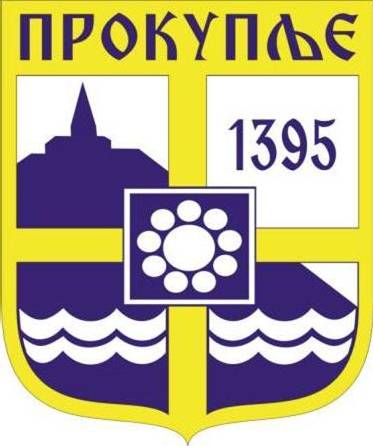 ГРАДА ПРОКУПЉА1Приходи и примања, расходи и издаци буџета утврђени су у следећим износима:Члан 6.II ПОСЕБАН ДЕОЧлан 9.Члан 10.III РЕКАПИТУЛАЦИЈАЧлан 11.На основу члана 3. став 1. тачка 24. и члана 7. став 1. тачка 1. Закона о јавним набавкама („Службени гласник РС“, број 124/2012, 14/2015 и 68/2015), члана 32. Закона о локалној самоуправи („Службени гласник РС“ број 129/2007, 83/2014 – др.закон, 101/16 – др.закон и 47/2018) и члана 40.Статута града Прокупља („Службени лист општине Прокупље“ број 15/18), Скупштина  града Прокупља на седници одржаној дана 17.12. 2019. године, донела јеО Д Л У К УО ДОДЕЉИВАЊУ ИСКЉУЧИВОГ ПРАВАЈАВНИМ ПРЕДУЗЕЋИМА  КОЈИМА ЈЕ ОСНИВАЧ ГРАД ПРОКУПЉЕЗА ОБАВЉАЊЕ ДЕЛАТНОСТИ ПРУЖАЊА УСЛУГАЧлан 1.Додељује се у 2020. години јавним предузећима  којима је оснивач Град Прокупље и то,  Јавном комуналном предузећу „HAMMEUM“ Прокупље и Јавном предузећу за урбанизам и уређење општине   Прокупље,  искључиво право на обављање делатности  пружања услуга одређених одлукама о оснивању и статутима ових јавних предузећа, на територији града Прокупља и од значаја за Град Прокупље.Члан 2.Делатности из члана 1. ове Одлуке обављаће се у складу са планираним средствима према Одлуци о буџету града Прокупља за 2020. годину.Делатностима из члана 1. ове Одлуке сматра се и поверавање послова између јавних предузећа којима је оснивач Град Прокупље, а која су наведена у овој одлуци.ГОДИНА XБрој 37Прокупље19. Децембар2019.Лист излази према потребиГодишња претплата: 1.000 дин.Цена овог броја износи: 40 дин.Рок за рекламацију: 10 дана              На основу члана 28. и 43 .Закона о буџетском систему (“Службени гласник РС“, бр. 54/2009, 73/2010, 101/2010, 101/2011, 93/2012, 62/2013, 63/2013 - испр., 108/2013, 142/2014, 68/2015 – др. Закон, 103/2015, 99/2016, 113/2017, 95/2018, 31/2019 и 72/2019), члана 32. Закона о локалној самоуправи (“Службени гласник РС” бр.129/07 , 83/2014, 101/2016 и 47/2018) и члана 40.  Статута града Прокупља (“Службени  лист града Прокупља” бр 15/2018), Скупштина града Прокупља, на седници одржаној дана 17.12.2019. године, донела је: ОДЛУКУ ОБУЏЕТУ ГРАДА ПРОКУПЉА ЗА 2020. ГОДИНУ   Члан 1.             Приходи и примања, расходи и издаци буџета  града Прокупља   за 2020. годину  (у даљем тексту: буџет), састоје се од: ОписИзнос12А. РАЧУН ПРИХОДА И ПРИМАЊА,  РАСХОДА И ИЗДАТАКА1. Укупни приходи и примања од продаје нефинансијске имовине1.579.581.486,001.1. ТЕКУЋИ ПРИХОДИ у чему:1.578.501.486,00- буџетска средства1.494.412.086,00- сопствени приходи42.089.400,00- донације42.000.000,001.2. ПРИМАЊА ОД ПРОДАЈЕ НЕФИНАНСИЈСКЕ ИМОВИНЕ1.080.000,002. Укупни расходи и издаци за набавку нефинансијске имовине2.1. ТЕКУЋИ РАСХОДИ у чему:1.398.831.819,00- текући буџетски расходи1.360.909.919,00- расходи из сопствених прихода35.421.900,00- донације0,002.2. ИЗДАЦИ ЗА НАБАВКУ НЕФИНАНСИЈСКЕ ИМОВИНЕ у чему:322.566.000,00- текући буџетски издаци276.398.500,00- издаци из сопствених прихода6.667.500,00- донације39.500.000,00БУЏЕТСКИ СУФИЦИТ/ДЕФИЦИТ-141.816.333,00Издаци за набавку финансијске имовине (у циљу спровођења јавних политика)0,00УКУПАН ФИСКАЛНИ СУФИЦИТ/ДЕФИЦИТ-141.816.333,00Б. РАЧУН ФИНАНСИРАЊАПримања од продаје финансијске имовине0,00Примања од задуживања0,00Неутрошена средства из претходних година165.816.333,00Издаци за отплату главнице дуга24.000.000,00НЕТО ФИНАНСИРАЊЕ141.816.333,00ОписОписЕконом. класиф.Износ1123УКУПНИ ПРИХОДИ И ПРИМАЊА ОД ПРОДАЈЕ НЕФИНАНСИЈСКЕ ИМОВИНЕУКУПНИ ПРИХОДИ И ПРИМАЊА ОД ПРОДАЈЕ НЕФИНАНСИЈСКЕ ИМОВИНЕ1.579.581.486,001.Порески приходи71896.429.400,001.1.Порез на доходак,  добит и капиталне добитке (осим самодоприноса)711700.798.200,001.2.Самодопринос7111800,001.3.Порез на имовину713103.651.000,001.4.Остали порески приходи71458.480.200,001.5.Други порески приходи71633.500.000,002.Непорески приходи, у чему:74140.828.650,00-поједине врсте накнада са одређеном наменом (наменски приходи)0,00-приходи од продаје добара и услуга0,003.Меморандумске ставке770,004.Донације731+7320,005.Трансфери733541.243.436,006.Примања од продаје нефинансијске имовине81.080.000,00УКУПНИ РАСХОДИ И ИЗДАЦИ ЗА НАБАВКУ НЕФИНАНСИЈСКЕ И ФИНАНСИЈСКЕ ИМОВИНЕ (ЗБИР 1+2+3)УКУПНИ РАСХОДИ И ИЗДАЦИ ЗА НАБАВКУ НЕФИНАНСИЈСКЕ И ФИНАНСИЈСКЕ ИМОВИНЕ (ЗБИР 1+2+3)1.721.397.819,001.Текући расходи41.398.831.819,001.1.Расходи за запослене41492.468.550,001.2.Коришћење роба и услуга42427.696.000,001.3.Отплата камата442.000.000,001.4.Субвенције45113.817.515,001.5.Социјална заштита из буџета4731.590.000,001.6.Остали расходи,  у чему:- средства резерви48+49+464+46536.323.000,001.6.Остали расходи,  у чему:- средства резерви48+49+464+465160.822.000,001.7.Трансфери463134.114.754,002.Издаци за набавку нефинансијске имовине5322.566.000,003.Издаци за набавку финансијске имовине (осим 6211)620,00ПРИМАЊА ОД ПРОДАЈЕ ФИНАНСИЈСКЕ ИМОВИНЕ И ЗАДУЖИВАЊАПРИМАЊА ОД ПРОДАЈЕ ФИНАНСИЈСКЕ ИМОВИНЕ И ЗАДУЖИВАЊА0,001.Примања по основу отплате кредита и продаје финансијске имовине920,002.Задуживање910,002.1.Задуживање код домаћих кредитора9110,002.1.Задуживање код страних кредитора9120,00ОТПЛАТА ДУГА И НАБАВКА ФИНАНСИЈСКЕ ИМОВИНЕОТПЛАТА ДУГА И НАБАВКА ФИНАНСИЈСКЕ ИМОВИНЕ24.000.000,003.Отплата дуга6124.000.000,003.1.Отплата дуга домаћим кредиторима61124.000.000,003.2.Отплата дуга страним кредиторима6120,003.3.Отплата дуга по гаранцијама6130,004.Набавка финансијске имовине62110,00НЕРАСПОРЕЂЕНИ ВИШАК ПРИХОДА ИЗ РАНИЈИХ ГОДИНА (класа 3,  извор финансирања 13)НЕРАСПОРЕЂЕНИ ВИШАК ПРИХОДА ИЗ РАНИЈИХ ГОДИНА (класа 3,  извор финансирања 13)30,00НЕУТРОШЕНА СРЕДСТВА ОД ПРИВАТИЗАЦИЈЕ ИЗ ПРЕТХОДНИХ ГОДИНА (класа 3,  извор финансирања 14)НЕУТРОШЕНА СРЕДСТВА ОД ПРИВАТИЗАЦИЈЕ ИЗ ПРЕТХОДНИХ ГОДИНА (класа 3,  извор финансирања 14)30,00Економ. класиф.ОписСредства из буџета01Средства из сопствених извора 04Средства из осталих извораУкупноСтруктура( % )1234567311712Пренета неутрошена средства за посебне намене165.816.333,000,000,00165.816.333,009,50311000КАПИТАЛ165.816.333,000,000,00165.816.333,009,50711111Порез на зараде599.800.000,000,000,00599.800.000,0034,36711121Порез на приходе од самосталних делатности који се плаћа према стварно оствареном приходу, по решењу Пореске управе740.000,000,000,00740.000,000,04711122Порез на приходе од самосталних делатности који се плаћа према паушално утврђеном приходу, по решењу Пореске управе14.200.000,000,000,0014.200.000,000,81711123Порез на приходе од самосталних делатности који се плаћа према стварно оствареном приходу самоопорезивањем53.400.000,000,000,0053.400.000,003,06711145Порез на приходе од давања у закуп покретних ствари - по основу самоопорезивања и по решењу Пореске управе350.000,000,000,00350.000,000,02711146Порез на приход од пољопривреде и шумарства, по решењу Пореске управе38.200,000,000,0038.200,000,00711191Порез на остале приходе30.830.000,000,000,0030.830.000,001,77711193Порез на приходе спортиста и спортских стручњака1.440.000,000,000,001.440.000,000,08711000ПОРЕЗ НА ДОХОДАК, ДОБИТ И КАПИТАЛНЕ ДОБИТКЕ700.798.200,000,000,00700.798.200,0040,15713121Порез на имовину обвезника који не воде пословне књиге43.000.000,000,000,0043.000.000,002,46713122Порез на имовину обвезника који воде пословне књиге40.000.000,000,000,0040.000.000,002,29713311Порез на наслеђе и поклон, по решењу Пореске управе5.830.000,000,000,005.830.000,000,33713421Порез на пренос апсолутних права на непокретности, по решењу Пореске управе9.800.000,000,000,009.800.000,000,56713422Порез на пренос апсолутних права на акцијама и другим хартијама од вредности, по решењу Пореске управе10.000,000,000,0010.000,000,00713423Порез на пренос апсолутних права на моторним возилима, пловилима и ваздухопловима, по решењу Пореске управе5.000.000,000,000,005.000.000,000,29713425Порез на пренос апсолутних права на интелектуалној својини11.000,000,000,0011.000,000,00713000ПОРЕЗ НА ИМОВИНУ103.651.000,000,000,00103.651.000,005,94714431Комунална такса за коришћење рекламних паноа, укључујући и истицање и исписивање фирме ван пословног простора на објектима и просторима који припадају јединици локалне самоуправе (коловози, тротоари, зелене површине, бандере и сл.)175.000,000,000,00175.000,000,01714513Комунална такса за држање моторних друмских и прикључних возила, осим пољопривредних возила и машина22.300.000,000,000,0022.300.000,001,28714543Накнада за промену намене пољопривредног земљишта730.000,000,000,00730.000,000,04714549Накнада за емисије СО2, НО2, прашкасте материје и произведени или одложени отпад560.000,000,000,00560.000,000,03714552Боравишна такса620.000,000,000,00620.000,000,04714562Накнада за заштиту и унапређивање животне средине1.500.000,000,000,001.500.000,000,09714563Концесиона накнада за обављање комуналних делатности и приходи од других концесионих послова, које јединице локалне самоуправе закључе у складу са законом30.000.000,000,000,0030.000.000,001,72714565Накнада за коришћење простора на јавној површини у пословне и друге сврхе, осим ради продаје штампе, књига и других публикација, производа старих и уметничких заната и домаће радиности2.560.000,000,000,002.560.000,000,15714566Накнада за коришћење јавне површине за оглашавање за сопствене потребе и за потребе других лица35.200,000,000,0035.200,000,00714000ПОРЕЗ НА ДОБРА И УСЛУГЕ58.480.200,000,000,0058.480.200,003,35716111Комунална такса за истицање фирме на пословном простору33.500.000,000,000,0033.500.000,001,92716000ДРУГИ ПОРЕЗИ33.500.000,000,000,0033.500.000,001,92733141Ненаменски трансфери од Републике у корист нивоа градова338.543.436,000,000,00338.543.436,0019,40733142Други текући трансфери од Републике у корист нивоа градова0,000,0019.000.000,0019.000.000,001,09733144Текући наменски трансфери, у ужем смислу, од Републике у корист нивоа градова160.700.000,000,000,00160.700.000,009,21733241Капитални наменски трансфери, у ужем смислу, од Републике у корист нивоа градова0,000,0023.000.000,0023.000.000,001,32733000ТРАНСФЕРИ ОД ДРУГИХ НИВОА ВЛАСТИ499.243.436,000,0042.000.000,00541.243.436,0031,01741142Приходи од камата на средства корисника буџета града која су укључена у депозит пословне банке са којом надлежни орган града закључи уговор о депоновању средстава по виђењу2.250.000,000,000,002.250.000,000,13741511Накнада за коришћење ресурса и резерви минералних сировина1.950.000,000,000,001.950.000,000,11741522Средства остварена од давања у закуп пољопривредног земљишта, односно пољопривредног објекта у државној својини250.000,000,000,00250.000,000,01741526Накнада за коришћење шума и шумског земљишта850.000,000,000,00850.000,000,05741531Комунална такса за коришћење простора на јавним површинама или испред пословног простора у пословне сврхе, осим ради продаје штампе, књига и других публикација, производа старих и уметничких заната и домаће радиности37.850.000,000,000,0037.850.000,002,17741534Накнада за коришћење грађевинског земљишта140.000,000,000,00140.000,000,01741538Допринос за уређивање грађевинског земљишта2.620.000,000,000,002.620.000,000,15741596Накнада за коришћење дрвета1.160.000,000,000,001.160.000,000,07741000ПРИХОДИ ОД ИМОВИНЕ47.070.000,000,000,0047.070.000,002,70742141Приходи од продаје добара и услуга од стране тржишних организација у корист нивоа градова0,0042.089.400,000,0042.089.400,002,41742142Приходи од давања у закуп, односно на коришћење непокретности у државној својини које користе градови и индиректни корисници њиховог буџета77.000,000,000,0077.000,000,00742143Приходи од закупнине за грађевинско земљиште у корист нивоа градова2.750.000,000,000,002.750.000,000,16742146Приходи остварени по основу пружања услуга боравка деце у предшколским установама у корист нивоа градова19.000.000,000,000,0019.000.000,001,09742156Приходи остварени по основу пружања услуга боравка деце у предшколским установама у корист нивоа општина3.750,000,000,003.750,000,00742241Градске административне таксе5.400.000,000,000,005.400.000,000,31742242Такса за озакоњење објеката у корист градова2.200.000,000,000,002.200.000,000,13742000ПРИХОДИ ОД ПРОДАЈЕ ДОБАРА И УСЛУГА29.430.750,0042.089.400,000,0071.520.150,004,10743324Приходи од новчаних казни за прекршаје и привредне преступе предвиђене прописима о безбедности саобраћаја на путевима14.800.000,000,000,0014.800.000,000,85743342Приходи од новчаних казни за прекршаје по прекршајном налогу и казни изречених у управном поступку у корист нивоа градова38.500,000,000,0038.500,000,00743924Увећање пореског дуга у поступку принудне наплате, који је правна последица принудне наплате изворних прихода јединица локалне самоуправе1.600.000,000,000,001.600.000,000,09743000НОВЧАНЕ КАЗНЕ И ОДУЗЕТА ИМОВИНСКА КОРИСТ16.438.500,000,000,0016.438.500,000,94745141Остали приходи у корист нивоа градова5.800.000,000,000,005.800.000,000,33745000МЕШОВИТИ И НЕОДРЕЂЕНИ ПРИХОДИ5.800.000,000,000,005.800.000,000,33811141Примања од продаје непокретности у корист нивоа градова1.000.000,000,000,001.000.000,000,06811000ПРИМАЊА ОД ПРОДАЈЕ НЕПОКРЕТНОСТИ1.000.000,000,000,001.000.000,000,06812141Примања од продаје покретних ствари у корист нивоа градова80.000,000,000,0080.000,000,00812000ПРИМАЊА ОД ПРОДАЈЕ ПОКРЕТНЕ ИМОВИНЕ80.000,000,000,0080.000,000,00УкупноУкупно1.661.308.419,0042.089.400,0042.000.000,001.745.397.819,00100,00Члан 2.   Расходи и издаци из члана 1. ове одлуке користе се за следеће програме:Члан 2.   Расходи и издаци из члана 1. ове одлуке користе се за следеће програме:Члан 2.   Расходи и издаци из члана 1. ове одлуке користе се за следеће програме:ПЛАН РАСХОДА ПО ПРОГРАМИМАПЛАН РАСХОДА ПО ПРОГРАМИМАПЛАН РАСХОДА ПО ПРОГРАМИМАНазив програмаНазив програмаИзнос1СТАНОВАЊЕ, УРБАНИЗАМ И ПРОСТОРНО ПЛАНИРАЊЕ57.000.000,002КОМУНАЛНЕ ДЕЛАТНОСТИ185.517.515,003ЛОКАЛНИ ЕКОНОМСКИ РАЗВОЈ21.700.000,004РАЗВОЈ ТУРИЗМА7.640.000,005ПОЉОПРИВРЕДА И РУРАЛНИ РАЗВОЈ12.800.000,006ЗАШТИТА ЖИВОТНЕ СРЕДИНЕ1.500.000,007ОРГАНИЗАЦИЈА САОБРАЋАЈА И САОБРАЋАЈНА ИНФРАСТРУКТУРА10.700.000,008ПРЕДШКОЛСКО ОБРАЗОВАЊЕ И ВАСПИТАЊЕ155.138.600,009ОСНОВНО ОБРАЗОВАЊЕ И ВАСПИТАЊЕ82.815.072,0010СРЕДЊЕ ОБРАЗОВАЊЕ И ВАСПИТАЊЕ42.299.682,0011СОЦИЈАЛНА И ДЕЧЈА ЗАШТИТА43.300.000,0012ЗДРАВСТВЕНА ЗАШТИТА17.500.000,0013РАЗВОЈ КУЛТУРЕ И ИНФОРМИСАЊА141.594.600,0014РАЗВОЈ СПОРТА И ОМЛАДИНЕ119.471.500,0015ОПШТЕ УСЛУГЕ ЛОКАЛНЕ САМОУПРАВЕ756.209.850,0016ПОЛИТИЧКИ СИСТЕМ ЛОКАЛНЕ САМОУПРАВЕ90.211.000,0017ЕНЕРГЕТСКА ЕФИКАСНОСТ И ОБНОВЉИВИ ИЗВОРИ ЕНЕРГИЈЕ0,00Укупно за БКУкупно за БК1.745.397.819,00Члан 3.  Неутрошена средства из претходних година у износу од 165.816.333,00  динара користиће се за финансирање отплате дуга у износу од 24.000.000,00 динара и покривање фискалног дефицита у износу од 141.816.333,00 динара.Члан 4. Стална буџетска резерва за 2020. годину износи 1.130.000,00  динара, а текућа буџетска резерва  10 .000.000,00  динара. Економ. класиф.ОписСредства из буџета01Средства из сопствених извора 04Средства из осталих извораУкупноСтруктура( % )1234567411000ПЛАТЕ, ДОДАЦИ И НАКНАДЕ ЗАПОСЛЕНИХ (ЗАРАДЕ)379.930.000,000,000,00379.930.000,0021,77412000СОЦИЈАЛНИ ДОПРИНОСИ НА ТЕРЕТ ПОСЛОДАВЦА71.384.700,0080.000,000,0071.464.700,004,09413000НАКНАДЕ У НАТУРИ0,00173.000,000,00173.000,000,01414000СОЦИЈАЛНА ДАВАЊА ЗАПОСЛЕНИМА12.370.600,003.465.000,002.500.000,0018.335.600,001,05415000НАКНАДЕ ТРОШКОВА ЗА ЗАПОСЛЕНЕ16.715.250,00100.000,000,0016.815.250,000,96416000НАГРАДЕ ЗАПОСЛЕНИМА И ОСТАЛИ ПОСЕБНИ РАСХОДИ5.550.000,00200.000,000,005.750.000,000,33410000РАСХОДИ ЗА ЗАПОСЛЕНЕ485.950.550,004.018.000,002.500.000,00492.468.550,0028,22421000СТАЛНИ ТРОШКОВИ193.622.950,003.327.400,000,00196.950.350,0011,28422000ТРОШКОВИ ПУТОВАЊА5.815.500,00820.000,000,006.635.500,000,38423000УСЛУГЕ ПО УГОВОРУ57.259.520,0016.117.000,000,0073.376.520,004,20424000СПЕЦИЈАЛИЗОВАНЕ УСЛУГЕ16.430.630,001.673.500,000,0018.104.130,001,04425000ТЕКУЋЕ ПОПРАВКЕ И ОДРЖАВАЊЕ92.001.750,002.892.500,000,0094.894.250,005,44426000МАТЕРИЈАЛ32.113.750,005.621.500,000,0037.735.250,002,16420000КОРИШЋЕЊЕ УСЛУГА И РОБА397.244.100,0030.451.900,000,00427.696.000,0024,50441000ОТПЛАТА ДОМАЋИХ КАМАТА2.000.000,000,000,002.000.000,000,11440000ОТПЛАТА КАМАТА И ПРАТЕЋИ ТРОШКОВИ ЗАДУЖИВАЊА2.000.000,000,000,002.000.000,000,11451000СУБВЕНЦИЈЕ ЈАВНИМ НЕФИНАНСИЈСКИМ ПРЕДУЗЕЋИМА И ОРГАНИЗАЦИЈАМА108.117.515,000,000,00108.117.515,006,19454000СУБВЕНЦИЈЕ ПРИВАТНИМ ПРЕДУЗЕЋИМА5.700.000,000,000,005.700.000,000,33450000СУБВЕНЦИЈЕ113.817.515,000,000,00113.817.515,006,52463000ТРАНСФЕРИ ОСТАЛИМ НИВОИМА ВЛАСТИ134.114.754,000,000,00134.114.754,007,68464000ДОТАЦИЈЕ ОРГАНИЗАЦИЈАМА ЗА ОБАВЕЗНО СОЦИЈАЛНО ОСИГУРАЊЕ33.500.000,000,000,0033.500.000,001,92465000ОСТАЛЕ ДОТАЦИЈЕ И ТРАНСФЕРИ2.823.000,000,000,002.823.000,000,16460000ДОНАЦИЈЕ, ДОТАЦИЈЕ И ТРАНСФЕРИ170.437.754,000,000,00170.437.754,009,76472000НАКНАДЕ ЗА СОЦИЈАЛНУ ЗАШТИТУ ИЗ БУЏЕТА31.580.000,0010.000,000,0031.590.000,001,81470000СОЦИЈАЛНО ОСИГУРАЊЕ И СОЦИЈАЛНА ЗАШТИТА31.580.000,0010.000,000,0031.590.000,001,81481000ДОТАЦИЈЕ НЕВЛАДИНИМ ОРГАНИЗАЦИЈАМА60.100.000,000,000,0060.100.000,003,44482000ПОРЕЗИ, ОБАВЕЗНЕ ТАКСЕ, КАЗНЕ, ПЕНАЛИ И КАМАТЕ400.000,00342.000,000,00742.000,000,04483000НОВЧАНЕ КАЗНЕ И ПЕНАЛИ ПО РЕШЕЊУ СУДОВА88.250.000,00600.000,000,0088.850.000,005,09480000ОСТАЛИ РАСХОДИ148.750.000,00942.000,000,00149.692.000,008,58499000СРЕДСТВА РЕЗЕРВЕ11.130.000,000,000,0011.130.000,000,64490000АДМИНИСТРАТИВНИ ТРАНСФЕРИ ИЗ БУЏЕТА, ОД ДИРЕКТНИХ БУЏЕТСКИХ КОРИСНИКА ИНДИРЕКТНИМ БУЏЕТСКИМ КОРИСНИЦИМА ИЛИ ИЗМЕЂУ БУЏЕТСКИХ КОРИСНИКА НА ИСТОМ НИВОУ И СРЕДСТВА РЕЗЕРВЕ11.130.000,000,000,0011.130.000,000,64511000ЗГРАДЕ И ГРАЂЕВИНСКИ ОБЈЕКТИ245.242.500,004.350.000,0039.500.000,00289.092.500,0016,56512000МАШИНЕ И ОПРЕМА23.240.000,002.143.500,000,0025.383.500,001,45513000ОСТАЛЕ НЕКРЕТНИНЕ И ОПРЕМА50.000,0050.000,000,00100.000,000,01515000НЕМАТЕРИЈАЛНА ИМОВИНА666.000,00124.000,000,00790.000,000,05510000ОСНОВНА СРЕДСТВА269.198.500,006.667.500,0039.500.000,00315.366.000,0018,07523000ЗАЛИХЕ РОБЕ ЗА ДАЉУ ПРОДАЈУ200.000,000,000,00200.000,000,01520000ЗАЛИХЕ200.000,000,000,00200.000,000,01541000ЗЕМЉИШТЕ7.000.000,000,000,007.000.000,000,40540000ПРИРОДНА ИМОВИНА7.000.000,000,000,007.000.000,000,40611000ОТПЛАТА ГЛАВНИЦЕ ДОМАЋИМ КРЕДИТОРИМА24.000.000,000,000,0024.000.000,001,38610000ОТПЛАТА ГЛАВНИЦЕ24.000.000,000,000,0024.000.000,001,38УкупноУкупно1.661.308.419,0042.089.400,0042.000.000,001.745.397.819,00100,00ПланСтруктура у %РебалансСтруктура у %Индекс(2:4)План за наредну годинуИндекс(7:2)112345678411000ПЛАТЕ, ДОДАЦИ И НАКНАДЕ ЗАПОСЛЕНИХ (ЗАРАДЕ)379.930.000,0021,770,000,001,000,000,00412000СОЦИЈАЛНИ ДОПРИНОСИ НА ТЕРЕТ ПОСЛОДАВЦА71.464.700,004,090,000,001,000,000,00413000НАКНАДЕ У НАТУРИ173.000,000,010,000,001,000,000,00414000СОЦИЈАЛНА ДАВАЊА ЗАПОСЛЕНИМА18.335.600,001,050,000,001,000,000,00415000НАКНАДЕ ТРОШКОВА ЗА ЗАПОСЛЕНЕ16.815.250,000,960,000,001,000,000,00416000НАГРАДЕ ЗАПОСЛЕНИМА И ОСТАЛИ ПОСЕБНИ РАСХОДИ5.750.000,000,330,000,001,000,000,00421000СТАЛНИ ТРОШКОВИ196.950.350,0011,280,000,001,000,000,00422000ТРОШКОВИ ПУТОВАЊА6.635.500,000,380,000,001,000,000,00423000УСЛУГЕ ПО УГОВОРУ73.376.520,004,200,000,001,000,000,00424000СПЕЦИЈАЛИЗОВАНЕ УСЛУГЕ18.104.130,001,040,000,001,000,000,00425000ТЕКУЋЕ ПОПРАВКЕ И ОДРЖАВАЊЕ94.894.250,005,440,000,001,000,000,00426000МАТЕРИЈАЛ37.735.250,002,160,000,001,000,000,00441000ОТПЛАТА ДОМАЋИХ КАМАТА2.000.000,000,110,000,001,000,000,00451000СУБВЕНЦИЈЕ ЈАВНИМ НЕФИНАНСИЈСКИМ ПРЕДУЗЕЋИМА И ОРГАНИЗАЦИЈАМА108.117.515,006,190,000,001,000,000,00454000СУБВЕНЦИЈЕ ПРИВАТНИМ ПРЕДУЗЕЋИМА5.700.000,000,330,000,001,000,000,00463000ТРАНСФЕРИ ОСТАЛИМ НИВОИМА ВЛАСТИ134.114.754,007,680,000,001,000,000,00464000ДОТАЦИЈЕ ОРГАНИЗАЦИЈАМА ЗА ОБАВЕЗНО СОЦИЈАЛНО ОСИГУРАЊЕ33.500.000,001,920,000,001,000,000,00465000ОСТАЛЕ ДОТАЦИЈЕ И ТРАНСФЕРИ2.823.000,000,160,000,001,000,000,00472000НАКНАДЕ ЗА СОЦИЈАЛНУ ЗАШТИТУ ИЗ БУЏЕТА31.590.000,001,810,000,001,000,000,00481000ДОТАЦИЈЕ НЕВЛАДИНИМ ОРГАНИЗАЦИЈАМА60.100.000,003,440,000,001,000,000,00482000ПОРЕЗИ, ОБАВЕЗНЕ ТАКСЕ, КАЗНЕ, ПЕНАЛИ И КАМАТЕ742.000,000,040,000,001,000,000,00483000НОВЧАНЕ КАЗНЕ И ПЕНАЛИ ПО РЕШЕЊУ СУДОВА88.850.000,005,090,000,001,000,000,00499000СРЕДСТВА РЕЗЕРВЕ11.130.000,000,640,000,001,000,000,00511000ЗГРАДЕ И ГРАЂЕВИНСКИ ОБЈЕКТИ289.092.500,0016,560,000,001,000,000,00512000МАШИНЕ И ОПРЕМА25.383.500,001,450,000,001,000,000,00513000ОСТАЛЕ НЕКРЕТНИНЕ И ОПРЕМА100.000,000,010,000,001,000,000,00515000НЕМАТЕРИЈАЛНА ИМОВИНА790.000,000,050,000,001,000,000,00523000ЗАЛИХЕ РОБЕ ЗА ДАЉУ ПРОДАЈУ200.000,000,010,000,001,000,000,00541000ЗЕМЉИШТЕ7.000.000,000,400,000,001,000,000,00611000ОТПЛАТА ГЛАВНИЦЕ ДОМАЋИМ КРЕДИТОРИМА24.000.000,001,380,000,001,000,000,00Укупно1.745.397.819,00100,000,000,001,000,000,00Издаци за капиталне пројекте, планирани за буџетску 2020. годину и наредне две године, исказани су у табели:Економ. класиф.Ред. бројОпис2020.2021.2022.123456А. КАПИТАЛНИ ПРОЈЕКТИ 511        1.Изградња зграда и објеката- привредна зона55.000.000,0035.000.000,000,00Година почетка финансирања: 2020Година завршетка финансирања: 2021Укупна вредност пројекта: 190.000.000,00Извори финансирањаПриходе из буџета: 55.000.000,002.Изградња мостова уговор - Бресничић3.100.000,000,000,00Година почетка финансирања: 2020Година завршетка финансирања: 2020Укупна вредност пројекта:3.100.000,00Извори финансирања: Приходе из буџета: 3.100.000,003.Изградња моста на зеленој пијаци1.780.000,000,000,00Година почетка финансирања: 2020Година завршетка финансирања: 2020Укупна вредност пројекта: 1.780.000,00Извори финансирања: Приходе из буџета: 1.780.000,004.Изградња објеката зелене пијаце 5.000.000,000,000,00Година почетка финансирања: 2020Година завршетка финансирања: 2020Укупна вредност пројекта: 5.000.000,00Извори финансирања: Приходе из буџета: 5.000.000,005.Изградња зграда и објеката          4.000.000,000,000,00Година почетка финансирања: 2020Година завршетка финансирања: 2020Укупна вредност пројекта: 4.000.000,00Извори финансирања: Приходе из буџета: 4.000.000,00         6.Изградња Дома омладине 3. фаза 3.120.000,000,000,00Година почетка финансирања: 2020Година завршетка финансирања: 2020Укупна вредност пројекта: 3.120.000,00Извори финансирања: Приходе из буџета: 3.120.000,00         7.Капитално одржавање улица - град40.000.000,000,000,00Година почетка финансирања: 2020Година завршетка финансирања: 2020Укупна вредност пројекта: 40.000.000,00Извори финансирања: Приходе из буџета: 40.000.000,008.Капитално одржавање улица – село60.000.000,000,000,00Година почетка финансирања: 2020Година завршетка финансирања: 2020Укупна вредност пројекта: 60.000.000,00Извори финансирања: Приходе из буџета: 60.000.000,009.Капитално одржавање зграда и објеката - спортски терени2.000.000,000,000,00Година почетка финансирања: 2020Година завршетка финансирања: 2020Укупна вредност пројекта: 2.000.000,00Извори финансирања: Приходе из буџета: 2.000.000,0010.Капитално одржавање зграда и објеката - водоводне и канализационе мреже3.000.000,000,000,00Година почетка финансирања: 2020Година завршетка финансирања: 2020Укупна вредност пројекта: 3.000.000,00Извори финансирања: Приходе из буџета: 3.000.000,0011.Капитално одржавање зграда  и објеката - остало17.000.000,000,000,00Година почетка финансирања: 2020Година завршетка финансирања: 2020Укупна вредност пројекта:17.000.000,00Извори финансирања: Приходе из буџета: 17.000.000,0012.Пројекат рестаураторски радови на кули и бедемима утврђења Хисар20.000.000,000,000,00Година почетка финансирања: 2020Година завршетка финансирања: 2020Укупна вредност пројекта: 20.000.000,00Извори финансирања: Приходе из буџета: 20.000.000,0013.Израда пројектно техничке документације44.010.000,000,000,00Година почетка финансирања: 2020Година завршетка финансирања: 2020Укупна вредност пројекта: 44.010.000,00Извори финансирања: Приходе из буџета: 44.010.000,0051213.Опрема за саобраћај2.000.000,000,000,00Година почетка финансирања: 2020Година завршетка финансирања: 2020Укупна вредност пројекта: 2.000.000,00Извори финансирања: Приходе из буџета: 2.000.000,0014.Опрема за производњу, моторна, непокретна и немоторна опрема10.000.000,000,000,00Година почетка финансирања: 2020Година завршетка финансирања: 2020Укупна вредност пројекта: 10.000.000,00Извори финансирања:Приходе из буџета: 10.000.000,0015.Уградна опрема300.000,000,000,00Година почетка финансирања: 2020Година завршетка финансирања: 2020Укупна вредност пројекта: 300.000,00Извори финансирања: Приходе из буџета: 300.000,0016.Намештај400.000,000,000,00Година почетка финансирања: 2020Година завршетка финансирања: 2020Укупна вредност пројекта: 400.000,00Извори финансирања: Приходе из буџета: 400.000,0017.Рачунарска опрема1.400.000,000,000,00Година почетка финансирања: 2020Година завршетка финансирања: 2020Укупна вредност пројекта: 1.400.000,00Извори финансирања: Приходе из буџета: 1.400.000,0018.Електронска опрема100.000,000,000,00Година почетка финансирања: 2020Година завршетка финансирања: 2020Укупна вредност пројекта: 100.000,00Извори финансирања: Приходе из буџета: 100.000,0019.Опрема за образовање, културу, науку и спорт4.000.000,000,000,00Година почетка финансирања: 2020Година завршетка финансирања: 2020Укупна вредност пројекта: 4.000.000,00Извори финансирања: Приходе из буџета: 4.000.000,0054120.Земљиште7.000.000,000,000,00Година почетка финансирања: 2020Година завршетка финансирања: 2020Укупна вредност пројекта: 7.0000.000,00Извори финансирања: Приходе из буџета: 7.0000.000,00Члан 7.    Потребна средства за финансирање укупног фискалног дефицита из члана 1. ове одлуке обезбедиће се из пренетих неутрошених средстава из претходне године. Члан 8.Средства буџета распоређују се по корисницима, програмима, функцијама, намени и изворима финансирања и то:Шифра функц. класиф.Број позицијеЕконом. класиф.ОписСредства из буџета01Средства из сопствених извора 04Средства из осталих извораУкупноСтруктура( % )Раздео1Функц. клас.111Програм2101Активност00011111/0411000ПЛАТЕ, ДОДАЦИ И НАКНАДЕ ЗАПОСЛЕНИХ (ЗАРАДЕ)4.860.000,000,000,004.860.000,000,281112/0412000СОЦИЈАЛНИ ДОПРИНОСИ НА ТЕРЕТ ПОСЛОДАВЦА918.000,000,000,00918.000,000,051113/0414000СОЦИЈАЛНА ДАВАЊА ЗАПОСЛЕНИМА120.000,000,000,00120.000,000,011114/0415000НАКНАДЕ ТРОШКОВА ЗА ЗАПОСЛЕНЕ100.000,000,000,00100.000,000,011115/0416000НАГРАДЕ ЗАПОСЛЕНИМА И ОСТАЛИ ПОСЕБНИ РАСХОДИ75.000,000,000,0075.000,000,001116/0421000СТАЛНИ ТРОШКОВИ300.000,000,000,00300.000,000,021117/0422000ТРОШКОВИ ПУТОВАЊА250.000,000,000,00250.000,000,011118/0423000УСЛУГЕ ПО УГОВОРУ4.800.000,000,000,004.800.000,000,281119/0424000СПЕЦИЈАЛИЗОВАНЕ УСЛУГЕ100.000,000,000,00100.000,000,0111110/0426000МАТЕРИЈАЛ1.200.000,000,000,001.200.000,000,0711111/0465000ОСТАЛЕ ДОТАЦИЈЕ И ТРАНСФЕРИ45.000,000,000,0045.000,000,0011112/0481000ДОТАЦИЈЕ НЕВЛАДИНИМ ОРГАНИЗАЦИЈАМА1.500.000,000,000,001.500.000,000,0911113/0512000МАШИНЕ И ОПРЕМА180.000,000,000,00180.000,000,01Укупно за активностУкупно за активност0001Функционисање скупштине14.448.000,000,000,0014.448.000,000,83Пројекат2101-1811114/0481000ДОТАЦИЈЕ НЕВЛАДИНИМ ОРГАНИЗАЦИЈАМА10.000.000,000,000,0010.000.000,000,57Укупно за пројекатУкупно за пројекат2101-18Одржавање избора10.000.000,000,000,0010.000.000,000,5701Приходе из буџета24.448.000,00Укупно за функц. клас.Укупно за функц. клас.111Извршни и законодавни органи24.448.000,000,000,0024.448.000,001,4001Приходе из буџета24.448.000,00Укупно за раздеоУкупно за раздео1СКУПШТИНА ГРАДА24.448.000,000,000,0024.448.000,001,40Раздео2Функц. клас.111Програм2101Активност000211115/0411000ПЛАТЕ, ДОДАЦИ И НАКНАДЕ ЗАПОСЛЕНИХ (ЗАРАДЕ)8.856.000,000,000,008.856.000,000,5111116/0412000СОЦИЈАЛНИ ДОПРИНОСИ НА ТЕРЕТ ПОСЛОДАВЦА1.998.000,000,000,001.998.000,000,1111117/0414000СОЦИЈАЛНА ДАВАЊА ЗАПОСЛЕНИМА240.000,000,000,00240.000,000,0111118/0415000НАКНАДЕ ТРОШКОВА ЗА ЗАПОСЛЕНЕ333.000,000,000,00333.000,000,0211119/0421000СТАЛНИ ТРОШКОВИ600.000,000,000,00600.000,000,0311120/0422000ТРОШКОВИ ПУТОВАЊА1.570.000,000,000,001.570.000,000,0911121/0423000УСЛУГЕ ПО УГОВОРУ8.670.000,000,000,008.670.000,000,5011122/0424000СПЕЦИЈАЛИЗОВАНЕ УСЛУГЕ1.030.000,000,000,001.030.000,000,0611123/0425000ТЕКУЋЕ ПОПРАВКЕ И ОДРЖАВАЊЕ19.000.000,000,000,0019.000.000,001,0911124/0426000МАТЕРИЈАЛ1.570.000,000,000,001.570.000,000,0911125/0465000ОСТАЛЕ ДОТАЦИЈЕ И ТРАНСФЕРИ80.000,000,000,0080.000,000,0011126/0472000НАКНАДЕ ЗА СОЦИЈАЛНУ ЗАШТИТУ ИЗ БУЏЕТА4.800.000,000,000,004.800.000,000,28Укупно за активностУкупно за активност0002Функционисање извршних органа48.747.000,000,000,0048.747.000,002,7901Приходе из буџета48.747.000,00Укупно за функц. клас.Укупно за функц. клас.111Извршни и законодавни органи48.747.000,000,000,0048.747.000,002,7901Приходе из буџета48.747.000,00Укупно за раздеоУкупно за раздео2ГРАДОНАЧЕЛНИК48.747.000,000,000,0048.747.000,002,79Раздео3Функц. клас.111Програм2101Активност000211127/0411000ПЛАТЕ, ДОДАЦИ И НАКНАДЕ ЗАПОСЛЕНИХ (ЗАРАДЕ)12.940.000,000,000,0012.940.000,000,7411128/0412000СОЦИЈАЛНИ ДОПРИНОСИ НА ТЕРЕТ ПОСЛОДАВЦА2.754.000,000,000,002.754.000,000,1611129/0414000СОЦИЈАЛНА ДАВАЊА ЗАПОСЛЕНИМА320.000,000,000,00320.000,000,0211130/0415000НАКНАДЕ ТРОШКОВА ЗА ЗАПОСЛЕНЕ240.000,000,000,00240.000,000,0111131/0422000ТРОШКОВИ ПУТОВАЊА187.000,000,000,00187.000,000,0111132/0423000УСЛУГЕ ПО УГОВОРУ100.000,000,000,00100.000,000,0111133/0424000СПЕЦИЈАЛИЗОВАНЕ УСЛУГЕ50.000,000,000,0050.000,000,0011134/0426000МАТЕРИЈАЛ200.000,000,000,00200.000,000,0111135/0465000ОСТАЛЕ ДОТАЦИЈЕ И ТРАНСФЕРИ125.000,000,000,00125.000,000,0111136/0481000ДОТАЦИЈЕ НЕВЛАДИНИМ ОРГАНИЗАЦИЈАМА100.000,000,000,00100.000,000,01Укупно за активностУкупно за активност0002Функционисање извршних органа17.016.000,000,000,0017.016.000,000,9701Приходе из буџета17.016.000,00Укупно за функц. клас.Укупно за функц. клас.111Извршни и законодавни органи17.016.000,000,000,0017.016.000,000,9701Приходе из буџета17.016.000,00Укупно за раздеоУкупно за раздео3ГРАДСКО ВЕЋЕ17.016.000,000,000,0017.016.000,000,97Раздео4Функц. клас.330Програм0602Активност000433037/0411000ПЛАТЕ, ДОДАЦИ И НАКНАДЕ ЗАПОСЛЕНИХ (ЗАРАДЕ)3.000.000,000,000,003.000.000,000,1733038/0412000СОЦИЈАЛНИ ДОПРИНОСИ НА ТЕРЕТ ПОСЛОДАВЦА700.000,000,000,00700.000,000,0433039/0414000СОЦИЈАЛНА ДАВАЊА ЗАПОСЛЕНИМА250.000,000,000,00250.000,000,0133040/0415000НАКНАДЕ ТРОШКОВА ЗА ЗАПОСЛЕНЕ120.750,000,000,00120.750,000,0133041/0416000НАГРАДЕ ЗАПОСЛЕНИМА И ОСТАЛИ ПОСЕБНИ РАСХОДИ140.000,000,000,00140.000,000,0133042/0422000ТРОШКОВИ ПУТОВАЊА100.000,000,000,00100.000,000,0133043/0423000УСЛУГЕ ПО УГОВОРУ100.000,000,000,00100.000,000,0133044/0426000МАТЕРИЈАЛ100.000,000,000,00100.000,000,0133045/0465000ОСТАЛЕ ДОТАЦИЈЕ И ТРАНСФЕРИ30.000,000,000,0030.000,000,0033046/0512000МАШИНЕ И ОПРЕМА100.000,000,000,00100.000,000,01Укупно за активностУкупно за активност0004Општинско/градско правобранилаштво4.640.750,000,000,004.640.750,000,2701Приходе из буџета4.640.750,00Укупно за функц. клас.Укупно за функц. клас.330Судови4.640.750,000,000,004.640.750,000,2701Приходе из буџета4.640.750,00Укупно за раздеоУкупно за раздео4ГРАДСКИ ПРАВОБРАНИЛАЦ4.640.750,000,000,004.640.750,000,27Раздео5Функц. клас.040Програм0901Активност000604047/0472000НАКНАДЕ ЗА СОЦИЈАЛНУ ЗАШТИТУ ИЗ БУЏЕТА20.800.000,000,000,0020.800.000,001,19Укупно за активностУкупно за активност0006Подршка деци и породици са децом20.800.000,000,000,0020.800.000,001,1901Приходе из буџета20.800.000,00Укупно за функц. клас.Укупно за функц. клас.040Породица и деца20.800.000,000,000,0020.800.000,001,19Функц. клас.070Програм0901Активност000107048/0463000ТРАНСФЕРИ ОСТАЛИМ НИВОИМА ВЛАСТИ9.000.000,000,000,009.000.000,000,5207049/0481000ДОТАЦИЈЕ НЕВЛАДИНИМ ОРГАНИЗАЦИЈАМА13.500.000,000,000,0013.500.000,000,77Укупно за активностУкупно за активност0001Једнократне помоћи и други облици помоћи22.500.000,000,000,0022.500.000,001,2901Приходе из буџета22.500.000,00Укупно за функц. клас.Укупно за функц. клас.070Социјална помоћ угроженом становништву, некласификована на другом месту22.500.000,000,000,0022.500.000,001,29Функц. клас.130Програм0602Активност000113050/0411000ПЛАТЕ, ДОДАЦИ И НАКНАДЕ ЗАПОСЛЕНИХ (ЗАРАДЕ)142.560.000,000,000,00142.560.000,008,1713051/0412000СОЦИЈАЛНИ ДОПРИНОСИ НА ТЕРЕТ ПОСЛОДАВЦА29.160.000,000,000,0029.160.000,001,6713052/0414000СОЦИЈАЛНА ДАВАЊА ЗАПОСЛЕНИМА6.650.000,000,000,006.650.000,000,3813053/0415000НАКНАДЕ ТРОШКОВА ЗА ЗАПОСЛЕНЕ6.500.000,000,000,006.500.000,000,3713054/0416000НАГРАДЕ ЗАПОСЛЕНИМА И ОСТАЛИ ПОСЕБНИ РАСХОДИ1.000.000,000,000,001.000.000,000,0613055/0421000СТАЛНИ ТРОШКОВИ47.100.000,000,000,0047.100.000,002,7013056/0422000ТРОШКОВИ ПУТОВАЊА2.060.000,000,000,002.060.000,000,1213057/0423000УСЛУГЕ ПО УГОВОРУ24.310.000,000,000,0024.310.000,001,3913058/0424000СПЕЦИЈАЛИЗОВАНЕ УСЛУГЕ4.516.500,000,000,004.516.500,000,2613059/0425000ТЕКУЋЕ ПОПРАВКЕ И ОДРЖАВАЊЕ55.275.000,000,000,0055.275.000,003,1713060/0426000МАТЕРИЈАЛ9.850.000,000,000,009.850.000,000,5613060/1426000МАТЕРИЈАЛ550.000,000,000,00550.000,000,0313061/0465000ОСТАЛЕ ДОТАЦИЈЕ И ТРАНСФЕРИ1.265.000,000,000,001.265.000,000,0713062/0481000ДОТАЦИЈЕ НЕВЛАДИНИМ ОРГАНИЗАЦИЈАМА7.000.000,000,000,007.000.000,000,4013063/0482000ПОРЕЗИ, ОБАВЕЗНЕ ТАКСЕ, КАЗНЕ, ПЕНАЛИ И КАМАТЕ220.000,000,000,00220.000,000,0113064/0483000НОВЧАНЕ КАЗНЕ И ПЕНАЛИ ПО РЕШЕЊУ СУДОВА86.000.000,000,000,0086.000.000,004,9313065/0511000ЗГРАДЕ И ГРАЂЕВИНСКИ ОБЈЕКТИ221.510.000,000,0039.500.000,00261.010.000,0014,9513066/0512000МАШИНЕ И ОПРЕМА10.700.000,000,000,0010.700.000,000,6113067/0541000ЗЕМЉИШТЕ7.000.000,000,000,007.000.000,000,40Укупно за активностУкупно за активност0001Функционисање локалне самоуправе и градских општина663.226.500,000,0039.500.000,00702.726.500,0040,26Активност000913068/0499000СРЕДСТВА РЕЗЕРВЕ10.000.000,000,000,0010.000.000,000,57Укупно за активностУкупно за активност0009Текућа буџетска резерва10.000.000,000,000,0010.000.000,000,57Активност001013069/0499000СРЕДСТВА РЕЗЕРВЕ1.130.000,000,000,001.130.000,000,06Укупно за активностУкупно за активност0010Стална буџетска резерва1.130.000,000,000,001.130.000,000,06Пројекат0602-0113070/0421000СТАЛНИ ТРОШКОВИ300.000,000,000,00300.000,000,0213071/0424000СПЕЦИЈАЛИЗОВАНЕ УСЛУГЕ140.000,000,000,00140.000,000,0113072/0511000ЗГРАДЕ И ГРАЂЕВИНСКИ ОБЈЕКТИ590.000,000,000,00590.000,000,03Укупно за пројекатУкупно за пројекат0602-01Објекат за избегла и расељена лица1.030.000,000,000,001.030.000,000,06Пројекат0602-1113073/0423000УСЛУГЕ ПО УГОВОРУ544.220,000,000,00544.220,000,0313074/0424000СПЕЦИЈАЛИЗОВАНЕ УСЛУГЕ974.880,000,000,00974.880,000,0613075/0426000МАТЕРИЈАЛ330.500,000,000,00330.500,000,02Укупно за пројекатУкупно за пројекат0602-11Прослава градске славе Свети Прокопије1.849.600,000,000,001.849.600,000,1101Приходе из буџета677.236.100,0007Трансфере од других нивоа власти39.500.000,00Укупно за функц. клас.Укупно за функц. клас.130Опште услуге677.236.100,000,0039.500.000,00716.736.100,0041,06Функц. клас.160Програм0701Активност000216076/0424000СПЕЦИЈАЛИЗОВАНЕ УСЛУГЕ100.000,000,000,00100.000,000,0116077/0425000ТЕКУЋЕ ПОПРАВКЕ И ОДРЖАВАЊЕ600.000,000,000,00600.000,000,0316078/0511000ЗГРАДЕ И ГРАЂЕВИНСКИ ОБЈЕКТИ2.000.000,000,000,002.000.000,000,1116079/0512000МАШИНЕ И ОПРЕМА8.000.000,000,000,008.000.000,000,46Укупно за активностУкупно за активност0002Управљање и одржавање саобраћајне инфраструктуре10.700.000,000,000,0010.700.000,000,6101Приходе из буџета10.700.000,00Укупно за функц. клас.Укупно за функц. клас.160Опште јавне услуге некласификоване на другом месту10.700.000,000,000,0010.700.000,000,61Функц. клас.170Програм0602Активност000317080/0441000ОТПЛАТА ДОМАЋИХ КАМАТА2.000.000,000,000,002.000.000,000,1117081/0611000ОТПЛАТА ГЛАВНИЦЕ ДОМАЋИМ КРЕДИТОРИМА24.000.000,000,000,0024.000.000,001,38Укупно за активностУкупно за активност0003Сервисирање јавног дуга26.000.000,000,000,0026.000.000,001,4901Приходе из буџета26.000.000,00Укупно за функц. клас.Укупно за функц. клас.170Трансакције јавног дуга26.000.000,000,000,0026.000.000,001,49Функц. клас.412Програм1501Активност000241282/0464000ДОТАЦИЈЕ ОРГАНИЗАЦИЈАМА ЗА ОБАВЕЗНО СОЦИЈАЛНО ОСИГУРАЊЕ16.000.000,000,000,0016.000.000,000,92Укупно за активностУкупно за активност0002Мере активне политике запошљавања16.000.000,000,000,0016.000.000,000,9201Приходе из буџета16.000.000,00Укупно за функц. клас.Укупно за функц. клас.412Општи послови по питању рада16.000.000,000,000,0016.000.000,000,92Функц. клас.421Програм0101Активност000142183/0423000УСЛУГЕ ПО УГОВОРУ100.000,000,000,00100.000,000,0142184/0424000СПЕЦИЈАЛИЗОВАНЕ УСЛУГЕ500.000,000,000,00500.000,000,0342185/0425000ТЕКУЋЕ ПОПРАВКЕ И ОДРЖАВАЊЕ1.000.000,000,000,001.000.000,000,0642186/0511000ЗГРАДЕ И ГРАЂЕВИНСКИ ОБЈЕКТИ200.000,000,000,00200.000,000,01Укупно за активностУкупно за активност0001Подршка за спровођење пољопривредне политике у локалној заједници1.800.000,000,000,001.800.000,000,10Активност000242187/0451000СУБВЕНЦИЈЕ ЈАВНИМ НЕФИНАНСИЈСКИМ ПРЕДУЗЕЋИМА И ОРГАНИЗАЦИЈАМА10.000.000,000,000,0010.000.000,000,57Укупно за активностУкупно за активност0002Мере подршке руралном развоју10.000.000,000,000,0010.000.000,000,57Пројекат0101-0342188/0424000СПЕЦИЈАЛИЗОВАНЕ УСЛУГЕ1.000.000,000,000,001.000.000,000,06Укупно за пројекатУкупно за пројекат0101-03Буџетски фонд за развој сточарства1.000.000,000,000,001.000.000,000,0601Приходе из буџета12.800.000,00Укупно за функц. клас.Укупно за функц. клас.421Пољопривреда12.800.000,000,000,0012.800.000,000,73Функц. клас.490Програм1102Активност000149089/0451000СУБВЕНЦИЈЕ ЈАВНИМ НЕФИНАНСИЈСКИМ ПРЕДУЗЕЋИМА И ОРГАНИЗАЦИЈАМА61.117.515,000,000,0061.117.515,003,50Укупно за активностУкупно за активност0001Управљање/одржавање јавним осветљењем61.117.515,000,000,0061.117.515,003,50Активност000349090/0421000СТАЛНИ ТРОШКОВИ88.000.000,000,000,0088.000.000,005,04Укупно за активностУкупно за активност0003Одржавање чистоће на површинама јавне намене88.000.000,000,000,0088.000.000,005,04Програм1501Активност000149091/0454000СУБВЕНЦИЈЕ ПРИВАТНИМ ПРЕДУЗЕЋИМА5.500.000,000,000,005.500.000,000,32Укупно за активностУкупно за активност0001Унапређење привредног и инвестиционог амбијента5.500.000,000,000,005.500.000,000,32Пројекат1501-1949092/0454000СУБВЕНЦИЈЕ ПРИВАТНИМ ПРЕДУЗЕЋИМА200.000,000,000,00200.000,000,01Укупно за пројекатУкупно за пројекат1501-19Подршка развоју женског и омладинског предузетништва200.000,000,000,00200.000,000,0101Приходе из буџета154.817.515,00Укупно за функц. клас.Укупно за функц. клас.490Економски послови некласификовани на другом месту154.817.515,000,000,00154.817.515,008,87Функц. клас.560Програм0401Пројекат0401-0256093/0424000СПЕЦИЈАЛИЗОВАНЕ УСЛУГЕ1.500.000,000,000,001.500.000,000,09Укупно за пројекатУкупно за пројекат0401-02Буџетски фонд за заштиту животне средине1.500.000,000,000,001.500.000,000,0901Приходе из буџета1.500.000,00Укупно за функц. клас.Укупно за функц. клас.560Заштита животне средине некласификована на другом месту1.500.000,000,000,001.500.000,000,09Функц. клас.620Програм1101Активност000162094/0423000УСЛУГЕ ПО УГОВОРУ10.000.000,000,000,0010.000.000,000,5762095/0451000СУБВЕНЦИЈЕ ЈАВНИМ НЕФИНАНСИЈСКИМ ПРЕДУЗЕЋИМА И ОРГАНИЗАЦИЈАМА37.000.000,000,000,0037.000.000,002,1262096/0511000ЗГРАДЕ И ГРАЂЕВИНСКИ ОБЈЕКТИ10.000.000,000,000,0010.000.000,000,57Укупно за активностУкупно за активност0001Просторно и урбанистичко планирање57.000.000,000,000,0057.000.000,003,2701Приходе из буџета57.000.000,00Укупно за функц. клас.Укупно за функц. клас.620Развој заједнице57.000.000,000,000,0057.000.000,003,27Функц. клас.640Програм1102Активност000164097/0421000СТАЛНИ ТРОШКОВИ30.000.000,000,000,0030.000.000,001,7264098/0424000СПЕЦИЈАЛИЗОВАНЕ УСЛУГЕ500.000,000,000,00500.000,000,0364099/0425000ТЕКУЋЕ ПОПРАВКЕ И ОДРЖАВАЊЕ5.900.000,000,000,005.900.000,000,34Укупно за активностУкупно за активност0001Управљање/одржавање јавним осветљењем36.400.000,000,000,0036.400.000,002,0901Приходе из буџета36.400.000,00Укупно за функц. клас.Укупно за функц. клас.640Улична расвета36.400.000,000,000,0036.400.000,002,09Функц. клас.760Програм1801Активност0001760100/0464000ДОТАЦИЈЕ ОРГАНИЗАЦИЈАМА ЗА ОБАВЕЗНО СОЦИЈАЛНО ОСИГУРАЊЕ17.500.000,000,000,0017.500.000,001,00Укупно за активностУкупно за активност0001Функционисање установа примарне здравствене заштите17.500.000,000,000,0017.500.000,001,0001Приходе из буџета17.500.000,00Укупно за функц. клас.Укупно за функц. клас.760Здравство некласификовано на другом месту17.500.000,000,000,0017.500.000,001,00Функц. клас.810Програм1301Активност0001810101/0472000НАКНАДЕ ЗА СОЦИЈАЛНУ ЗАШТИТУ ИЗ БУЏЕТА5.200.000,000,000,005.200.000,000,30810102/0481000ДОТАЦИЈЕ НЕВЛАДИНИМ ОРГАНИЗАЦИЈАМА28.000.000,000,000,0028.000.000,001,60Укупно за активностУкупно за активност0001Подршка локалним спортским организацијама, удружењима и савезима33.200.000,000,000,0033.200.000,001,9001Приходе из буџета33.200.000,00Укупно за функц. клас.Укупно за функц. клас.810Услуге рекреације и спорта33.200.000,000,000,0033.200.000,001,90Функц. клас.912Програм2002Активност0001912103/0463000ТРАНСФЕРИ ОСТАЛИМ НИВОИМА ВЛАСТИ82.815.072,000,000,0082.815.072,004,74Укупно за активностУкупно за активност0001Функционисање основних школа82.815.072,000,000,0082.815.072,004,7401Приходе из буџета82.815.072,00Укупно за функц. клас.Укупно за функц. клас.912Основно образовање82.815.072,000,000,0082.815.072,004,74Функц. клас.920Програм2003Активност0001920104/0463000ТРАНСФЕРИ ОСТАЛИМ НИВОИМА ВЛАСТИ42.299.682,000,000,0042.299.682,002,42Укупно за активностУкупно за активност0001Функционисање средњих школа42.299.682,000,000,0042.299.682,002,4201Приходе из буџета42.299.682,00Укупно за функц. клас.Укупно за функц. клас.920Средње образовање42.299.682,000,000,0042.299.682,002,42Глава5.01Функц. клас.911Програм2001Активност0001911105/0411000ПЛАТЕ, ДОДАЦИ И НАКНАДЕ ЗАПОСЛЕНИХ (ЗАРАДЕ)94.809.000,000,000,0094.809.000,005,43911106/0412000СОЦИЈАЛНИ ДОПРИНОСИ НА ТЕРЕТ ПОСЛОДАВЦА16.261.000,000,000,0016.261.000,000,93911107/0414000СОЦИЈАЛНА ДАВАЊА ЗАПОСЛЕНИМА1.250.600,000,002.500.000,003.750.600,000,21911108/0415000НАКНАДЕ ТРОШКОВА ЗА ЗАПОСЛЕНЕ3.500.000,000,000,003.500.000,000,20911109/0416000НАГРАДЕ ЗАПОСЛЕНИМА И ОСТАЛИ ПОСЕБНИ РАСХОДИ1.500.000,000,000,001.500.000,000,09911110/0421000СТАЛНИ ТРОШКОВИ9.720.000,000,000,009.720.000,000,56911111/0422000ТРОШКОВИ ПУТОВАЊА800.000,000,000,00800.000,000,05911112/0423000УСЛУГЕ ПО УГОВОРУ2.480.000,000,000,002.480.000,000,14911113/0424000СПЕЦИЈАЛИЗОВАНЕ УСЛУГЕ1.874.000,000,000,001.874.000,000,11911114/0425000ТЕКУЋЕ ПОПРАВКЕ И ОДРЖАВАЊЕ2.273.000,000,000,002.273.000,000,13911115/0426000МАТЕРИЈАЛ14.351.000,000,000,0014.351.000,000,82911116/0465000ОСТАЛЕ ДОТАЦИЈЕ И ТРАНСФЕРИ620.000,000,000,00620.000,000,04911117/0472000НАКНАДЕ ЗА СОЦИЈАЛНУ ЗАШТИТУ ИЗ БУЏЕТА750.000,000,000,00750.000,000,04911118/0483000НОВЧАНЕ КАЗНЕ И ПЕНАЛИ ПО РЕШЕЊУ СУДОВА450.000,000,000,00450.000,000,03911119/0512000МАШИНЕ И ОПРЕМА2.000.000,000,000,002.000.000,000,11Укупно за активностУкупно за активност0001Функционисање и остваривање предшколског васпитања и образовања152.638.600,000,002.500.000,00155.138.600,008,8901Приходе из буџета152.638.600,0003Социјалне доприносе2.500.000,00Укупно за функц. клас.Укупно за функц. клас.911Предшколско образовање152.638.600,000,002.500.000,00155.138.600,008,8901Приходе из буџета152.638.600,0003Социјалне доприносе2.500.000,00Укупно за главуУкупно за главу5.01ПРЕДШКОЛСКА УСТАНОВА НЕВЕН152.638.600,000,002.500.000,00155.138.600,008,89Глава5.02Функц. клас.810Програм1301Активност0001810120/0411000ПЛАТЕ, ДОДАЦИ И НАКНАДЕ ЗАПОСЛЕНИХ (ЗАРАДЕ)40.250.000,000,000,0040.250.000,002,31810121/0412000СОЦИЈАЛНИ ДОПРИНОСИ НА ТЕРЕТ ПОСЛОДАВЦА6.870.000,000,000,006.870.000,000,39810122/0413000НАКНАДЕ У НАТУРИ0,0070.000,000,0070.000,000,00810123/0414000СОЦИЈАЛНА ДАВАЊА ЗАПОСЛЕНИМА1.000.000,001.600.000,000,002.600.000,000,15810124/0415000НАКНАДЕ ТРОШКОВА ЗА ЗАПОСЛЕНЕ2.131.500,00100.000,000,002.231.500,000,13810125/0416000НАГРАДЕ ЗАПОСЛЕНИМА И ОСТАЛИ ПОСЕБНИ РАСХОДИ100.000,000,000,00100.000,000,01810126/0421000СТАЛНИ ТРОШКОВИ660.000,001.330.000,000,001.990.000,000,11810127/0422000ТРОШКОВИ ПУТОВАЊА50.000,0060.000,000,00110.000,000,01810128/0423000УСЛУГЕ ПО УГОВОРУ410.000,006.460.000,000,006.870.000,000,39810129/0424000СПЕЦИЈАЛИЗОВАНЕ УСЛУГЕ220.000,00900.000,000,001.120.000,000,06810130/0425000ТЕКУЋЕ ПОПРАВКЕ И ОДРЖАВАЊЕ150.000,00250.000,000,00400.000,000,02810131/0426000МАТЕРИЈАЛ590.000,003.440.000,000,004.030.000,000,23810132/0465000ОСТАЛЕ ДОТАЦИЈЕ И ТРАНСФЕРИ250.000,000,000,00250.000,000,01810133/0482000ПОРЕЗИ, ОБАВЕЗНЕ ТАКСЕ, КАЗНЕ, ПЕНАЛИ И КАМАТЕ100.000,00250.000,000,00350.000,000,02810134/0483000НОВЧАНЕ КАЗНЕ И ПЕНАЛИ ПО РЕШЕЊУ СУДОВА500.000,00500.000,000,001.000.000,000,06810135/0512000МАШИНЕ И ОПРЕМА100.000,00400.000,000,00500.000,000,03810136/0513000ОСТАЛЕ НЕКРЕТНИНЕ И ОПРЕМА50.000,0050.000,000,00100.000,000,01Укупно за активностУкупно за активност0001Подршка локалним спортским организацијама, удружењима и савезима53.431.500,0015.410.000,000,0068.841.500,003,94Активност0004810137/0421000СТАЛНИ ТРОШКОВИ8.350.000,00130.000,000,008.480.000,000,49810138/0425000ТЕКУЋЕ ПОПРАВКЕ И ОДРЖАВАЊЕ2.000.000,001.000.000,000,003.000.000,000,17810139/0426000МАТЕРИЈАЛ100.000,00200.000,000,00300.000,000,02810140/0511000ЗГРАДЕ И ГРАЂЕВИНСКИ ОБЈЕКТИ4.000.000,000,000,004.000.000,000,23810141/0512000МАШИНЕ И ОПРЕМА1.250.000,00400.000,000,001.650.000,000,09Укупно за активностУкупно за активност0004Функционисање локалних спортских установа15.700.000,001.730.000,000,0017.430.000,001,0001Приходе из буџета69.131.500,0004Сопствене приходе буџетских корисника17.140.000,00Укупно за функц. клас.Укупно за функц. клас.810Услуге рекреације и спорта69.131.500,0017.140.000,000,0086.271.500,004,9401Приходе из буџета69.131.500,0004Сопствене приходе буџетских корисника17.140.000,00Укупно за главуУкупно за главу5.02СПОРТСКИ ЦЕНТАР69.131.500,0017.140.000,000,0086.271.500,004,94Глава5.03Функц. клас.820Програм1201Активност0001820142/0411000ПЛАТЕ, ДОДАЦИ И НАКНАДЕ ЗАПОСЛЕНИХ (ЗАРАДЕ)14.900.000,000,000,0014.900.000,000,85820143/0412000СОЦИЈАЛНИ ДОПРИНОСИ НА ТЕРЕТ ПОСЛОДАВЦА2.600.000,000,000,002.600.000,000,15820144/0413000НАКНАДЕ У НАТУРИ0,0043.000,000,0043.000,000,00820145/0414000СОЦИЈАЛНА ДАВАЊА ЗАПОСЛЕНИМА645.000,00215.000,000,00860.000,000,05820146/0415000НАКНАДЕ ТРОШКОВА ЗА ЗАПОСЛЕНЕ860.000,000,000,00860.000,000,05820147/0416000НАГРАДЕ ЗАПОСЛЕНИМА И ОСТАЛИ ПОСЕБНИ РАСХОДИ585.000,000,000,00585.000,000,03820148/0421000СТАЛНИ ТРОШКОВИ1.060.000,0075.000,000,001.135.000,000,07Укупно за активностУкупно за активност0001Функционисање локалних установа културе20.650.000,00333.000,000,0020.983.000,001,20Активност0002820149/0422000ТРОШКОВИ ПУТОВАЊА83.000,00160.000,000,00243.000,000,01820150/0423000УСЛУГЕ ПО УГОВОРУ269.000,001.562.000,000,001.831.000,000,10820151/0424000СПЕЦИЈАЛИЗОВАНЕ УСЛУГЕ480.000,00285.000,000,00765.000,000,04820152/0425000ТЕКУЋЕ ПОПРАВКЕ И ОДРЖАВАЊЕ250.000,00220.000,000,00470.000,000,03820153/0426000МАТЕРИЈАЛ430.000,00470.000,000,00900.000,000,05820154/0465000ОСТАЛЕ ДОТАЦИЈЕ И ТРАНСФЕРИ48.000,000,000,0048.000,000,00820155/0472000НАКНАДЕ ЗА СОЦИЈАЛНУ ЗАШТИТУ ИЗ БУЏЕТА20.000,000,000,0020.000,000,00820156/0482000ПОРЕЗИ, ОБАВЕЗНЕ ТАКСЕ, КАЗНЕ, ПЕНАЛИ И КАМАТЕ10.000,0022.000,000,0032.000,000,00820157/0483000НОВЧАНЕ КАЗНЕ И ПЕНАЛИ ПО РЕШЕЊУ СУДОВА30.000,000,000,0030.000,000,00820158/0511000ЗГРАДЕ И ГРАЂЕВИНСКИ ОБЈЕКТИ1.900.000,004.300.000,000,006.200.000,000,36820159/0512000МАШИНЕ И ОПРЕМА150.000,00296.000,000,00446.000,000,03820160/0515000НЕМАТЕРИЈАЛНА ИМОВИНА76.000,0074.000,000,00150.000,000,01Укупно за активностУкупно за активност0002Јачање културне продукције и уметничког стваралаштва3.746.000,007.389.000,000,0011.135.000,000,64Пројекат1201-04820161/0423000УСЛУГЕ ПО УГОВОРУ300.000,000,000,00300.000,000,02820162/0424000СПЕЦИЈАЛИЗОВАНЕ УСЛУГЕ100.000,000,000,00100.000,000,01Укупно за пројекатУкупно за пројекат1201-04Први помен Прокупља 1395. године400.000,000,000,00400.000,000,02Пројекат1201-05820163/0423000УСЛУГЕ ПО УГОВОРУ70.000,000,000,0070.000,000,00820164/0424000СПЕЦИЈАЛИЗОВАНЕ УСЛУГЕ45.000,000,000,0045.000,000,00820165/0426000МАТЕРИЈАЛ217.000,00108.000,000,00325.000,000,02Укупно за пројекатУкупно за пројекат1201-05Колонија,,Божа Илић332.000,00108.000,000,00440.000,000,0301Приходе из буџета25.128.000,0004Сопствене приходе буџетских корисника7.830.000,00Укупно за функц. клас.Укупно за функц. клас.820Услуге културе25.128.000,007.830.000,000,0032.958.000,001,8901Приходе из буџета25.128.000,0004Сопствене приходе буџетских корисника7.830.000,00Укупно за главуУкупно за главу5.03НАРОДНИ МУЗЕЈ ТОПЛИЦА25.128.000,007.830.000,000,0032.958.000,001,89Глава5.04Функц. клас.820Програм1201Активност0001820166/0411000ПЛАТЕ, ДОДАЦИ И НАКНАДЕ ЗАПОСЛЕНИХ (ЗАРАДЕ)13.255.000,000,000,0013.255.000,000,76820167/0412000СОЦИЈАЛНИ ДОПРИНОСИ НА ТЕРЕТ ПОСЛОДАВЦА2.273.700,000,000,002.273.700,000,13820168/0414000СОЦИЈАЛНА ДАВАЊА ЗАПОСЛЕНИМА700.000,001.000.000,000,001.700.000,000,10820169/0415000НАКНАДЕ ТРОШКОВА ЗА ЗАПОСЛЕНЕ700.000,000,000,00700.000,000,04820170/0416000НАГРАДЕ ЗАПОСЛЕНИМА И ОСТАЛИ ПОСЕБНИ РАСХОДИ200.000,000,000,00200.000,000,01820171/0421000СТАЛНИ ТРОШКОВИ3.280.000,0040.000,000,003.320.000,000,19Укупно за активностУкупно за активност0001Функционисање локалних установа културе20.408.700,001.040.000,000,0021.448.700,001,23Активност0002820172/0422000ТРОШКОВИ ПУТОВАЊА210.000,00280.000,000,00490.000,000,03820173/0423000УСЛУГЕ ПО УГОВОРУ1.650.000,003.275.000,000,004.925.000,000,28820174/0424000СПЕЦИЈАЛИЗОВАНЕ УСЛУГЕ860.000,00310.000,000,001.170.000,000,07820175/0425000ТЕКУЋЕ ПОПРАВКЕ И ОДРЖАВАЊЕ260.000,0080.000,000,00340.000,000,02820176/0426000МАТЕРИЈАЛ570.000,00320.000,000,00890.000,000,05820177/0465000ОСТАЛЕ ДОТАЦИЈЕ И ТРАНСФЕРИ57.000,000,000,0057.000,000,00820178/0472000НАКНАДЕ ЗА СОЦИЈАЛНУ ЗАШТИТУ ИЗ БУЏЕТА10.000,0010.000,000,0020.000,000,00820179/0482000ПОРЕЗИ, ОБАВЕЗНЕ ТАКСЕ, КАЗНЕ, ПЕНАЛИ И КАМАТЕ50.000,0010.000,000,0060.000,000,00820180/0483000НОВЧАНЕ КАЗНЕ И ПЕНАЛИ ПО РЕШЕЊУ СУДОВА70.000,000,000,0070.000,000,00820181/0512000МАШИНЕ И ОПРЕМА250.000,00100.000,000,00350.000,000,02Укупно за активностУкупно за активност0002Јачање културне продукције и уметничког стваралаштва3.987.000,004.385.000,000,008.372.000,000,48Пројекат1201-06820182/0422000ТРОШКОВИ ПУТОВАЊА45.000,005.000,000,0050.000,000,00820183/0423000УСЛУГЕ ПО УГОВОРУ10.000,005.000,000,0015.000,000,00820184/0424000СПЕЦИЈАЛИЗОВАНЕ УСЛУГЕ45.000,005.000,000,0050.000,000,00820185/0426000МАТЕРИЈАЛ125.000,005.000,000,00130.000,000,01Укупно за пројекатУкупно за пројекат1201-06Позоришна представа На вечерњој сцени225.000,0020.000,000,00245.000,000,01Пројекат1201-07820186/0422000ТРОШКОВИ ПУТОВАЊА25.000,005.000,000,0030.000,000,00820187/0423000УСЛУГЕ ПО УГОВОРУ10.000,005.000,000,0015.000,000,00820188/0424000СПЕЦИЈАЛИЗОВАНЕ УСЛУГЕ10.000,005.000,000,0015.000,000,00820189/0426000МАТЕРИЈАЛ95.000,007.000,000,00102.000,000,01Укупно за пројекатУкупно за пројекат1201-07Позоришна представа за децу140.000,0022.000,000,00162.000,000,01Пројекат1201-08820190/0423000УСЛУГЕ ПО УГОВОРУ10.000,005.000,000,0015.000,000,00820191/0424000СПЕЦИЈАЛИЗОВАНЕ УСЛУГЕ180.000,006.000,000,00186.000,000,01820192/0426000МАТЕРИЈАЛ100.000,009.000,000,00109.000,000,01Укупно за пројекатУкупно за пројекат1201-08Организовање радионице за израду делова народне ношње290.000,0020.000,000,00310.000,000,0201Приходе из буџета25.050.700,0004Сопствене приходе буџетских корисника5.487.000,00Укупно за функц. клас.Укупно за функц. клас.820Услуге културе25.050.700,005.487.000,000,0030.537.700,001,7501Приходе из буџета25.050.700,0004Сопствене приходе буџетских корисника5.487.000,00Укупно за главуУкупно за главу5.04ДОМ КУЛТУРЕ25.050.700,005.487.000,000,0030.537.700,001,75Глава5.05Функц. клас.820Програм1201Активност0001820193/0411000ПЛАТЕ, ДОДАЦИ И НАКНАДЕ ЗАПОСЛЕНИХ (ЗАРАДЕ)19.500.000,000,000,0019.500.000,001,12820194/0412000СОЦИЈАЛНИ ДОПРИНОСИ НА ТЕРЕТ ПОСЛОДАВЦА3.400.000,000,000,003.400.000,000,19820195/0413000НАКНАДЕ У НАТУРИ0,0050.000,000,0050.000,000,00820196/0414000СОЦИЈАЛНА ДАВАЊА ЗАПОСЛЕНИМА800.000,00500.000,000,001.300.000,000,07820197/0415000НАКНАДЕ ТРОШКОВА ЗА ЗАПОСЛЕНЕ900.000,000,000,00900.000,000,05820198/0416000НАГРАДЕ ЗАПОСЛЕНИМА И ОСТАЛИ ПОСЕБНИ РАСХОДИ1.600.000,000,000,001.600.000,000,09820199/0421000СТАЛНИ ТРОШКОВИ830.000,0050.000,000,00880.000,000,05Укупно за активностУкупно за активност0001Функционисање локалних установа културе27.030.000,00600.000,000,0027.630.000,001,58Активност0002820200/0422000ТРОШКОВИ ПУТОВАЊА180.000,0040.000,000,00220.000,000,01820201/0423000УСЛУГЕ ПО УГОВОРУ560.000,001.060.000,000,001.620.000,000,09820202/0424000СПЕЦИЈАЛИЗОВАНЕ УСЛУГЕ350.000,0010.000,000,00360.000,000,02820203/0425000ТЕКУЋЕ ПОПРАВКЕ И ОДРЖАВАЊЕ400.000,000,000,00400.000,000,02820204/0426000МАТЕРИЈАЛ490.000,0090.000,000,00580.000,000,03820205/0465000ОСТАЛЕ ДОТАЦИЈЕ И ТРАНСФЕРИ145.000,000,000,00145.000,000,01820206/0483000НОВЧАНЕ КАЗНЕ И ПЕНАЛИ ПО РЕШЕЊУ СУДОВА1.000.000,000,000,001.000.000,000,06820207/0512000МАШИНЕ И ОПРЕМА360.000,000,000,00360.000,000,02820208/0515000НЕМАТЕРИЈАЛНА ИМОВИНА590.000,0050.000,000,00640.000,000,04Укупно за активностУкупно за активност0002Јачање културне продукције и уметничког стваралаштва4.075.000,001.250.000,000,005.325.000,000,31Пројекат1201-09820209/0422000ТРОШКОВИ ПУТОВАЊА50.000,000,000,0050.000,000,00820210/0423000УСЛУГЕ ПО УГОВОРУ350.000,000,000,00350.000,000,02820211/0424000СПЕЦИЈАЛИЗОВАНЕ УСЛУГЕ1.000.000,000,000,001.000.000,000,06820212/0426000МАТЕРИЈАЛ130.000,0010.000,000,00140.000,000,01Укупно за пројекатУкупно за пројекат1201-09Драинчеви сусрети1.530.000,0010.000,000,001.540.000,000,09Пројекат1201-10820213/0422000ТРОШКОВИ ПУТОВАЊА100.000,000,000,00100.000,000,01820214/0423000УСЛУГЕ ПО УГОВОРУ60.000,000,000,0060.000,000,00820215/0424000СПЕЦИЈАЛИЗОВАНЕ УСЛУГЕ111.000,000,000,00111.000,000,01Укупно за пројекатУкупно за пројекат1201-10Лектирићи фест271.000,000,000,00271.000,000,02Пројекат1201-14820216/0421000СТАЛНИ ТРОШКОВИ380.000,000,000,00380.000,000,02820217/0422000ТРОШКОВИ ПУТОВАЊА30.000,000,000,0030.000,000,00820218/0423000УСЛУГЕ ПО УГОВОРУ130.000,000,000,00130.000,000,01820219/0424000СПЕЦИЈАЛИЗОВАНЕ УСЛУГЕ150.000,000,000,00150.000,000,01820220/0425000ТЕКУЋЕ ПОПРАВКЕ И ОДРЖАВАЊЕ150.000,000,000,00150.000,000,01820221/0426000МАТЕРИЈАЛ100.000,000,000,00100.000,000,01820222/0512000МАШИНЕ И ОПРЕМА100.000,000,000,00100.000,000,01Укупно за пројекатУкупно за пројекат1201-14Спомен соба Драинац1.040.000,000,000,001.040.000,000,0601Приходе из буџета33.946.000,0004Сопствене приходе буџетских корисника1.860.000,00Укупно за функц. клас.Укупно за функц. клас.820Услуге културе33.946.000,001.860.000,000,0035.806.000,002,0501Приходе из буџета33.946.000,0004Сопствене приходе буџетских корисника1.860.000,00Укупно за главуУкупно за главу5.05НАРОДНА БИБЛИОТЕКА33.946.000,001.860.000,000,0035.806.000,002,05Глава5.06Функц. клас.820Програм1201Активност0001820223/0411000ПЛАТЕ, ДОДАЦИ И НАКНАДЕ ЗАПОСЛЕНИХ (ЗАРАДЕ)15.000.000,000,000,0015.000.000,000,86820224/0412000СОЦИЈАЛНИ ДОПРИНОСИ НА ТЕРЕТ ПОСЛОДАВЦА2.600.000,000,000,002.600.000,000,15820225/0414000СОЦИЈАЛНА ДАВАЊА ЗАПОСЛЕНИМА345.000,00100.000,000,00445.000,000,03820226/0415000НАКНАДЕ ТРОШКОВА ЗА ЗАПОСЛЕНЕ700.000,000,000,00700.000,000,04820227/0416000НАГРАДЕ ЗАПОСЛЕНИМА И ОСТАЛИ ПОСЕБНИ РАСХОДИ100.000,000,000,00100.000,000,01820228/0421000СТАЛНИ ТРОШКОВИ461.550,00458.000,000,00919.550,000,05Укупно за активностУкупно за активност0001Функционисање локалних установа културе19.206.550,00558.000,000,0019.764.550,001,13Активност0002820229/0422000ТРОШКОВИ ПУТОВАЊА25.500,00170.000,000,00195.500,000,01820230/0423000УСЛУГЕ ПО УГОВОРУ366.300,001.690.000,000,002.056.300,000,12820231/0424000СПЕЦИЈАЛИЗОВАНЕ УСЛУГЕ72.250,00107.500,000,00179.750,000,01820232/0425000ТЕКУЋЕ ПОПРАВКЕ И ОДРЖАВАЊЕ112.750,00342.500,000,00455.250,000,03820233/0426000МАТЕРИЈАЛ140.250,00502.500,000,00642.750,000,04820234/0465000ОСТАЛЕ ДОТАЦИЈЕ И ТРАНСФЕРИ110.000,000,000,00110.000,000,01820235/0482000ПОРЕЗИ, ОБАВЕЗНЕ ТАКСЕ, КАЗНЕ, ПЕНАЛИ И КАМАТЕ0,0040.000,000,0040.000,000,00820236/0483000НОВЧАНЕ КАЗНЕ И ПЕНАЛИ ПО РЕШЕЊУ СУДОВА200.000,000,000,00200.000,000,01820237/0511000ЗГРАДЕ И ГРАЂЕВИНСКИ ОБЈЕКТИ42.500,0050.000,000,0092.500,000,01820238/0512000МАШИНЕ И ОПРЕМА0,00747.500,000,00747.500,000,04Укупно за активностУкупно за активност0002Јачање културне продукције и уметничког стваралаштва1.069.550,003.650.000,000,004.719.550,000,2701Приходе из буџета20.276.100,0004Сопствене приходе буџетских корисника4.208.000,00Укупно за функц. клас.Укупно за функц. клас.820Услуге културе20.276.100,004.208.000,000,0024.484.100,001,4001Приходе из буџета20.276.100,0004Сопствене приходе буџетских корисника4.208.000,00Укупно за главуУкупно за главу5.06ИСТОРИЈСКИ АРХИВ20.276.100,004.208.000,000,0024.484.100,001,40Глава5.07Функц. клас.820Програм1201Активност0001820239/0411000ПЛАТЕ, ДОДАЦИ И НАКНАДЕ ЗАПОСЛЕНИХ (ЗАРАДЕ)5.000.000,000,000,005.000.000,000,29820240/0412000СОЦИЈАЛНИ ДОПРИНОСИ НА ТЕРЕТ ПОСЛОДАВЦА850.000,0080.000,000,00930.000,000,05820241/0413000НАКНАДЕ У НАТУРИ0,0010.000,000,0010.000,000,00820242/0414000СОЦИЈАЛНА ДАВАЊА ЗАПОСЛЕНИМА0,0050.000,000,0050.000,000,00820243/0415000НАКНАДЕ ТРОШКОВА ЗА ЗАПОСЛЕНЕ480.000,000,000,00480.000,000,03820244/0416000НАГРАДЕ ЗАПОСЛЕНИМА И ОСТАЛИ ПОСЕБНИ РАСХОДИ0,00200.000,000,00200.000,000,01820245/0421000СТАЛНИ ТРОШКОВИ14.400,001.244.400,000,001.258.800,000,07Укупно за активностУкупно за активност0001Функционисање локалних установа културе6.344.400,001.584.400,000,007.928.800,000,45Активност0002820246/0422000ТРОШКОВИ ПУТОВАЊА0,00100.000,000,00100.000,000,01820247/0423000УСЛУГЕ ПО УГОВОРУ540.000,002.055.000,000,002.595.000,000,15820248/0424000СПЕЦИЈАЛИЗОВАНЕ УСЛУГЕ312.000,0045.000,000,00357.000,000,02820249/0425000ТЕКУЋЕ ПОПРАВКЕ И ОДРЖАВАЊЕ0,001.000.000,000,001.000.000,000,06820250/0426000МАТЕРИЈАЛ0,00460.000,000,00460.000,000,03820251/0465000ОСТАЛЕ ДОТАЦИЈЕ И ТРАНСФЕРИ48.000,000,000,0048.000,000,00820252/0482000ПОРЕЗИ, ОБАВЕЗНЕ ТАКСЕ, КАЗНЕ, ПЕНАЛИ И КАМАТЕ0,0020.000,000,0020.000,000,00820253/0483000НОВЧАНЕ КАЗНЕ И ПЕНАЛИ ПО РЕШЕЊУ СУДОВА0,00100.000,000,00100.000,000,01820254/0511000ЗГРАДЕ И ГРАЂЕВИНСКИ ОБЈЕКТИ5.000.000,000,000,005.000.000,000,29820255/0512000МАШИНЕ И ОПРЕМА0,00200.000,000,00200.000,000,01Укупно за активностУкупно за активност0002Јачање културне продукције и уметничког стваралаштва5.900.000,003.980.000,000,009.880.000,000,5701Приходе из буџета12.244.400,0004Сопствене приходе буџетских корисника5.564.400,00Укупно за функц. клас.Укупно за функц. клас.820Услуге културе12.244.400,005.564.400,000,0017.808.800,001,0201Приходе из буџета12.244.400,0004Сопствене приходе буџетских корисника5.564.400,00Укупно за главуУкупно за главу5.07КУЛТУРНО ОБРАЗОВНИ ЦЕНТАР ТОПЛИЦА12.244.400,005.564.400,000,0017.808.800,001,02Глава5.08Функц. клас.160Програм0602Активност0002160256/0421000СТАЛНИ ТРОШКОВИ2.187.000,000,000,002.187.000,000,13160257/0423000УСЛУГЕ ПО УГОВОРУ970.000,000,000,00970.000,000,06160258/0424000СПЕЦИЈАЛИЗОВАНЕ УСЛУГЕ210.000,000,000,00210.000,000,01160259/0425000ТЕКУЋЕ ПОПРАВКЕ И ОДРЖАВАЊЕ4.621.000,000,000,004.621.000,000,26160260/0426000МАТЕРИЈАЛ845.000,000,000,00845.000,000,05Укупно за активностУкупно за активност0002Функционисање месних заједница8.833.000,000,000,008.833.000,000,5101Приходе из буџета8.833.000,00Укупно за функц. клас.Укупно за функц. клас.160Опште јавне услуге некласификоване на другом месту8.833.000,000,000,008.833.000,000,5101Приходе из буџета8.833.000,00Укупно за главуУкупно за главу5.08МЕСНЕ ЗАЈЕДНИЦЕ8.833.000,000,000,008.833.000,000,51Глава5.09Функц. клас.473Програм1502Активност0001473261/0411000ПЛАТЕ, ДОДАЦИ И НАКНАДЕ ЗАПОСЛЕНИХ (ЗАРАДЕ)5.000.000,000,000,005.000.000,000,29473262/0412000СОЦИЈАЛНИ ДОПРИНОСИ НА ТЕРЕТ ПОСЛОДАВЦА1.000.000,000,000,001.000.000,000,06473263/0414000СОЦИЈАЛНА ДАВАЊА ЗАПОСЛЕНИМА50.000,000,000,0050.000,000,00473264/0415000НАКНАДЕ ТРОШКОВА ЗА ЗАПОСЛЕНЕ150.000,000,000,00150.000,000,01473265/0416000НАГРАДЕ ЗАПОСЛЕНИМА И ОСТАЛИ ПОСЕБНИ РАСХОДИ250.000,000,000,00250.000,000,01473266/0421000СТАЛНИ ТРОШКОВИ380.000,000,000,00380.000,000,02473267/0422000ТРОШКОВИ ПУТОВАЊА50.000,000,000,0050.000,000,00473268/0423000УСЛУГЕ ПО УГОВОРУ350.000,000,000,00350.000,000,02473269/0425000ТЕКУЋЕ ПОПРАВКЕ И ОДРЖАВАЊЕ10.000,000,000,0010.000,000,00473270/0426000МАТЕРИЈАЛ30.000,000,000,0030.000,000,00473271/0482000ПОРЕЗИ, ОБАВЕЗНЕ ТАКСЕ, КАЗНЕ, ПЕНАЛИ И КАМАТЕ20.000,000,000,0020.000,000,00473272/0512000МАШИНЕ И ОПРЕМА50.000,000,000,0050.000,000,00473273/0523000ЗАЛИХЕ РОБЕ ЗА ДАЉУ ПРОДАЈУ200.000,000,000,00200.000,000,01Укупно за активностУкупно за активност0001Управљање развојем туризма7.540.000,000,000,007.540.000,000,43Активност0002473274/0423000УСЛУГЕ ПО УГОВОРУ100.000,000,000,00100.000,000,01Укупно за активностУкупно за активност0002Промоција туристичке понуде100.000,000,000,00100.000,000,0101Приходе из буџета7.640.000,00Укупно за функц. клас.Укупно за функц. клас.473Туризам7.640.000,000,000,007.640.000,000,4401Приходе из буџета7.640.000,00Укупно за главуУкупно за главу5.09ТУРИСТИЧКА ОРГАНИЗАЦИЈА7.640.000,000,000,007.640.000,000,4401Приходе из буџета1.566.456.669,0003Социјалне доприносе2.500.000,0004Сопствене приходе буџетских корисника42.089.400,0007Трансфере од других нивоа власти39.500.000,00Укупно за раздеоУкупно за раздео5ГРАДСКА УПРАВА1.566.456.669,0042.089.400,0042.000.000,001.650.546.069,0094,5701Приходе из буџета1.661.308.419,0003Социјалне доприносе2.500.000,0004Сопствене приходе буџетских корисника42.089.400,0007Трансфере од других нивоа власти39.500.000,00Укупно за БКУкупно за БК0БУЏЕТ ГРАДА1.661.308.419,0042.089.400,0042.000.000,001.745.397.819,00100,00ПЛАН РАСХОДА ПО ФУНКЦИОНАЛНИМ КЛАСИФИКАЦИЈАМАПЛАН РАСХОДА ПО ФУНКЦИОНАЛНИМ КЛАСИФИКАЦИЈАМАПЛАН РАСХОДА ПО ФУНКЦИОНАЛНИМ КЛАСИФИКАЦИЈАМАПЛАН РАСХОДА ПО ФУНКЦИОНАЛНИМ КЛАСИФИКАЦИЈАМАПЛАН РАСХОДА ПО ФУНКЦИОНАЛНИМ КЛАСИФИКАЦИЈАМАПЛАН РАСХОДА ПО ФУНКЦИОНАЛНИМ КЛАСИФИКАЦИЈАМАРаздеоНазив разделаПланСредства из буџета01Средства из сопствених извора 04Средства из осталих извораФункц. клас. 040Функц. клас. 040Функц. клас. 040Функц. клас. 040Функц. клас. 040Функц. клас. 0405ГРАДСКА УПРАВА20.800.000,0020.800.000,000,000,00Укупно за функц. клас. 040 Породица и децаУкупно за функц. клас. 040 Породица и деца20.800.000,0020.800.000,000,000,00Функц. клас. 070Функц. клас. 070Функц. клас. 070Функц. клас. 070Функц. клас. 070Функц. клас. 0705ГРАДСКА УПРАВА22.500.000,0022.500.000,000,000,00Укупно за функц. клас. 070 Социјална помоћ угроженом становништву, некласификована на другом местуУкупно за функц. клас. 070 Социјална помоћ угроженом становништву, некласификована на другом месту22.500.000,0022.500.000,000,000,00Функц. клас. 111Функц. клас. 111Функц. клас. 111Функц. клас. 111Функц. клас. 111Функц. клас. 1111СКУПШТИНА ГРАДА24.448.000,0024.448.000,000,000,002ГРАДОНАЧЕЛНИК48.747.000,0048.747.000,000,000,003ГРАДСКО ВЕЋЕ17.016.000,0017.016.000,000,000,00Укупно за функц. клас. 111 Извршни и законодавни органиУкупно за функц. клас. 111 Извршни и законодавни органи90.211.000,0090.211.000,000,000,00Функц. клас. 130Функц. клас. 130Функц. клас. 130Функц. клас. 130Функц. клас. 130Функц. клас. 1305ГРАДСКА УПРАВА716.736.100,00677.236.100,000,0039.500.000,00Укупно за функц. клас. 130 Опште услугеУкупно за функц. клас. 130 Опште услуге716.736.100,00677.236.100,000,0039.500.000,00Функц. клас. 160Функц. клас. 160Функц. клас. 160Функц. клас. 160Функц. клас. 160Функц. клас. 1605ГРАДСКА УПРАВА19.533.000,0019.533.000,000,000,00Укупно за функц. клас. 160 Опште јавне услуге некласификоване на другом местуУкупно за функц. клас. 160 Опште јавне услуге некласификоване на другом месту19.533.000,0019.533.000,000,000,00Функц. клас. 170Функц. клас. 170Функц. клас. 170Функц. клас. 170Функц. клас. 170Функц. клас. 1705ГРАДСКА УПРАВА26.000.000,0026.000.000,000,000,00Укупно за функц. клас. 170 Трансакције јавног дугаУкупно за функц. клас. 170 Трансакције јавног дуга26.000.000,0026.000.000,000,000,00Функц. клас. 330Функц. клас. 330Функц. клас. 330Функц. клас. 330Функц. клас. 330Функц. клас. 3304ГРАДСКИ ПРАВОБРАНИЛАЦ4.640.750,004.640.750,000,000,00Укупно за функц. клас. 330 СудовиУкупно за функц. клас. 330 Судови4.640.750,004.640.750,000,000,00Функц. клас. 412Функц. клас. 412Функц. клас. 412Функц. клас. 412Функц. клас. 412Функц. клас. 4125ГРАДСКА УПРАВА16.000.000,0016.000.000,000,000,00Укупно за функц. клас. 412 Општи послови по питању радаУкупно за функц. клас. 412 Општи послови по питању рада16.000.000,0016.000.000,000,000,00Функц. клас. 421Функц. клас. 421Функц. клас. 421Функц. клас. 421Функц. клас. 421Функц. клас. 4215ГРАДСКА УПРАВА12.800.000,0012.800.000,000,000,00Укупно за функц. клас. 421 ПољопривредаУкупно за функц. клас. 421 Пољопривреда12.800.000,0012.800.000,000,000,00Функц. клас. 473Функц. клас. 473Функц. клас. 473Функц. клас. 473Функц. клас. 473Функц. клас. 4735ГРАДСКА УПРАВА7.640.000,007.640.000,000,000,00Укупно за функц. клас. 473 ТуризамУкупно за функц. клас. 473 Туризам7.640.000,007.640.000,000,000,00Функц. клас. 490Функц. клас. 490Функц. клас. 490Функц. клас. 490Функц. клас. 490Функц. клас. 4905ГРАДСКА УПРАВА154.817.515,00154.817.515,000,000,00Укупно за функц. клас. 490 Економски послови некласификовани на другом местуУкупно за функц. клас. 490 Економски послови некласификовани на другом месту154.817.515,00154.817.515,000,000,00Функц. клас. 560Функц. клас. 560Функц. клас. 560Функц. клас. 560Функц. клас. 560Функц. клас. 5605ГРАДСКА УПРАВА1.500.000,001.500.000,000,000,00Укупно за функц. клас. 560 Заштита животне средине некласификована на другом местуУкупно за функц. клас. 560 Заштита животне средине некласификована на другом месту1.500.000,001.500.000,000,000,00Функц. клас. 620Функц. клас. 620Функц. клас. 620Функц. клас. 620Функц. клас. 620Функц. клас. 6205ГРАДСКА УПРАВА57.000.000,0057.000.000,000,000,00Укупно за функц. клас. 620 Развој заједницеУкупно за функц. клас. 620 Развој заједнице57.000.000,0057.000.000,000,000,00Функц. клас. 640Функц. клас. 640Функц. клас. 640Функц. клас. 640Функц. клас. 640Функц. клас. 6405ГРАДСКА УПРАВА36.400.000,0036.400.000,000,000,00Укупно за функц. клас. 640 Улична расветаУкупно за функц. клас. 640 Улична расвета36.400.000,0036.400.000,000,000,00Функц. клас. 760Функц. клас. 760Функц. клас. 760Функц. клас. 760Функц. клас. 760Функц. клас. 7605ГРАДСКА УПРАВА17.500.000,0017.500.000,000,000,00Укупно за функц. клас. 760 Здравство некласификовано на другом местуУкупно за функц. клас. 760 Здравство некласификовано на другом месту17.500.000,0017.500.000,000,000,00Функц. клас. 810Функц. клас. 810Функц. клас. 810Функц. клас. 810Функц. клас. 810Функц. клас. 8105ГРАДСКА УПРАВА119.471.500,00102.331.500,0017.140.000,000,00Укупно за функц. клас. 810 Услуге рекреације и спортаУкупно за функц. клас. 810 Услуге рекреације и спорта119.471.500,00102.331.500,0017.140.000,000,00Функц. клас. 820Функц. клас. 820Функц. клас. 820Функц. клас. 820Функц. клас. 820Функц. клас. 8205ГРАДСКА УПРАВА141.594.600,00116.645.200,0024.949.400,000,00Укупно за функц. клас. 820 Услуге културеУкупно за функц. клас. 820 Услуге културе141.594.600,00116.645.200,0024.949.400,000,00Функц. клас. 911Функц. клас. 911Функц. клас. 911Функц. клас. 911Функц. клас. 911Функц. клас. 9115ГРАДСКА УПРАВА155.138.600,00152.638.600,000,002.500.000,00Укупно за функц. клас. 911 Предшколско образовањеУкупно за функц. клас. 911 Предшколско образовање155.138.600,00152.638.600,000,002.500.000,00Функц. клас. 912Функц. клас. 912Функц. клас. 912Функц. клас. 912Функц. клас. 912Функц. клас. 9125ГРАДСКА УПРАВА82.815.072,0082.815.072,000,000,00Укупно за функц. клас. 912 Основно образовањеУкупно за функц. клас. 912 Основно образовање82.815.072,0082.815.072,000,000,00Функц. клас. 920Функц. клас. 920Функц. клас. 920Функц. клас. 920Функц. клас. 920Функц. клас. 9205ГРАДСКА УПРАВА42.299.682,0042.299.682,000,000,00Укупно за функц. клас. 920 Средње образовањеУкупно за функц. клас. 920 Средње образовање42.299.682,0042.299.682,000,000,00ПЛАН РАСХОДА ПО ПРОЈЕКТИМАПЛАН РАСХОДА ПО ПРОЈЕКТИМАПЛАН РАСХОДА ПО ПРОЈЕКТИМАНазив пројектаНазив пројектаИзнос у динаримаПрограм   0101   ПОЉОПРИВРЕДА И РУРАЛНИ РАЗВОЈПрограм   0101   ПОЉОПРИВРЕДА И РУРАЛНИ РАЗВОЈПрограм   0101   ПОЉОПРИВРЕДА И РУРАЛНИ РАЗВОЈ0101-03Буџетски фонд за развој сточарства1.000.000,00Укупно за програм:   0101   ПОЉОПРИВРЕДА И РУРАЛНИ РАЗВОЈУкупно за програм:   0101   ПОЉОПРИВРЕДА И РУРАЛНИ РАЗВОЈ1.000.000,00Програм   0401   ЗАШТИТА ЖИВОТНЕ СРЕДИНЕПрограм   0401   ЗАШТИТА ЖИВОТНЕ СРЕДИНЕПрограм   0401   ЗАШТИТА ЖИВОТНЕ СРЕДИНЕ0401-02Буџетски фонд за заштиту животне средине1.500.000,00Укупно за програм:   0401   ЗАШТИТА ЖИВОТНЕ СРЕДИНЕУкупно за програм:   0401   ЗАШТИТА ЖИВОТНЕ СРЕДИНЕ1.500.000,00Програм   0602   ОПШТЕ УСЛУГЕ ЛОКАЛНЕ САМОУПРАВЕПрограм   0602   ОПШТЕ УСЛУГЕ ЛОКАЛНЕ САМОУПРАВЕПрограм   0602   ОПШТЕ УСЛУГЕ ЛОКАЛНЕ САМОУПРАВЕ0602-01Објекат за избегла и расељена лица1.030.000,000602-11Прослава градске славе Свети Прокопије1.849.600,00Укупно за програм:   0602   ОПШТЕ УСЛУГЕ ЛОКАЛНЕ САМОУПРАВЕУкупно за програм:   0602   ОПШТЕ УСЛУГЕ ЛОКАЛНЕ САМОУПРАВЕ2.879.600,00Програм   1201   РАЗВОЈ КУЛТУРЕ И ИНФОРМИСАЊАПрограм   1201   РАЗВОЈ КУЛТУРЕ И ИНФОРМИСАЊАПрограм   1201   РАЗВОЈ КУЛТУРЕ И ИНФОРМИСАЊА1201-04Први помен Прокупља 1395. године400.000,001201-05Колонија,,Божа Илић440.000,001201-06Позоришна представа На вечерњој сцени245.000,001201-07Позоришна представа за децу162.000,001201-08Организовање радионице за израду делова народне ношње310.000,001201-09Драинчеви сусрети1.540.000,001201-10Лектирићи фест271.000,001201-14Спомен соба Драинац1.040.000,00Укупно за програм:   1201   РАЗВОЈ КУЛТУРЕ И ИНФОРМИСАЊАУкупно за програм:   1201   РАЗВОЈ КУЛТУРЕ И ИНФОРМИСАЊА4.408.000,00Програм   1501   ЛОКАЛНИ ЕКОНОМСКИ РАЗВОЈПрограм   1501   ЛОКАЛНИ ЕКОНОМСКИ РАЗВОЈПрограм   1501   ЛОКАЛНИ ЕКОНОМСКИ РАЗВОЈ1501-19Подршка развоју женског и омладинског предузетништва200.000,00Укупно за програм:   1501   ЛОКАЛНИ ЕКОНОМСКИ РАЗВОЈУкупно за програм:   1501   ЛОКАЛНИ ЕКОНОМСКИ РАЗВОЈ200.000,00Програм   2101   ПОЛИТИЧКИ СИСТЕМ ЛОКАЛНЕ САМОУПРАВЕПрограм   2101   ПОЛИТИЧКИ СИСТЕМ ЛОКАЛНЕ САМОУПРАВЕПрограм   2101   ПОЛИТИЧКИ СИСТЕМ ЛОКАЛНЕ САМОУПРАВЕ2101-18Одржавање избора10.000.000,00Укупно за програм:   2101   ПОЛИТИЧКИ СИСТЕМ ЛОКАЛНЕ САМОУПРАВЕУкупно за програм:   2101   ПОЛИТИЧКИ СИСТЕМ ЛОКАЛНЕ САМОУПРАВЕ10.000.000,00Укупно за БК   0   БУЏЕТ ГРАДАУкупно за БК   0   БУЏЕТ ГРАДА19.987.600,00Програм / ПА / пројекатШифраОсновОписЦиљИндикаторСредства из буџета01Средства из сопствених извора 04Средства из осталих извораУкупно1234567891011121314151 - СТАНОВАЊЕ, УРБАНИЗАМ И ПРОСТОРНО ПЛАНИРАЊЕ1101Просторни развој у складу са плановимаПроценат покривености територије урбанистичком планском документацијом404055606557.000.000,000,000,0057.000.000,001 - СТАНОВАЊЕ, УРБАНИЗАМ И ПРОСТОРНО ПЛАНИРАЊЕ1101Просторни развој у складу са плановима57.000.000,000,000,0057.000.000,001 - СТАНОВАЊЕ, УРБАНИЗАМ И ПРОСТОРНО ПЛАНИРАЊЕ1101Просторни развој у складу са плановима57.000.000,000,000,0057.000.000,001 - СТАНОВАЊЕ, УРБАНИЗАМ И ПРОСТОРНО ПЛАНИРАЊЕ110157.000.000,000,000,0057.000.000,001 - СТАНОВАЊЕ, УРБАНИЗАМ И ПРОСТОРНО ПЛАНИРАЊЕ110157.000.000,000,000,0057.000.000,001 - СТАНОВАЊЕ, УРБАНИЗАМ И ПРОСТОРНО ПЛАНИРАЊЕ110157.000.000,000,000,0057.000.000,001 - СТАНОВАЊЕ, УРБАНИЗАМ И ПРОСТОРНО ПЛАНИРАЊЕ110157.000.000,000,000,0057.000.000,001 - СТАНОВАЊЕ, УРБАНИЗАМ И ПРОСТОРНО ПЛАНИРАЊЕ110157.000.000,000,000,0057.000.000,001 - СТАНОВАЊЕ, УРБАНИЗАМ И ПРОСТОРНО ПЛАНИРАЊЕ110157.000.000,000,000,0057.000.000,00Просторно и урбанистичко планирање0001Повећање покривености територије планском и урбанистичком документацијомУсвојен просторни план града/општине1112237.000.000,000,000,0037.000.000,00Просторно и урбанистичко планирање0001Повећање покривености територије планском и урбанистичком документацијом37.000.000,000,000,0037.000.000,00Просторно и урбанистичко планирање0001Повећање покривености територије планском и урбанистичком документацијом37.000.000,000,000,0037.000.000,00Просторно и урбанистичко планирање000137.000.000,000,000,0037.000.000,00Просторно и урбанистичко планирање000137.000.000,000,000,0037.000.000,00Просторно и урбанистичко планирање000137.000.000,000,000,0037.000.000,00Просторно и урбанистичко планирање000137.000.000,000,000,0037.000.000,00Просторно и урбанистичко планирање000137.000.000,000,000,0037.000.000,00Просторно и урбанистичко планирање000137.000.000,000,000,0037.000.000,00Просторно и урбанистичко планирање0001Повећање покривености територије планском и урбанистичком документацијомУсвојен просторни план града/општине2233320.000.000,000,000,0020.000.000,00Просторно и урбанистичко планирање0001Повећање покривености територије планском и урбанистичком документацијом20.000.000,000,000,0020.000.000,00Просторно и урбанистичко планирање0001Повећање покривености територије планском и урбанистичком документацијом20.000.000,000,000,0020.000.000,00Просторно и урбанистичко планирање000120.000.000,000,000,0020.000.000,00Просторно и урбанистичко планирање000120.000.000,000,000,0020.000.000,00Просторно и урбанистичко планирање000120.000.000,000,000,0020.000.000,00Просторно и урбанистичко планирање000120.000.000,000,000,0020.000.000,00Просторно и урбанистичко планирање000120.000.000,000,000,0020.000.000,00Просторно и урбанистичко планирање000120.000.000,000,000,0020.000.000,002 - КОМУНАЛНЕ ДЕЛАТНОСТИ1102Повећање покривености насеља и територије рационалним јавним осветљењемДужина улица и саобраћајница (км) које су покривене јавним осветљењем у односу на укупну дужину улица и саобраћајница100100101102103185.517.515,000,000,00185.517.515,002 - КОМУНАЛНЕ ДЕЛАТНОСТИ1102Повећање покривености насеља и територије рационалним јавним осветљењем185.517.515,000,000,00185.517.515,002 - КОМУНАЛНЕ ДЕЛАТНОСТИ1102Повећање покривености насеља и територије рационалним јавним осветљењем185.517.515,000,000,00185.517.515,002 - КОМУНАЛНЕ ДЕЛАТНОСТИ1102185.517.515,000,000,00185.517.515,002 - КОМУНАЛНЕ ДЕЛАТНОСТИ1102185.517.515,000,000,00185.517.515,002 - КОМУНАЛНЕ ДЕЛАТНОСТИ1102185.517.515,000,000,00185.517.515,002 - КОМУНАЛНЕ ДЕЛАТНОСТИ1102185.517.515,000,000,00185.517.515,002 - КОМУНАЛНЕ ДЕЛАТНОСТИ1102185.517.515,000,000,00185.517.515,002 - КОМУНАЛНЕ ДЕЛАТНОСТИ1102185.517.515,000,000,00185.517.515,00Управљање/одржавање јавним осветљењем0001Адекватно управљање јавним осветљењемУкупан број интервенција по поднетим иницијативама грађана за замену светиљки када престану да раде90909510010036.400.000,000,000,0036.400.000,00Управљање/одржавање јавним осветљењем0001Адекватно управљање јавним осветљењем36.400.000,000,000,0036.400.000,00Управљање/одржавање јавним осветљењем0001Адекватно управљање јавним осветљењем36.400.000,000,000,0036.400.000,00Управљање/одржавање јавним осветљењем000136.400.000,000,000,0036.400.000,00Управљање/одржавање јавним осветљењем000136.400.000,000,000,0036.400.000,00Управљање/одржавање јавним осветљењем000136.400.000,000,000,0036.400.000,00Управљање/одржавање јавним осветљењем000136.400.000,000,000,0036.400.000,00Управљање/одржавање јавним осветљењем000136.400.000,000,000,0036.400.000,00Управљање/одржавање јавним осветљењем000136.400.000,000,000,0036.400.000,00Управљање/одржавање јавним осветљењем0001Адекватно управљање јавним осветљењемУкупан број интервенција по поднетим иницијативама грађана за замену светиљки када престану да раде898910010012061.117.515,000,000,0061.117.515,00Управљање/одржавање јавним осветљењем0001Адекватно управљање јавним осветљењем61.117.515,000,000,0061.117.515,00Управљање/одржавање јавним осветљењем0001Адекватно управљање јавним осветљењем61.117.515,000,000,0061.117.515,00Управљање/одржавање јавним осветљењем000161.117.515,000,000,0061.117.515,00Управљање/одржавање јавним осветљењем000161.117.515,000,000,0061.117.515,00Управљање/одржавање јавним осветљењем000161.117.515,000,000,0061.117.515,00Управљање/одржавање јавним осветљењем000161.117.515,000,000,0061.117.515,00Управљање/одржавање јавним осветљењем000161.117.515,000,000,0061.117.515,00Управљање/одржавање јавним осветљењем000161.117.515,000,000,0061.117.515,00Одржавање чистоће на површинама јавне намене0003Максимална могућа покривеност насеља и територије услугама одржавања чистоће јавних површинаСтепен покривености територије услугама одржавања чистоће јавно-прометних површина (број улица које се чисте у односу на укупан број улица у граду/општини)757580858588.000.000,000,000,0088.000.000,00Одржавање чистоће на површинама јавне намене0003Максимална могућа покривеност насеља и територије услугама одржавања чистоће јавних површина88.000.000,000,000,0088.000.000,00Одржавање чистоће на површинама јавне намене0003Максимална могућа покривеност насеља и територије услугама одржавања чистоће јавних површина88.000.000,000,000,0088.000.000,00Одржавање чистоће на површинама јавне намене000388.000.000,000,000,0088.000.000,00Одржавање чистоће на површинама јавне намене000388.000.000,000,000,0088.000.000,00Одржавање чистоће на површинама јавне намене000388.000.000,000,000,0088.000.000,00Одржавање чистоће на површинама јавне намене000388.000.000,000,000,0088.000.000,00Одржавање чистоће на површинама јавне намене000388.000.000,000,000,0088.000.000,00Одржавање чистоће на површинама јавне намене000388.000.000,000,000,0088.000.000,003 - ЛОКАЛНИ ЕКОНОМСКИ РАЗВОЈ1501Повећање  запослености на територији града/општинеБрој становника града/општине који су запослени на новим радним местима, а налазили су се на евиденцији НСЗ (разврстаних  по полу и старости)30030035080080021.700.000,000,000,0021.700.000,003 - ЛОКАЛНИ ЕКОНОМСКИ РАЗВОЈ1501Повећање  запослености на територији града/општине21.700.000,000,000,0021.700.000,003 - ЛОКАЛНИ ЕКОНОМСКИ РАЗВОЈ1501Повећање  запослености на територији града/општине21.700.000,000,000,0021.700.000,003 - ЛОКАЛНИ ЕКОНОМСКИ РАЗВОЈ150121.700.000,000,000,0021.700.000,003 - ЛОКАЛНИ ЕКОНОМСКИ РАЗВОЈ150121.700.000,000,000,0021.700.000,003 - ЛОКАЛНИ ЕКОНОМСКИ РАЗВОЈ150121.700.000,000,000,0021.700.000,003 - ЛОКАЛНИ ЕКОНОМСКИ РАЗВОЈ150121.700.000,000,000,0021.700.000,003 - ЛОКАЛНИ ЕКОНОМСКИ РАЗВОЈ150121.700.000,000,000,0021.700.000,003 - ЛОКАЛНИ ЕКОНОМСКИ РАЗВОЈ150121.700.000,000,000,0021.700.000,00Унапређење привредног и инвестиционог амбијента0001Унапређење административних поступака и развој адекватних сервиса и услуга за пружање подршке постојећој привредиБрој пројеката за унапређење инвестиионог амбијента на 1000 становника446685.500.000,000,000,005.500.000,00Унапређење привредног и инвестиционог амбијента0001Унапређење административних поступака и развој адекватних сервиса и услуга за пружање подршке постојећој привреди5.500.000,000,000,005.500.000,00Унапређење привредног и инвестиционог амбијента0001Унапређење административних поступака и развој адекватних сервиса и услуга за пружање подршке постојећој привреди5.500.000,000,000,005.500.000,00Унапређење привредног и инвестиционог амбијента00015.500.000,000,000,005.500.000,00Унапређење привредног и инвестиционог амбијента00015.500.000,000,000,005.500.000,00Унапређење привредног и инвестиционог амбијента00015.500.000,000,000,005.500.000,00Унапређење привредног и инвестиционог амбијента00015.500.000,000,000,005.500.000,00Унапређење привредног и инвестиционог амбијента00015.500.000,000,000,005.500.000,00Унапређење привредног и инвестиционог амбијента00015.500.000,000,000,005.500.000,00Мере активне политике запошљавања0002Повећање броја запослених кроз мере активне политике запошљавањаБрој новозапослених кроз реализацију мера активне политике запошљавања10010020025030016.000.000,000,000,0016.000.000,00Мере активне политике запошљавања0002Повећање броја запослених кроз мере активне политике запошљавања16.000.000,000,000,0016.000.000,00Мере активне политике запошљавања0002Повећање броја запослених кроз мере активне политике запошљавања16.000.000,000,000,0016.000.000,00Мере активне политике запошљавања000216.000.000,000,000,0016.000.000,00Мере активне политике запошљавања000216.000.000,000,000,0016.000.000,00Мере активне политике запошљавања000216.000.000,000,000,0016.000.000,00Мере активне политике запошљавања000216.000.000,000,000,0016.000.000,00Мере активне политике запошљавања000216.000.000,000,000,0016.000.000,00Мере активне политике запошљавања000216.000.000,000,000,0016.000.000,00Подршка развоју женског и омладинског предузетништва1501-19Афирмација женског предузетништваИзнос опредељених средстава200000300000400000500000200.000,000,000,00200.000,00Подршка развоју женског и омладинског предузетништва1501-19Афирмација женског предузетништва200.000,000,000,00200.000,00Подршка развоју женског и омладинског предузетништва1501-19Афирмација женског предузетништва200.000,000,000,00200.000,00Подршка развоју женског и омладинског предузетништва1501-19200.000,000,000,00200.000,00Подршка развоју женског и омладинског предузетништва1501-19200.000,000,000,00200.000,00Подршка развоју женског и омладинског предузетништва1501-19200.000,000,000,00200.000,00Подршка развоју женског и омладинског предузетништва1501-19200.000,000,000,00200.000,00Подршка развоју женског и омладинског предузетништва1501-19200.000,000,000,00200.000,00Подршка развоју женског и омладинског предузетништва1501-19200.000,000,000,00200.000,004 - РАЗВОЈ ТУРИЗМА1502Повећање прихода од туризмаПроценат повећања укупног броја гостију1015007.640.000,000,000,007.640.000,004 - РАЗВОЈ ТУРИЗМА1502Повећање прихода од туризма7.640.000,000,000,007.640.000,004 - РАЗВОЈ ТУРИЗМА1502Повећање прихода од туризма7.640.000,000,000,007.640.000,004 - РАЗВОЈ ТУРИЗМА15027.640.000,000,000,007.640.000,004 - РАЗВОЈ ТУРИЗМА15027.640.000,000,000,007.640.000,004 - РАЗВОЈ ТУРИЗМА15027.640.000,000,000,007.640.000,004 - РАЗВОЈ ТУРИЗМА15027.640.000,000,000,007.640.000,004 - РАЗВОЈ ТУРИЗМА15027.640.000,000,000,007.640.000,004 - РАЗВОЈ ТУРИЗМА15027.640.000,000,000,007.640.000,00Управљање развојем туризма0001Повећање квалитета туристичке понуде и услугеПроценат реализације програма развоја туризма града/општине у односу на годишњи план90959607.540.000,000,000,007.540.000,00Управљање развојем туризма0001Повећање квалитета туристичке понуде и услуге7.540.000,000,000,007.540.000,00Управљање развојем туризма0001Повећање квалитета туристичке понуде и услуге7.540.000,000,000,007.540.000,00Управљање развојем туризма00017.540.000,000,000,007.540.000,00Управљање развојем туризма00017.540.000,000,000,007.540.000,00Управљање развојем туризма00017.540.000,000,000,007.540.000,00Управљање развојем туризма00017.540.000,000,000,007.540.000,00Управљање развојем туризма00017.540.000,000,000,007.540.000,00Управљање развојем туризма00017.540.000,000,000,007.540.000,00Промоција туристичке понуде0002Адекватна промоција туристичке понуде града/општине на циљаним тржиштимаБрој догађаја који промовишу туристичку понуду града/општине у земљи и/или иностранству на којима учествује ТО града/општине4500100.000,000,000,00100.000,00Промоција туристичке понуде0002Адекватна промоција туристичке понуде града/општине на циљаним тржиштима100.000,000,000,00100.000,00Промоција туристичке понуде0002Адекватна промоција туристичке понуде града/општине на циљаним тржиштима100.000,000,000,00100.000,00Промоција туристичке понуде0002100.000,000,000,00100.000,00Промоција туристичке понуде0002100.000,000,000,00100.000,00Промоција туристичке понуде0002100.000,000,000,00100.000,00Промоција туристичке понуде0002100.000,000,000,00100.000,00Промоција туристичке понуде0002100.000,000,000,00100.000,00Промоција туристичке понуде0002100.000,000,000,00100.000,005 - ПОЉОПРИВРЕДА И РУРАЛНИ РАЗВОЈ0101Раст производње и стабилност дохотка произвођачаУдео регистрованих пољопривредних газдинстава у укупном броју пољопривредних газдинстава303040455012.800.000,000,000,0012.800.000,005 - ПОЉОПРИВРЕДА И РУРАЛНИ РАЗВОЈ0101Раст производње и стабилност дохотка произвођача12.800.000,000,000,0012.800.000,005 - ПОЉОПРИВРЕДА И РУРАЛНИ РАЗВОЈ0101Раст производње и стабилност дохотка произвођача12.800.000,000,000,0012.800.000,005 - ПОЉОПРИВРЕДА И РУРАЛНИ РАЗВОЈ010112.800.000,000,000,0012.800.000,005 - ПОЉОПРИВРЕДА И РУРАЛНИ РАЗВОЈ010112.800.000,000,000,0012.800.000,005 - ПОЉОПРИВРЕДА И РУРАЛНИ РАЗВОЈ010112.800.000,000,000,0012.800.000,005 - ПОЉОПРИВРЕДА И РУРАЛНИ РАЗВОЈ010112.800.000,000,000,0012.800.000,005 - ПОЉОПРИВРЕДА И РУРАЛНИ РАЗВОЈ010112.800.000,000,000,0012.800.000,005 - ПОЉОПРИВРЕДА И РУРАЛНИ РАЗВОЈ010112.800.000,000,000,0012.800.000,00Подршка за спровођење пољопривредне политике у локалној заједници0001Стварање услова за развој и унапређење пољопривредне производњеБрој регистрованих пољопривредних газдинстава која су корисници кредитне подршке у односу на укупан број пољопривредних газдинстава395539554100415042001.800.000,000,000,001.800.000,00Подршка за спровођење пољопривредне политике у локалној заједници0001Стварање услова за развој и унапређење пољопривредне производње1.800.000,000,000,001.800.000,00Подршка за спровођење пољопривредне политике у локалној заједници0001Стварање услова за развој и унапређење пољопривредне производње1.800.000,000,000,001.800.000,00Подршка за спровођење пољопривредне политике у локалној заједници00011.800.000,000,000,001.800.000,00Подршка за спровођење пољопривредне политике у локалној заједници00011.800.000,000,000,001.800.000,00Подршка за спровођење пољопривредне политике у локалној заједници00011.800.000,000,000,001.800.000,00Подршка за спровођење пољопривредне политике у локалној заједници00011.800.000,000,000,001.800.000,00Подршка за спровођење пољопривредне политике у локалној заједници00011.800.000,000,000,001.800.000,00Подршка за спровођење пољопривредне политике у локалној заједници00011.800.000,000,000,001.800.000,00Мере подршке руралном развоју0002Унапређење руралног развојаПроценат коришћења пољопривредног земљишта обухваћених годишњим програмом, у односу на укупне расположиве пољопривредне површине151521252810.000.000,000,000,0010.000.000,00Мере подршке руралном развоју0002Унапређење руралног развоја10.000.000,000,000,0010.000.000,00Мере подршке руралном развоју0002Унапређење руралног развоја10.000.000,000,000,0010.000.000,00Мере подршке руралном развоју000210.000.000,000,000,0010.000.000,00Мере подршке руралном развоју000210.000.000,000,000,0010.000.000,00Мере подршке руралном развоју000210.000.000,000,000,0010.000.000,00Мере подршке руралном развоју000210.000.000,000,000,0010.000.000,00Мере подршке руралном развоју000210.000.000,000,000,0010.000.000,00Мере подршке руралном развоју000210.000.000,000,000,0010.000.000,00Буџетски фонд за развој сточарства0101-03Стварање услова за развој и унапређивање пољопривредне пројизводњеПроценат буџетских средстава који се издваја за програме развоја пољопривреде21000000015000000001.000.000,000,000,001.000.000,00Буџетски фонд за развој сточарства0101-03Стварање услова за развој и унапређивање пољопривредне пројизводње1.000.000,000,000,001.000.000,00Буџетски фонд за развој сточарства0101-03Стварање услова за развој и унапређивање пољопривредне пројизводње1.000.000,000,000,001.000.000,00Буџетски фонд за развој сточарства0101-031.000.000,000,000,001.000.000,00Буџетски фонд за развој сточарства0101-031.000.000,000,000,001.000.000,00Буџетски фонд за развој сточарства0101-031.000.000,000,000,001.000.000,00Буџетски фонд за развој сточарства0101-031.000.000,000,000,001.000.000,00Буџетски фонд за развој сточарства0101-031.000.000,000,000,001.000.000,00Буџетски фонд за развој сточарства0101-031.000.000,000,000,001.000.000,006 - ЗАШТИТА ЖИВОТНЕ СРЕДИНЕ0401Унапређење  квалитета елемената животне срединеБрој дана у току године с прекорачењем граничних вредности квалитета ваздуха35354035351.500.000,000,000,001.500.000,006 - ЗАШТИТА ЖИВОТНЕ СРЕДИНЕ0401Унапређење  квалитета елемената животне средине1.500.000,000,000,001.500.000,006 - ЗАШТИТА ЖИВОТНЕ СРЕДИНЕ0401Унапређење  квалитета елемената животне средине1.500.000,000,000,001.500.000,006 - ЗАШТИТА ЖИВОТНЕ СРЕДИНЕ04011.500.000,000,000,001.500.000,006 - ЗАШТИТА ЖИВОТНЕ СРЕДИНЕ04011.500.000,000,000,001.500.000,006 - ЗАШТИТА ЖИВОТНЕ СРЕДИНЕ04011.500.000,000,000,001.500.000,006 - ЗАШТИТА ЖИВОТНЕ СРЕДИНЕ04011.500.000,000,000,001.500.000,006 - ЗАШТИТА ЖИВОТНЕ СРЕДИНЕ04011.500.000,000,000,001.500.000,006 - ЗАШТИТА ЖИВОТНЕ СРЕДИНЕ04011.500.000,000,000,001.500.000,00Буџетски фонд за заштиту животне средине0401-02Испуњење обавеза у складу са законима у домену постојања стратешких и оперативних планова као и мере заштитеУсвојен програм заштите животне средине са акционим планом111121.500.000,000,000,001.500.000,00Буџетски фонд за заштиту животне средине0401-02Испуњење обавеза у складу са законима у домену постојања стратешких и оперативних планова као и мере заштите1.500.000,000,000,001.500.000,00Буџетски фонд за заштиту животне средине0401-02Испуњење обавеза у складу са законима у домену постојања стратешких и оперативних планова као и мере заштите1.500.000,000,000,001.500.000,00Буџетски фонд за заштиту животне средине0401-021.500.000,000,000,001.500.000,00Буџетски фонд за заштиту животне средине0401-021.500.000,000,000,001.500.000,00Буџетски фонд за заштиту животне средине0401-021.500.000,000,000,001.500.000,00Буџетски фонд за заштиту животне средине0401-021.500.000,000,000,001.500.000,00Буџетски фонд за заштиту животне средине0401-021.500.000,000,000,001.500.000,00Буџетски фонд за заштиту животне средине0401-021.500.000,000,000,001.500.000,007 - ОРГАНИЗАЦИЈА САОБРАЋАЈА И САОБРАЋАЈНА ИНФРАСТРУКТУРА0701Развијеност инфраструктуре у контексту доприноса социо економском развојуДужина изграђених саобраћајница које су у надлежности града/општине (у км)151515172310.700.000,000,000,0010.700.000,007 - ОРГАНИЗАЦИЈА САОБРАЋАЈА И САОБРАЋАЈНА ИНФРАСТРУКТУРА0701Развијеност инфраструктуре у контексту доприноса социо економском развоју10.700.000,000,000,0010.700.000,007 - ОРГАНИЗАЦИЈА САОБРАЋАЈА И САОБРАЋАЈНА ИНФРАСТРУКТУРА0701Развијеност инфраструктуре у контексту доприноса социо економском развоју10.700.000,000,000,0010.700.000,007 - ОРГАНИЗАЦИЈА САОБРАЋАЈА И САОБРАЋАЈНА ИНФРАСТРУКТУРА070110.700.000,000,000,0010.700.000,007 - ОРГАНИЗАЦИЈА САОБРАЋАЈА И САОБРАЋАЈНА ИНФРАСТРУКТУРА070110.700.000,000,000,0010.700.000,007 - ОРГАНИЗАЦИЈА САОБРАЋАЈА И САОБРАЋАЈНА ИНФРАСТРУКТУРА070110.700.000,000,000,0010.700.000,007 - ОРГАНИЗАЦИЈА САОБРАЋАЈА И САОБРАЋАЈНА ИНФРАСТРУКТУРА070110.700.000,000,000,0010.700.000,007 - ОРГАНИЗАЦИЈА САОБРАЋАЈА И САОБРАЋАЈНА ИНФРАСТРУКТУРА070110.700.000,000,000,0010.700.000,007 - ОРГАНИЗАЦИЈА САОБРАЋАЈА И САОБРАЋАЈНА ИНФРАСТРУКТУРА070110.700.000,000,000,0010.700.000,00Управљање и одржавање саобраћајне инфраструктуре0002Одржавање квалитета путне мреже кроз реконструкцију и редовно одржавање асфалтног покривачаБрој километара санираних и/или реконструисаних путева808010010510510.700.000,000,000,0010.700.000,00Управљање и одржавање саобраћајне инфраструктуре0002Одржавање квалитета путне мреже кроз реконструкцију и редовно одржавање асфалтног покривача10.700.000,000,000,0010.700.000,00Управљање и одржавање саобраћајне инфраструктуре0002Одржавање квалитета путне мреже кроз реконструкцију и редовно одржавање асфалтног покривача10.700.000,000,000,0010.700.000,00Управљање и одржавање саобраћајне инфраструктуре000210.700.000,000,000,0010.700.000,00Управљање и одржавање саобраћајне инфраструктуре000210.700.000,000,000,0010.700.000,00Управљање и одржавање саобраћајне инфраструктуре000210.700.000,000,000,0010.700.000,00Управљање и одржавање саобраћајне инфраструктуре000210.700.000,000,000,0010.700.000,00Управљање и одржавање саобраћајне инфраструктуре000210.700.000,000,000,0010.700.000,00Управљање и одржавање саобраћајне инфраструктуре000210.700.000,000,000,0010.700.000,008 - ПРЕДШКОЛСКО ОБРАЗОВАЊЕ И ВАСПИТАЊЕ2001Повећање  обухвата деце предшколским васпитањем  и  образовањемПроценат деце која су уписана у предшколске установе (Број деце која су уписана у предшколске установе у односу на укупан број деце у граду/општини (јаслена група, предшколска група и ППП)890890900900905152.638.600,000,002.500.000,00155.138.600,008 - ПРЕДШКОЛСКО ОБРАЗОВАЊЕ И ВАСПИТАЊЕ2001Повећање  обухвата деце предшколским васпитањем  и  образовањем152.638.600,000,002.500.000,00155.138.600,008 - ПРЕДШКОЛСКО ОБРАЗОВАЊЕ И ВАСПИТАЊЕ2001Повећање  обухвата деце предшколским васпитањем  и  образовањем152.638.600,000,002.500.000,00155.138.600,008 - ПРЕДШКОЛСКО ОБРАЗОВАЊЕ И ВАСПИТАЊЕ2001152.638.600,000,002.500.000,00155.138.600,008 - ПРЕДШКОЛСКО ОБРАЗОВАЊЕ И ВАСПИТАЊЕ2001152.638.600,000,002.500.000,00155.138.600,008 - ПРЕДШКОЛСКО ОБРАЗОВАЊЕ И ВАСПИТАЊЕ2001152.638.600,000,002.500.000,00155.138.600,008 - ПРЕДШКОЛСКО ОБРАЗОВАЊЕ И ВАСПИТАЊЕ2001152.638.600,000,002.500.000,00155.138.600,008 - ПРЕДШКОЛСКО ОБРАЗОВАЊЕ И ВАСПИТАЊЕ2001152.638.600,000,002.500.000,00155.138.600,008 - ПРЕДШКОЛСКО ОБРАЗОВАЊЕ И ВАСПИТАЊЕ2001152.638.600,000,002.500.000,00155.138.600,00Функционисање и остваривање предшколског васпитања и образовања0001Обезбеђени адекватни услови за васпитно-образовни рад са децом уз повећан обухватПросечан број деце у групи (јасле, предшколски, припремни предшколски програм/ППП)2525252525152.638.600,000,002.500.000,00155.138.600,00Функционисање и остваривање предшколског васпитања и образовања0001Обезбеђени адекватни услови за васпитно-образовни рад са децом уз повећан обухват152.638.600,000,002.500.000,00155.138.600,00Функционисање и остваривање предшколског васпитања и образовања0001Обезбеђени адекватни услови за васпитно-образовни рад са децом уз повећан обухват152.638.600,000,002.500.000,00155.138.600,00Функционисање и остваривање предшколског васпитања и образовања0001152.638.600,000,002.500.000,00155.138.600,00Функционисање и остваривање предшколског васпитања и образовања0001152.638.600,000,002.500.000,00155.138.600,00Функционисање и остваривање предшколског васпитања и образовања0001152.638.600,000,002.500.000,00155.138.600,00Функционисање и остваривање предшколског васпитања и образовања0001152.638.600,000,002.500.000,00155.138.600,00Функционисање и остваривање предшколског васпитања и образовања0001152.638.600,000,002.500.000,00155.138.600,00Функционисање и остваривање предшколског васпитања и образовања0001152.638.600,000,002.500.000,00155.138.600,009 - Основно образовање и васпитање2002Потпуни обухват основним образовањем и васпитањемОбухват деце основним образовањем (разложено према полу)3551355135613561356682.815.072,000,000,0082.815.072,009 - Основно образовање и васпитање2002Потпуни обухват основним образовањем и васпитањем82.815.072,000,000,0082.815.072,009 - Основно образовање и васпитање2002Потпуни обухват основним образовањем и васпитањем82.815.072,000,000,0082.815.072,009 - Основно образовање и васпитање200282.815.072,000,000,0082.815.072,009 - Основно образовање и васпитање200282.815.072,000,000,0082.815.072,009 - Основно образовање и васпитање200282.815.072,000,000,0082.815.072,009 - Основно образовање и васпитање200282.815.072,000,000,0082.815.072,009 - Основно образовање и васпитање200282.815.072,000,000,0082.815.072,009 - Основно образовање и васпитање200282.815.072,000,000,0082.815.072,00Функционисање основних школа0001Обезбеђени прописани услови за васпитно-образовни рад са децом у основним школамаПросечан број ученика по одељењу (разврстани по полу)19191919196.600.006,000,000,006.600.006,00Функционисање основних школа0001Обезбеђени прописани услови за васпитно-образовни рад са децом у основним школама6.600.006,000,000,006.600.006,00Функционисање основних школа0001Обезбеђени прописани услови за васпитно-образовни рад са децом у основним школама6.600.006,000,000,006.600.006,00Функционисање основних школа00016.600.006,000,000,006.600.006,00Функционисање основних школа00016.600.006,000,000,006.600.006,00Функционисање основних школа00016.600.006,000,000,006.600.006,00Функционисање основних школа00016.600.006,000,000,006.600.006,00Функционисање основних школа00016.600.006,000,000,006.600.006,00Функционисање основних школа00016.600.006,000,000,006.600.006,00Функционисање основних школа0001Обезбеђени прописани услови за васпитно-образовни рад са децом у основним школамаПросечан број ученика по одељењу (разврстани по полу)19191918203.199.187,000,000,003.199.187,00Функционисање основних школа0001Обезбеђени прописани услови за васпитно-образовни рад са децом у основним школама3.199.187,000,000,003.199.187,00Функционисање основних школа0001Обезбеђени прописани услови за васпитно-образовни рад са децом у основним школама3.199.187,000,000,003.199.187,00Функционисање основних школа00013.199.187,000,000,003.199.187,00Функционисање основних школа00013.199.187,000,000,003.199.187,00Функционисање основних школа00013.199.187,000,000,003.199.187,00Функционисање основних школа00013.199.187,000,000,003.199.187,00Функционисање основних школа00013.199.187,000,000,003.199.187,00Функционисање основних школа00013.199.187,000,000,003.199.187,00Функционисање основних школа0001Обезбеђени прописани услови за васпитно-образовни рад са децом у основним школамаПросечан број ученика по одељењу (разврстани по полу)222222222211.100.000,000,000,0011.100.000,00Функционисање основних школа0001Обезбеђени прописани услови за васпитно-образовни рад са децом у основним школама11.100.000,000,000,0011.100.000,00Функционисање основних школа0001Обезбеђени прописани услови за васпитно-образовни рад са децом у основним школама11.100.000,000,000,0011.100.000,00Функционисање основних школа000111.100.000,000,000,0011.100.000,00Функционисање основних школа000111.100.000,000,000,0011.100.000,00Функционисање основних школа000111.100.000,000,000,0011.100.000,00Функционисање основних школа000111.100.000,000,000,0011.100.000,00Функционисање основних школа000111.100.000,000,000,0011.100.000,00Функционисање основних школа000111.100.000,000,000,0011.100.000,00Функционисање основних школа0001Обезбеђени прописани услови за васпитно-образовни рад са децом у основним школамаПросечан број ученика по одељењу (разврстани по полу)252525252518.628.000,000,000,0018.628.000,00Функционисање основних школа0001Обезбеђени прописани услови за васпитно-образовни рад са децом у основним школама18.628.000,000,000,0018.628.000,00Функционисање основних школа0001Обезбеђени прописани услови за васпитно-образовни рад са децом у основним школама18.628.000,000,000,0018.628.000,00Функционисање основних школа000118.628.000,000,000,0018.628.000,00Функционисање основних школа000118.628.000,000,000,0018.628.000,00Функционисање основних школа000118.628.000,000,000,0018.628.000,00Функционисање основних школа000118.628.000,000,000,0018.628.000,00Функционисање основних школа000118.628.000,000,000,0018.628.000,00Функционисање основних школа000118.628.000,000,000,0018.628.000,00Функционисање основних школа0001Обезбеђени прописани услови за васпитно-образовни рад са децом у основним школамаПросечан број ученика по одељењу (разврстани по полу)17171618254.100.000,000,000,004.100.000,00Функционисање основних школа0001Обезбеђени прописани услови за васпитно-образовни рад са децом у основним школама4.100.000,000,000,004.100.000,00Функционисање основних школа0001Обезбеђени прописани услови за васпитно-образовни рад са децом у основним школама4.100.000,000,000,004.100.000,00Функционисање основних школа00014.100.000,000,000,004.100.000,00Функционисање основних школа00014.100.000,000,000,004.100.000,00Функционисање основних школа00014.100.000,000,000,004.100.000,00Функционисање основних школа00014.100.000,000,000,004.100.000,00Функционисање основних школа00014.100.000,000,000,004.100.000,00Функционисање основних школа00014.100.000,000,000,004.100.000,00Функционисање основних школа0001Обезбеђени прописани услови за васпитно-образовни рад са децом у основним школамаПросечан број ученика по одељењу (разврстани по полу)202020212110.599.800,000,000,0010.599.800,00Функционисање основних школа0001Обезбеђени прописани услови за васпитно-образовни рад са децом у основним школама10.599.800,000,000,0010.599.800,00Функционисање основних школа0001Обезбеђени прописани услови за васпитно-образовни рад са децом у основним школама10.599.800,000,000,0010.599.800,00Функционисање основних школа000110.599.800,000,000,0010.599.800,00Функционисање основних школа000110.599.800,000,000,0010.599.800,00Функционисање основних школа000110.599.800,000,000,0010.599.800,00Функционисање основних школа000110.599.800,000,000,0010.599.800,00Функционисање основних школа000110.599.800,000,000,0010.599.800,00Функционисање основних школа000110.599.800,000,000,0010.599.800,00Функционисање основних школа0001Обезбеђени прописани услови за васпитно-образовни рад са децом у основним школамаПросечан број ученика по одељењу (разврстани по полу)20202121212.588.079,000,000,002.588.079,00Функционисање основних школа0001Обезбеђени прописани услови за васпитно-образовни рад са децом у основним школама2.588.079,000,000,002.588.079,00Функционисање основних школа0001Обезбеђени прописани услови за васпитно-образовни рад са децом у основним школама2.588.079,000,000,002.588.079,00Функционисање основних школа00012.588.079,000,000,002.588.079,00Функционисање основних школа00012.588.079,000,000,002.588.079,00Функционисање основних школа00012.588.079,000,000,002.588.079,00Функционисање основних школа00012.588.079,000,000,002.588.079,00Функционисање основних школа00012.588.079,000,000,002.588.079,00Функционисање основних школа00012.588.079,000,000,002.588.079,00Функционисање основних школа0001Обезбеђени прописани услови за васпитно-образовни рад са децом у основним школамаПросечан број ученика по одељењу (разврстани по полу)252525252513.600.000,000,000,0013.600.000,00Функционисање основних школа0001Обезбеђени прописани услови за васпитно-образовни рад са децом у основним школама13.600.000,000,000,0013.600.000,00Функционисање основних школа0001Обезбеђени прописани услови за васпитно-образовни рад са децом у основним школама13.600.000,000,000,0013.600.000,00Функционисање основних школа000113.600.000,000,000,0013.600.000,00Функционисање основних школа000113.600.000,000,000,0013.600.000,00Функционисање основних школа000113.600.000,000,000,0013.600.000,00Функционисање основних школа000113.600.000,000,000,0013.600.000,00Функционисање основних школа000113.600.000,000,000,0013.600.000,00Функционисање основних школа000113.600.000,000,000,0013.600.000,00Функционисање основних школа0001Обезбеђени прописани услови за васпитно-образовни рад са децом у основним школамаПросечан број ученика по одељењу (разврстани по полу)242424252412.400.000,000,000,0012.400.000,00Функционисање основних школа0001Обезбеђени прописани услови за васпитно-образовни рад са децом у основним школама12.400.000,000,000,0012.400.000,00Функционисање основних школа0001Обезбеђени прописани услови за васпитно-образовни рад са децом у основним школама12.400.000,000,000,0012.400.000,00Функционисање основних школа000112.400.000,000,000,0012.400.000,00Функционисање основних школа000112.400.000,000,000,0012.400.000,00Функционисање основних школа000112.400.000,000,000,0012.400.000,00Функционисање основних школа000112.400.000,000,000,0012.400.000,00Функционисање основних школа000112.400.000,000,000,0012.400.000,00Функционисање основних школа000112.400.000,000,000,0012.400.000,0010 - СРЕДЊЕ ОБРАЗОВАЊЕ И ВАСПИТАЊЕ2003Повећање обухвата средњошколског образовањаБрој деце која су обухваћена средњим образовањем (разложено према полу)2215221522252225223042.299.682,000,000,0042.299.682,0010 - СРЕДЊЕ ОБРАЗОВАЊЕ И ВАСПИТАЊЕ2003Повећање обухвата средњошколског образовања42.299.682,000,000,0042.299.682,0010 - СРЕДЊЕ ОБРАЗОВАЊЕ И ВАСПИТАЊЕ2003Повећање обухвата средњошколског образовања42.299.682,000,000,0042.299.682,0010 - СРЕДЊЕ ОБРАЗОВАЊЕ И ВАСПИТАЊЕ200342.299.682,000,000,0042.299.682,0010 - СРЕДЊЕ ОБРАЗОВАЊЕ И ВАСПИТАЊЕ200342.299.682,000,000,0042.299.682,0010 - СРЕДЊЕ ОБРАЗОВАЊЕ И ВАСПИТАЊЕ200342.299.682,000,000,0042.299.682,0010 - СРЕДЊЕ ОБРАЗОВАЊЕ И ВАСПИТАЊЕ200342.299.682,000,000,0042.299.682,0010 - СРЕДЊЕ ОБРАЗОВАЊЕ И ВАСПИТАЊЕ200342.299.682,000,000,0042.299.682,0010 - СРЕДЊЕ ОБРАЗОВАЊЕ И ВАСПИТАЊЕ200342.299.682,000,000,0042.299.682,00Функционисање средњих школа0001Обезбеђени прописани услови за васпитно-образовни рад у средњим школама и безбедно одвијање наставеПросечан број ученика по одељењу24242424258.900.000,000,000,008.900.000,00Функционисање средњих школа0001Обезбеђени прописани услови за васпитно-образовни рад у средњим школама и безбедно одвијање наставе8.900.000,000,000,008.900.000,00Функционисање средњих школа0001Обезбеђени прописани услови за васпитно-образовни рад у средњим школама и безбедно одвијање наставе8.900.000,000,000,008.900.000,00Функционисање средњих школа00018.900.000,000,000,008.900.000,00Функционисање средњих школа00018.900.000,000,000,008.900.000,00Функционисање средњих школа00018.900.000,000,000,008.900.000,00Функционисање средњих школа00018.900.000,000,000,008.900.000,00Функционисање средњих школа00018.900.000,000,000,008.900.000,00Функционисање средњих школа00018.900.000,000,000,008.900.000,00Функционисање средњих школа0001Обезбеђени прописани услови за васпитно-образовни рад у средњим школама и безбедно одвијање наставеПросечан број ученика по одељењу222222222414.599.482,000,000,0014.599.482,00Функционисање средњих школа0001Обезбеђени прописани услови за васпитно-образовни рад у средњим школама и безбедно одвијање наставе14.599.482,000,000,0014.599.482,00Функционисање средњих школа0001Обезбеђени прописани услови за васпитно-образовни рад у средњим школама и безбедно одвијање наставе14.599.482,000,000,0014.599.482,00Функционисање средњих школа000114.599.482,000,000,0014.599.482,00Функционисање средњих школа000114.599.482,000,000,0014.599.482,00Функционисање средњих школа000114.599.482,000,000,0014.599.482,00Функционисање средњих школа000114.599.482,000,000,0014.599.482,00Функционисање средњих школа000114.599.482,000,000,0014.599.482,00Функционисање средњих школа000114.599.482,000,000,0014.599.482,00Функционисање средњих школа0001Обезбеђени прописани услови за васпитно-образовни рад у средњим школама и безбедно одвијање наставеПросечан број ученика по одељењу22222425254.700.200,000,000,004.700.200,00Функционисање средњих школа0001Обезбеђени прописани услови за васпитно-образовни рад у средњим школама и безбедно одвијање наставе4.700.200,000,000,004.700.200,00Функционисање средњих школа0001Обезбеђени прописани услови за васпитно-образовни рад у средњим школама и безбедно одвијање наставе4.700.200,000,000,004.700.200,00Функционисање средњих школа00014.700.200,000,000,004.700.200,00Функционисање средњих школа00014.700.200,000,000,004.700.200,00Функционисање средњих школа00014.700.200,000,000,004.700.200,00Функционисање средњих школа00014.700.200,000,000,004.700.200,00Функционисање средњих школа00014.700.200,000,000,004.700.200,00Функционисање средњих школа00014.700.200,000,000,004.700.200,00Функционисање средњих школа0001Обезбеђени прописани услови за васпитно-образовни рад у средњим школама и безбедно одвијање наставеПросечан број ученика по одељењу212122212314.100.000,000,000,0014.100.000,00Функционисање средњих школа0001Обезбеђени прописани услови за васпитно-образовни рад у средњим школама и безбедно одвијање наставе14.100.000,000,000,0014.100.000,00Функционисање средњих школа0001Обезбеђени прописани услови за васпитно-образовни рад у средњим школама и безбедно одвијање наставе14.100.000,000,000,0014.100.000,00Функционисање средњих школа000114.100.000,000,000,0014.100.000,00Функционисање средњих школа000114.100.000,000,000,0014.100.000,00Функционисање средњих школа000114.100.000,000,000,0014.100.000,00Функционисање средњих школа000114.100.000,000,000,0014.100.000,00Функционисање средњих школа000114.100.000,000,000,0014.100.000,00Функционисање средњих школа000114.100.000,000,000,0014.100.000,0011 - СОЦИЈАЛНА И ДЕЧЈА ЗАШТИТА090143.300.000,000,000,0043.300.000,0011 - СОЦИЈАЛНА И ДЕЧЈА ЗАШТИТА090143.300.000,000,000,0043.300.000,0011 - СОЦИЈАЛНА И ДЕЧЈА ЗАШТИТА090143.300.000,000,000,0043.300.000,0011 - СОЦИЈАЛНА И ДЕЧЈА ЗАШТИТА0901Унапређење квалитета услуга социјалне заштитеПроценат лиценцираних пружаоца услуге у односу на укупан број подржаних пружаоца услуге353535404543.300.000,000,000,0043.300.000,0011 - СОЦИЈАЛНА И ДЕЧЈА ЗАШТИТА0901Унапређење квалитета услуга социјалне заштите43.300.000,000,000,0043.300.000,0011 - СОЦИЈАЛНА И ДЕЧЈА ЗАШТИТА0901Унапређење квалитета услуга социјалне заштите43.300.000,000,000,0043.300.000,0011 - СОЦИЈАЛНА И ДЕЧЈА ЗАШТИТА090143.300.000,000,000,0043.300.000,0011 - СОЦИЈАЛНА И ДЕЧЈА ЗАШТИТА090143.300.000,000,000,0043.300.000,0011 - СОЦИЈАЛНА И ДЕЧЈА ЗАШТИТА090143.300.000,000,000,0043.300.000,00Једнократне помоћи и други облици помоћи0001Унапређење заштите сиромашнихПроценат грађана који добијају новчане накнаде и помоћ у натури у складу са Одлуком о социјалној заштити у односу на укупан број грађана557889.000.000,000,000,009.000.000,00Једнократне помоћи и други облици помоћи0001Унапређење заштите сиромашних9.000.000,000,000,009.000.000,00Једнократне помоћи и други облици помоћи0001Унапређење заштите сиромашних9.000.000,000,000,009.000.000,00Једнократне помоћи и други облици помоћи00019.000.000,000,000,009.000.000,00Једнократне помоћи и други облици помоћи00019.000.000,000,000,009.000.000,00Једнократне помоћи и други облици помоћи00019.000.000,000,000,009.000.000,00Једнократне помоћи и други облици помоћи00019.000.000,000,000,009.000.000,00Једнократне помоћи и други облици помоћи00019.000.000,000,000,009.000.000,00Једнократне помоћи и други облици помоћи00019.000.000,000,000,009.000.000,00Једнократне помоћи и други облици помоћи000113.500.000,000,000,0013.500.000,00Једнократне помоћи и други облици помоћи0001Број корисника једнократне новчане помоћи у односу на укупан број грађана881010913.500.000,000,000,0013.500.000,00Једнократне помоћи и други облици помоћи000113.500.000,000,000,0013.500.000,00Једнократне помоћи и други облици помоћи000113.500.000,000,000,0013.500.000,00Једнократне помоћи и други облици помоћи000113.500.000,000,000,0013.500.000,00Једнократне помоћи и други облици помоћи000113.500.000,000,000,0013.500.000,00Једнократне помоћи и други облици помоћи000113.500.000,000,000,0013.500.000,00Једнократне помоћи и други облици помоћи000113.500.000,000,000,0013.500.000,00Једнократне помоћи и други облици помоћи000113.500.000,000,000,0013.500.000,00Подршка деци и породици са децом0006Унапређење услуга соијалне заштите за децу и породицуБрој корисника услуга101015202020.800.000,000,000,0020.800.000,00Подршка деци и породици са децом0006Унапређење услуга соијалне заштите за децу и породицу20.800.000,000,000,0020.800.000,00Подршка деци и породици са децом0006Унапређење услуга соијалне заштите за децу и породицу20.800.000,000,000,0020.800.000,00Подршка деци и породици са децом000620.800.000,000,000,0020.800.000,00Подршка деци и породици са децом000620.800.000,000,000,0020.800.000,00Подршка деци и породици са децом000620.800.000,000,000,0020.800.000,00Подршка деци и породици са децом000620.800.000,000,000,0020.800.000,00Подршка деци и породици са децом000620.800.000,000,000,0020.800.000,00Подршка деци и породици са децом000620.800.000,000,000,0020.800.000,0012 - ЗДРАВСТВЕНА ЗАШТИТА1801Унапређење здравља становништваОчекивано трајање живота становника града/општине757575767617.500.000,000,000,0017.500.000,0012 - ЗДРАВСТВЕНА ЗАШТИТА1801Унапређење здравља становништва17.500.000,000,000,0017.500.000,0012 - ЗДРАВСТВЕНА ЗАШТИТА1801Унапређење здравља становништва17.500.000,000,000,0017.500.000,0012 - ЗДРАВСТВЕНА ЗАШТИТА180117.500.000,000,000,0017.500.000,0012 - ЗДРАВСТВЕНА ЗАШТИТА180117.500.000,000,000,0017.500.000,0012 - ЗДРАВСТВЕНА ЗАШТИТА180117.500.000,000,000,0017.500.000,0012 - ЗДРАВСТВЕНА ЗАШТИТА180117.500.000,000,000,0017.500.000,0012 - ЗДРАВСТВЕНА ЗАШТИТА180117.500.000,000,000,0017.500.000,0012 - ЗДРАВСТВЕНА ЗАШТИТА180117.500.000,000,000,0017.500.000,00Функционисање установа примарне здравствене заштите0001Унапређење доступности, квалитета и ефикасности примарне здравствене заштитеБрој обраћања саветнику за заштиту права пацијената550202017.500.000,000,000,0017.500.000,00Функционисање установа примарне здравствене заштите0001Унапређење доступности, квалитета и ефикасности примарне здравствене заштите17.500.000,000,000,0017.500.000,00Функционисање установа примарне здравствене заштите0001Унапређење доступности, квалитета и ефикасности примарне здравствене заштите17.500.000,000,000,0017.500.000,00Функционисање установа примарне здравствене заштите000117.500.000,000,000,0017.500.000,00Функционисање установа примарне здравствене заштите000117.500.000,000,000,0017.500.000,00Функционисање установа примарне здравствене заштите000117.500.000,000,000,0017.500.000,00Функционисање установа примарне здравствене заштите000117.500.000,000,000,0017.500.000,00Функционисање установа примарне здравствене заштите000117.500.000,000,000,0017.500.000,00Функционисање установа примарне здравствене заштите000117.500.000,000,000,0017.500.000,0013 - РАЗВОЈ КУЛТУРЕ И ИНФОРМИСАЊА1201Подстицање развоја културеБрој реализованих програма на 1000 становника који доприносе остваривању општег интереса у култури44456116.645.200,0024.949.400,000,00141.594.600,0013 - РАЗВОЈ КУЛТУРЕ И ИНФОРМИСАЊА1201Подстицање развоја културе116.645.200,0024.949.400,000,00141.594.600,0013 - РАЗВОЈ КУЛТУРЕ И ИНФОРМИСАЊА1201Подстицање развоја културе116.645.200,0024.949.400,000,00141.594.600,0013 - РАЗВОЈ КУЛТУРЕ И ИНФОРМИСАЊА1201116.645.200,0024.949.400,000,00141.594.600,0013 - РАЗВОЈ КУЛТУРЕ И ИНФОРМИСАЊА1201116.645.200,0024.949.400,000,00141.594.600,0013 - РАЗВОЈ КУЛТУРЕ И ИНФОРМИСАЊА1201116.645.200,0024.949.400,000,00141.594.600,0013 - РАЗВОЈ КУЛТУРЕ И ИНФОРМИСАЊА1201116.645.200,0024.949.400,000,00141.594.600,0013 - РАЗВОЈ КУЛТУРЕ И ИНФОРМИСАЊА1201116.645.200,0024.949.400,000,00141.594.600,0013 - РАЗВОЈ КУЛТУРЕ И ИНФОРМИСАЊА1201116.645.200,0024.949.400,000,00141.594.600,00Функционисање локалних установа културе0001Обезбеђење редовног функционисања установа културеБрој запослених у установама културе у односу на укупан број запослених у ЈЛС919190898520.408.700,001.040.000,000,0021.448.700,00Функционисање локалних установа културе0001Обезбеђење редовног функционисања установа културе20.408.700,001.040.000,000,0021.448.700,00Функционисање локалних установа културе0001Обезбеђење редовног функционисања установа културе20.408.700,001.040.000,000,0021.448.700,00Функционисање локалних установа културе000120.408.700,001.040.000,000,0021.448.700,00Функционисање локалних установа културе000120.408.700,001.040.000,000,0021.448.700,00Функционисање локалних установа културе000120.408.700,001.040.000,000,0021.448.700,00Функционисање локалних установа културе000120.408.700,001.040.000,000,0021.448.700,00Функционисање локалних установа културе000120.408.700,001.040.000,000,0021.448.700,00Функционисање локалних установа културе000120.408.700,001.040.000,000,0021.448.700,00Функционисање локалних установа културе0001Обезбеђење редовног функционисања установа културеБрој запослених у установама културе у односу на укупан број запослених у ЈЛС919190898520.650.000,00333.000,000,0020.983.000,00Функционисање локалних установа културе0001Обезбеђење редовног функционисања установа културе20.650.000,00333.000,000,0020.983.000,00Функционисање локалних установа културе0001Обезбеђење редовног функционисања установа културе20.650.000,00333.000,000,0020.983.000,00Функционисање локалних установа културе000120.650.000,00333.000,000,0020.983.000,00Функционисање локалних установа културе000120.650.000,00333.000,000,0020.983.000,00Функционисање локалних установа културе000120.650.000,00333.000,000,0020.983.000,00Функционисање локалних установа културе000120.650.000,00333.000,000,0020.983.000,00Функционисање локалних установа културе000120.650.000,00333.000,000,0020.983.000,00Функционисање локалних установа културе000120.650.000,00333.000,000,0020.983.000,00Функционисање локалних установа културе0001Обезбеђење редовног функционисања установа културеБрој запослених у установама културе у односу на укупан број запослених у ЈЛС91919089856.344.400,001.584.400,000,007.928.800,00Функционисање локалних установа културе0001Обезбеђење редовног функционисања установа културе6.344.400,001.584.400,000,007.928.800,00Функционисање локалних установа културе0001Обезбеђење редовног функционисања установа културе6.344.400,001.584.400,000,007.928.800,00Функционисање локалних установа културе00016.344.400,001.584.400,000,007.928.800,00Функционисање локалних установа културе00016.344.400,001.584.400,000,007.928.800,00Функционисање локалних установа културе00016.344.400,001.584.400,000,007.928.800,00Функционисање локалних установа културе00016.344.400,001.584.400,000,007.928.800,00Функционисање локалних установа културе00016.344.400,001.584.400,000,007.928.800,00Функционисање локалних установа културе00016.344.400,001.584.400,000,007.928.800,00Функционисање локалних установа културе0001Обезбеђење редовног функционисања установа културеБрој запослених у установама културе у односу на укупан број запослених у ЈЛС919190898519.206.550,00558.000,000,0019.764.550,00Функционисање локалних установа културе0001Обезбеђење редовног функционисања установа културе19.206.550,00558.000,000,0019.764.550,00Функционисање локалних установа културе0001Обезбеђење редовног функционисања установа културе19.206.550,00558.000,000,0019.764.550,00Функционисање локалних установа културе000119.206.550,00558.000,000,0019.764.550,00Функционисање локалних установа културе000119.206.550,00558.000,000,0019.764.550,00Функционисање локалних установа културе000119.206.550,00558.000,000,0019.764.550,00Функционисање локалних установа културе000119.206.550,00558.000,000,0019.764.550,00Функционисање локалних установа културе000119.206.550,00558.000,000,0019.764.550,00Функционисање локалних установа културе000119.206.550,00558.000,000,0019.764.550,00Функционисање локалних установа културе0001Обезбеђење редовног функционисања установа културеБрој запослених у установама културе у односу на укупан број запослених у ЈЛС919190898527.030.000,00600.000,000,0027.630.000,00Функционисање локалних установа културе0001Обезбеђење редовног функционисања установа културе27.030.000,00600.000,000,0027.630.000,00Функционисање локалних установа културе0001Обезбеђење редовног функционисања установа културе27.030.000,00600.000,000,0027.630.000,00Функционисање локалних установа културе000127.030.000,00600.000,000,0027.630.000,00Функционисање локалних установа културе000127.030.000,00600.000,000,0027.630.000,00Функционисање локалних установа културе000127.030.000,00600.000,000,0027.630.000,00Функционисање локалних установа културе000127.030.000,00600.000,000,0027.630.000,00Функционисање локалних установа културе000127.030.000,00600.000,000,0027.630.000,00Функционисање локалних установа културе000127.030.000,00600.000,000,0027.630.000,00Јачање културне продукције и уметничког стваралаштва00023.746.000,007.389.000,000,0011.135.000,00Јачање културне продукције и уметничког стваралаштва00023.746.000,007.389.000,000,0011.135.000,00Јачање културне продукције и уметничког стваралаштва00023.746.000,007.389.000,000,0011.135.000,00Јачање културне продукције и уметничког стваралаштва00023.746.000,007.389.000,000,0011.135.000,00Јачање културне продукције и уметничког стваралаштва00023.746.000,007.389.000,000,0011.135.000,00Јачање културне продукције и уметничког стваралаштва00023.746.000,007.389.000,000,0011.135.000,00Јачање културне продукције и уметничког стваралаштва00023.746.000,007.389.000,000,0011.135.000,00Јачање културне продукције и уметничког стваралаштва00023.746.000,007.389.000,000,0011.135.000,00Јачање културне продукције и уметничког стваралаштва00023.746.000,007.389.000,000,0011.135.000,00Јачање културне продукције и уметничког стваралаштва0002Повећање учешћа грађана у културној продукцији и уметничком стваралаштвуБрој грађана који су учествовали у програмима културне продукције уметничког стваралаштва20203035501.069.550,003.650.000,000,004.719.550,00Јачање културне продукције и уметничког стваралаштва0002Повећање учешћа грађана у културној продукцији и уметничком стваралаштву1.069.550,003.650.000,000,004.719.550,00Јачање културне продукције и уметничког стваралаштва0002Повећање учешћа грађана у културној продукцији и уметничком стваралаштву1.069.550,003.650.000,000,004.719.550,00Јачање културне продукције и уметничког стваралаштва00021.069.550,003.650.000,000,004.719.550,00Јачање културне продукције и уметничког стваралаштва00021.069.550,003.650.000,000,004.719.550,00Јачање културне продукције и уметничког стваралаштва00021.069.550,003.650.000,000,004.719.550,00Јачање културне продукције и уметничког стваралаштва00021.069.550,003.650.000,000,004.719.550,00Јачање културне продукције и уметничког стваралаштва00021.069.550,003.650.000,000,004.719.550,00Јачање културне продукције и уметничког стваралаштва00021.069.550,003.650.000,000,004.719.550,00Јачање културне продукције и уметничког стваралаштва0002Повећање учешћа грађана у културној продукцији и уметничком стваралаштвуБрој грађана који су учествовали у програмима културне продукције уметничког стваралаштва707080901004.075.000,001.250.000,000,005.325.000,00Јачање културне продукције и уметничког стваралаштва0002Повећање учешћа грађана у културној продукцији и уметничком стваралаштву4.075.000,001.250.000,000,005.325.000,00Јачање културне продукције и уметничког стваралаштва0002Повећање учешћа грађана у културној продукцији и уметничком стваралаштву4.075.000,001.250.000,000,005.325.000,00Јачање културне продукције и уметничког стваралаштва00024.075.000,001.250.000,000,005.325.000,00Јачање културне продукције и уметничког стваралаштва00024.075.000,001.250.000,000,005.325.000,00Јачање културне продукције и уметничког стваралаштва00024.075.000,001.250.000,000,005.325.000,00Јачање културне продукције и уметничког стваралаштва00024.075.000,001.250.000,000,005.325.000,00Јачање културне продукције и уметничког стваралаштва00024.075.000,001.250.000,000,005.325.000,00Јачање културне продукције и уметничког стваралаштва00024.075.000,001.250.000,000,005.325.000,00Јачање културне продукције и уметничког стваралаштва0002Повећање учешћа грађана у културној продукцији и уметничком стваралаштвуБрој грађана који су учествовали у програмима културне продукције уметничког стваралаштва30304040603.987.000,004.385.000,000,008.372.000,00Јачање културне продукције и уметничког стваралаштва0002Повећање учешћа грађана у културној продукцији и уметничком стваралаштву3.987.000,004.385.000,000,008.372.000,00Јачање културне продукције и уметничког стваралаштва0002Повећање учешћа грађана у културној продукцији и уметничком стваралаштву3.987.000,004.385.000,000,008.372.000,00Јачање културне продукције и уметничког стваралаштва00023.987.000,004.385.000,000,008.372.000,00Јачање културне продукције и уметничког стваралаштва00023.987.000,004.385.000,000,008.372.000,00Јачање културне продукције и уметничког стваралаштва00023.987.000,004.385.000,000,008.372.000,00Јачање културне продукције и уметничког стваралаштва00023.987.000,004.385.000,000,008.372.000,00Јачање културне продукције и уметничког стваралаштва00023.987.000,004.385.000,000,008.372.000,00Јачање културне продукције и уметничког стваралаштва00023.987.000,004.385.000,000,008.372.000,00Јачање културне продукције и уметничког стваралаштва0002Повећање учешћа грађана у културној продукцији и уметничком стваралаштвуБрој грађана који су учествовали у програмима културне продукције уметничког стваралаштва20202525305.900.000,003.980.000,000,009.880.000,00Јачање културне продукције и уметничког стваралаштва0002Повећање учешћа грађана у културној продукцији и уметничком стваралаштву5.900.000,003.980.000,000,009.880.000,00Јачање културне продукције и уметничког стваралаштва0002Повећање учешћа грађана у културној продукцији и уметничком стваралаштву5.900.000,003.980.000,000,009.880.000,00Јачање културне продукције и уметничког стваралаштва00025.900.000,003.980.000,000,009.880.000,00Јачање културне продукције и уметничког стваралаштва00025.900.000,003.980.000,000,009.880.000,00Јачање културне продукције и уметничког стваралаштва00025.900.000,003.980.000,000,009.880.000,00Јачање културне продукције и уметничког стваралаштва00025.900.000,003.980.000,000,009.880.000,00Јачање културне продукције и уметничког стваралаштва00025.900.000,003.980.000,000,009.880.000,00Јачање културне продукције и уметничког стваралаштва00025.900.000,003.980.000,000,009.880.000,00Први помен Прокупља 1395. године1201-04Упознавање са истиријом ТоплицеБрој посетилаца9020030000400.000,000,000,00400.000,00Први помен Прокупља 1395. године1201-04Упознавање са истиријом Топлице400.000,000,000,00400.000,00Први помен Прокупља 1395. године1201-04Упознавање са истиријом Топлице400.000,000,000,00400.000,00Први помен Прокупља 1395. године1201-04400.000,000,000,00400.000,00Први помен Прокупља 1395. године1201-04400.000,000,000,00400.000,00Први помен Прокупља 1395. године1201-04400.000,000,000,00400.000,00Први помен Прокупља 1395. године1201-04400.000,000,000,00400.000,00Први помен Прокупља 1395. године1201-04400.000,000,000,00400.000,00Први помен Прокупља 1395. године1201-04400.000,000,000,00400.000,00Колонија,,Божа Илић1201-05Упозавање са сликарским стваралаштвом Боже ИлићаБрој посетилаца10050065000332.000,00108.000,000,00440.000,00Колонија,,Божа Илић1201-05Упозавање са сликарским стваралаштвом Боже Илића332.000,00108.000,000,00440.000,00Колонија,,Божа Илић1201-05Упозавање са сликарским стваралаштвом Боже Илића332.000,00108.000,000,00440.000,00Колонија,,Божа Илић1201-05332.000,00108.000,000,00440.000,00Колонија,,Божа Илић1201-05332.000,00108.000,000,00440.000,00Колонија,,Божа Илић1201-05332.000,00108.000,000,00440.000,00Колонија,,Божа Илић1201-05332.000,00108.000,000,00440.000,00Колонија,,Божа Илић1201-05332.000,00108.000,000,00440.000,00Колонија,,Божа Илић1201-05332.000,00108.000,000,00440.000,00Позоришна представа На вечерњој сцени1201-06Ширење грађанске културеБрој посетилаца20030035000225.000,0020.000,000,00245.000,00Позоришна представа На вечерњој сцени1201-06Ширење грађанске културе225.000,0020.000,000,00245.000,00Позоришна представа На вечерњој сцени1201-06Ширење грађанске културе225.000,0020.000,000,00245.000,00Позоришна представа На вечерњој сцени1201-06225.000,0020.000,000,00245.000,00Позоришна представа На вечерњој сцени1201-06225.000,0020.000,000,00245.000,00Позоришна представа На вечерњој сцени1201-06225.000,0020.000,000,00245.000,00Позоришна представа На вечерњој сцени1201-06225.000,0020.000,000,00245.000,00Позоришна представа На вечерњој сцени1201-06225.000,0020.000,000,00245.000,00Позоришна представа На вечерњој сцени1201-06225.000,0020.000,000,00245.000,00Позоришна представа за децу1201-07Ширење грађанске културеБрој посетилаца15045050000140.000,0022.000,000,00162.000,00Позоришна представа за децу1201-07Ширење грађанске културе140.000,0022.000,000,00162.000,00Позоришна представа за децу1201-07Ширење грађанске културе140.000,0022.000,000,00162.000,00Позоришна представа за децу1201-07140.000,0022.000,000,00162.000,00Позоришна представа за децу1201-07140.000,0022.000,000,00162.000,00Позоришна представа за децу1201-07140.000,0022.000,000,00162.000,00Позоришна представа за децу1201-07140.000,0022.000,000,00162.000,00Позоришна представа за децу1201-07140.000,0022.000,000,00162.000,00Позоришна представа за децу1201-07140.000,0022.000,000,00162.000,00Организовање радионице за израду делова народне ношње1201-08Упознавање са истиријом позориштаБрој посетилаца2015018000290.000,0020.000,000,00310.000,00Организовање радионице за израду делова народне ношње1201-08Упознавање са истиријом позоришта290.000,0020.000,000,00310.000,00Организовање радионице за израду делова народне ношње1201-08Упознавање са истиријом позоришта290.000,0020.000,000,00310.000,00Организовање радионице за израду делова народне ношње1201-08290.000,0020.000,000,00310.000,00Организовање радионице за израду делова народне ношње1201-08290.000,0020.000,000,00310.000,00Организовање радионице за израду делова народне ношње1201-08290.000,0020.000,000,00310.000,00Организовање радионице за израду делова народне ношње1201-08290.000,0020.000,000,00310.000,00Организовање радионице за израду делова народне ношње1201-08290.000,0020.000,000,00310.000,00Организовање радионице за израду делова народне ношње1201-08290.000,0020.000,000,00310.000,00Драинчеви сусрети1201-09Унапређење културе у ПрокупљуБрој посетилаца100350400001.530.000,0010.000,000,001.540.000,00Драинчеви сусрети1201-09Унапређење културе у Прокупљу1.530.000,0010.000,000,001.540.000,00Драинчеви сусрети1201-09Унапређење културе у Прокупљу1.530.000,0010.000,000,001.540.000,00Драинчеви сусрети1201-091.530.000,0010.000,000,001.540.000,00Драинчеви сусрети1201-091.530.000,0010.000,000,001.540.000,00Драинчеви сусрети1201-091.530.000,0010.000,000,001.540.000,00Драинчеви сусрети1201-091.530.000,0010.000,000,001.540.000,00Драинчеви сусрети1201-091.530.000,0010.000,000,001.540.000,00Драинчеви сусрети1201-091.530.000,0010.000,000,001.540.000,00Лектирићи фест1201-10Унапређење културе у ПрокупљуБрој посетилаца10022025000271.000,000,000,00271.000,00Лектирићи фест1201-10Унапређење културе у Прокупљу271.000,000,000,00271.000,00Лектирићи фест1201-10Унапређење културе у Прокупљу271.000,000,000,00271.000,00Лектирићи фест1201-10271.000,000,000,00271.000,00Лектирићи фест1201-10271.000,000,000,00271.000,00Лектирићи фест1201-10271.000,000,000,00271.000,00Лектирићи фест1201-10271.000,000,000,00271.000,00Лектирићи фест1201-10271.000,000,000,00271.000,00Лектирићи фест1201-10271.000,000,000,00271.000,00Спомен соба Драинац1201-14Развој културеБрој посетиоца500500600001.040.000,000,000,001.040.000,00Спомен соба Драинац1201-14Развој културе1.040.000,000,000,001.040.000,00Спомен соба Драинац1201-14Развој културе1.040.000,000,000,001.040.000,00Спомен соба Драинац1201-141.040.000,000,000,001.040.000,00Спомен соба Драинац1201-141.040.000,000,000,001.040.000,00Спомен соба Драинац1201-141.040.000,000,000,001.040.000,00Спомен соба Драинац1201-141.040.000,000,000,001.040.000,00Спомен соба Драинац1201-141.040.000,000,000,001.040.000,00Спомен соба Драинац1201-141.040.000,000,000,001.040.000,0014 - РАЗВОЈ СПОРТА И ОМЛАДИНЕ1301Обезбеђење услова за бављење спортом свих грађана и грађанки града/општинеБрој спортских организација преко којих се остварује јавни интерес у области спорта2121212122102.331.500,0017.140.000,000,00119.471.500,0014 - РАЗВОЈ СПОРТА И ОМЛАДИНЕ1301Обезбеђење услова за бављење спортом свих грађана и грађанки града/општине102.331.500,0017.140.000,000,00119.471.500,0014 - РАЗВОЈ СПОРТА И ОМЛАДИНЕ1301Обезбеђење услова за бављење спортом свих грађана и грађанки града/општине102.331.500,0017.140.000,000,00119.471.500,0014 - РАЗВОЈ СПОРТА И ОМЛАДИНЕ1301102.331.500,0017.140.000,000,00119.471.500,0014 - РАЗВОЈ СПОРТА И ОМЛАДИНЕ1301102.331.500,0017.140.000,000,00119.471.500,0014 - РАЗВОЈ СПОРТА И ОМЛАДИНЕ1301102.331.500,0017.140.000,000,00119.471.500,0014 - РАЗВОЈ СПОРТА И ОМЛАДИНЕ1301102.331.500,0017.140.000,000,00119.471.500,0014 - РАЗВОЈ СПОРТА И ОМЛАДИНЕ1301102.331.500,0017.140.000,000,00119.471.500,0014 - РАЗВОЈ СПОРТА И ОМЛАДИНЕ1301102.331.500,0017.140.000,000,00119.471.500,00Подршка локалним спортским организацијама, удружењима и савезима0001Унапређење подршке локалним спортским организацијама преко којих се остварује јавни интерес у области спортаБрој посебних програма спортских организација финансираних од стране града/општине111112121433.200.000,000,000,0033.200.000,00Подршка локалним спортским организацијама, удружењима и савезима0001Унапређење подршке локалним спортским организацијама преко којих се остварује јавни интерес у области спорта33.200.000,000,000,0033.200.000,00Подршка локалним спортским организацијама, удружењима и савезима0001Унапређење подршке локалним спортским организацијама преко којих се остварује јавни интерес у области спорта33.200.000,000,000,0033.200.000,00Подршка локалним спортским организацијама, удружењима и савезима000133.200.000,000,000,0033.200.000,00Подршка локалним спортским организацијама, удружењима и савезима000133.200.000,000,000,0033.200.000,00Подршка локалним спортским организацијама, удружењима и савезима000133.200.000,000,000,0033.200.000,00Подршка локалним спортским организацијама, удружењима и савезима000133.200.000,000,000,0033.200.000,00Подршка локалним спортским организацијама, удружењима и савезима000133.200.000,000,000,0033.200.000,00Подршка локалним спортским организацијама, удружењима и савезима000133.200.000,000,000,0033.200.000,00Подршка локалним спортским организацијама, удружењима и савезима0001Унапређење подршке локалним спортским организацијама преко којих се остварује јавни интерес у области спортаБрој посебних програма спортских организација финансираних од стране града/општине222221232553.431.500,0015.410.000,000,0068.841.500,00Подршка локалним спортским организацијама, удружењима и савезима0001Унапређење подршке локалним спортским организацијама преко којих се остварује јавни интерес у области спорта53.431.500,0015.410.000,000,0068.841.500,00Подршка локалним спортским организацијама, удружењима и савезима0001Унапређење подршке локалним спортским организацијама преко којих се остварује јавни интерес у области спорта53.431.500,0015.410.000,000,0068.841.500,00Подршка локалним спортским организацијама, удружењима и савезима000153.431.500,0015.410.000,000,0068.841.500,00Подршка локалним спортским организацијама, удружењима и савезима000153.431.500,0015.410.000,000,0068.841.500,00Подршка локалним спортским организацијама, удружењима и савезима000153.431.500,0015.410.000,000,0068.841.500,00Подршка локалним спортским организацијама, удружењима и савезима000153.431.500,0015.410.000,000,0068.841.500,00Подршка локалним спортским организацијама, удружењима и савезима000153.431.500,0015.410.000,000,0068.841.500,00Подршка локалним спортским организацијама, удружењима и савезима000153.431.500,0015.410.000,000,0068.841.500,00Функционисање локалних спортских установа0004Обезбеђивање услова за рад установа из области спортаБрој програма које реализују установе из области спорта5566615.700.000,001.730.000,000,0017.430.000,00Функционисање локалних спортских установа0004Обезбеђивање услова за рад установа из области спорта15.700.000,001.730.000,000,0017.430.000,00Функционисање локалних спортских установа0004Обезбеђивање услова за рад установа из области спорта15.700.000,001.730.000,000,0017.430.000,00Функционисање локалних спортских установа000415.700.000,001.730.000,000,0017.430.000,00Функционисање локалних спортских установа000415.700.000,001.730.000,000,0017.430.000,00Функционисање локалних спортских установа000415.700.000,001.730.000,000,0017.430.000,00Функционисање локалних спортских установа000415.700.000,001.730.000,000,0017.430.000,00Функционисање локалних спортских установа000415.700.000,001.730.000,000,0017.430.000,00Функционисање локалних спортских установа000415.700.000,001.730.000,000,0017.430.000,0015 - ОПШТЕ УСЛУГЕ ЛОКАЛНЕ САМОУПРАВЕ0602Одрживо управно и финансијско функционисање града/општине у складу надлежностима и пословима локалне самоуправеОднос броја запослених у граду/општини и законом утврђеног максималног броја запослених100100100100100716.709.850,000,0039.500.000,00756.209.850,0015 - ОПШТЕ УСЛУГЕ ЛОКАЛНЕ САМОУПРАВЕ0602Одрживо управно и финансијско функционисање града/општине у складу надлежностима и пословима локалне самоуправе716.709.850,000,0039.500.000,00756.209.850,0015 - ОПШТЕ УСЛУГЕ ЛОКАЛНЕ САМОУПРАВЕ0602Одрживо управно и финансијско функционисање града/општине у складу надлежностима и пословима локалне самоуправе716.709.850,000,0039.500.000,00756.209.850,0015 - ОПШТЕ УСЛУГЕ ЛОКАЛНЕ САМОУПРАВЕ0602716.709.850,000,0039.500.000,00756.209.850,0015 - ОПШТЕ УСЛУГЕ ЛОКАЛНЕ САМОУПРАВЕ0602716.709.850,000,0039.500.000,00756.209.850,0015 - ОПШТЕ УСЛУГЕ ЛОКАЛНЕ САМОУПРАВЕ0602716.709.850,000,0039.500.000,00756.209.850,0015 - ОПШТЕ УСЛУГЕ ЛОКАЛНЕ САМОУПРАВЕ0602716.709.850,000,0039.500.000,00756.209.850,0015 - ОПШТЕ УСЛУГЕ ЛОКАЛНЕ САМОУПРАВЕ0602716.709.850,000,0039.500.000,00756.209.850,0015 - ОПШТЕ УСЛУГЕ ЛОКАЛНЕ САМОУПРАВЕ0602716.709.850,000,0039.500.000,00756.209.850,00Функционисање локалне самоуправе и градских општина0001Функционисање управеПроценат попуњености радних места која подразумевају вођење управног поступка6060606060663.226.500,000,0039.500.000,00702.726.500,00Функционисање локалне самоуправе и градских општина0001Функционисање управе663.226.500,000,0039.500.000,00702.726.500,00Функционисање локалне самоуправе и градских општина0001Функционисање управе663.226.500,000,0039.500.000,00702.726.500,00Функционисање локалне самоуправе и градских општина0001663.226.500,000,0039.500.000,00702.726.500,00Функционисање локалне самоуправе и градских општина0001663.226.500,000,0039.500.000,00702.726.500,00Функционисање локалне самоуправе и градских општина0001663.226.500,000,0039.500.000,00702.726.500,00Функционисање локалне самоуправе и градских општина0001663.226.500,000,0039.500.000,00702.726.500,00Функционисање локалне самоуправе и градских општина0001663.226.500,000,0039.500.000,00702.726.500,00Функционисање локалне самоуправе и градских општина0001663.226.500,000,0039.500.000,00702.726.500,00Функционисање месних заједница0002Обезбеђено задовољавање потреба и интереса локалног становништва деловањем месних заједницаБрој иницијатива/предлога месних заједница према граду/општини у вези са питањима од интереса за локално становништво2002002002222228.833.000,000,000,008.833.000,00Функционисање месних заједница0002Обезбеђено задовољавање потреба и интереса локалног становништва деловањем месних заједница8.833.000,000,000,008.833.000,00Функционисање месних заједница0002Обезбеђено задовољавање потреба и интереса локалног становништва деловањем месних заједница8.833.000,000,000,008.833.000,00Функционисање месних заједница00028.833.000,000,000,008.833.000,00Функционисање месних заједница00028.833.000,000,000,008.833.000,00Функционисање месних заједница00028.833.000,000,000,008.833.000,00Функционисање месних заједница00028.833.000,000,000,008.833.000,00Функционисање месних заједница00028.833.000,000,000,008.833.000,00Функционисање месних заједница00028.833.000,000,000,008.833.000,00Сервисирање јавног дуга0003Одржавање финансијске стабилности града/општине и финансирање капиталних инвестиционих расходаУчешће издатака за сервисирање дугова у текућим приходима ≤ 15%848488869126.000.000,000,000,0026.000.000,00Сервисирање јавног дуга0003Одржавање финансијске стабилности града/општине и финансирање капиталних инвестиционих расхода26.000.000,000,000,0026.000.000,00Сервисирање јавног дуга0003Одржавање финансијске стабилности града/општине и финансирање капиталних инвестиционих расхода26.000.000,000,000,0026.000.000,00Сервисирање јавног дуга000326.000.000,000,000,0026.000.000,00Сервисирање јавног дуга000326.000.000,000,000,0026.000.000,00Сервисирање јавног дуга000326.000.000,000,000,0026.000.000,00Сервисирање јавног дуга000326.000.000,000,000,0026.000.000,00Сервисирање јавног дуга000326.000.000,000,000,0026.000.000,00Сервисирање јавног дуга000326.000.000,000,000,0026.000.000,00Општинско/градско правобранилаштво0004Заштита имовинских права и интереса града/општинеБрој решених предмета у односу на укупан број предмета на годишњем нивоу2352352302202004.640.750,000,000,004.640.750,00Општинско/градско правобранилаштво0004Заштита имовинских права и интереса града/општине4.640.750,000,000,004.640.750,00Општинско/градско правобранилаштво0004Заштита имовинских права и интереса града/општине4.640.750,000,000,004.640.750,00Општинско/градско правобранилаштво00044.640.750,000,000,004.640.750,00Општинско/градско правобранилаштво00044.640.750,000,000,004.640.750,00Општинско/градско правобранилаштво00044.640.750,000,000,004.640.750,00Општинско/градско правобранилаштво00044.640.750,000,000,004.640.750,00Општинско/градско правобранилаштво00044.640.750,000,000,004.640.750,00Општинско/градско правобранилаштво00044.640.750,000,000,004.640.750,00Текућа буџетска резерва000910.000.000,000,000,0010.000.000,00Текућа буџетска резерва000910.000.000,000,000,0010.000.000,00Текућа буџетска резерва000910.000.000,000,000,0010.000.000,00Текућа буџетска резерва000910.000.000,000,000,0010.000.000,00Текућа буџетска резерва000910.000.000,000,000,0010.000.000,00Текућа буџетска резерва000910.000.000,000,000,0010.000.000,00Текућа буџетска резерва000910.000.000,000,000,0010.000.000,00Текућа буџетска резерва000910.000.000,000,000,0010.000.000,00Текућа буџетска резерва000910.000.000,000,000,0010.000.000,00Стална буџетска резерва00101.130.000,000,000,001.130.000,00Стална буџетска резерва00101.130.000,000,000,001.130.000,00Стална буџетска резерва00101.130.000,000,000,001.130.000,00Стална буџетска резерва00101.130.000,000,000,001.130.000,00Стална буџетска резерва00101.130.000,000,000,001.130.000,00Стална буџетска резерва00101.130.000,000,000,001.130.000,00Стална буџетска резерва00101.130.000,000,000,001.130.000,00Стална буџетска резерва00101.130.000,000,000,001.130.000,00Стална буџетска резерва00101.130.000,000,000,001.130.000,00Објекат за избегла и расељена лица0602-01Просторни развој у складу са плановима1110000301500000001.030.000,000,000,001.030.000,00Објекат за избегла и расељена лица0602-01Просторни развој у складу са плановима1.030.000,000,000,001.030.000,00Објекат за избегла и расељена лица0602-01Просторни развој у складу са плановима1.030.000,000,000,001.030.000,00Објекат за избегла и расељена лица0602-011.030.000,000,000,001.030.000,00Објекат за избегла и расељена лица0602-011.030.000,000,000,001.030.000,00Објекат за избегла и расељена лица0602-011.030.000,000,000,001.030.000,00Објекат за избегла и расељена лица0602-011.030.000,000,000,001.030.000,00Објекат за избегла и расељена лица0602-011.030.000,000,000,001.030.000,00Објекат за избегла и расељена лица0602-011.030.000,000,000,001.030.000,00Прослава градске славе Свети Прокопије0602-11Очување обичаја и традицијеПроценат буџета града који се користи за прославу градске славе0,10,10,10,10,11.849.600,000,000,001.849.600,00Прослава градске славе Свети Прокопије0602-11Очување обичаја и традиције1.849.600,000,000,001.849.600,00Прослава градске славе Свети Прокопије0602-11Очување обичаја и традиције1.849.600,000,000,001.849.600,00Прослава градске славе Свети Прокопије0602-111.849.600,000,000,001.849.600,00Прослава градске славе Свети Прокопије0602-111.849.600,000,000,001.849.600,00Прослава градске славе Свети Прокопије0602-111.849.600,000,000,001.849.600,00Прослава градске славе Свети Прокопије0602-111.849.600,000,000,001.849.600,00Прослава градске славе Свети Прокопије0602-111.849.600,000,000,001.849.600,00Прослава градске славе Свети Прокопије0602-111.849.600,000,000,001.849.600,0016 - ПОЛИТИЧКИ СИСТЕМ ЛОКАЛНЕ САМОУПРАВЕ2101Ефикасно и ефективно функционисање органа политичког система локалне самоуправе90.211.000,000,000,0090.211.000,0016 - ПОЛИТИЧКИ СИСТЕМ ЛОКАЛНЕ САМОУПРАВЕ2101Ефикасно и ефективно функционисање органа политичког система локалне самоуправе90.211.000,000,000,0090.211.000,0016 - ПОЛИТИЧКИ СИСТЕМ ЛОКАЛНЕ САМОУПРАВЕ2101Ефикасно и ефективно функционисање органа политичког система локалне самоуправе90.211.000,000,000,0090.211.000,0016 - ПОЛИТИЧКИ СИСТЕМ ЛОКАЛНЕ САМОУПРАВЕ210190.211.000,000,000,0090.211.000,0016 - ПОЛИТИЧКИ СИСТЕМ ЛОКАЛНЕ САМОУПРАВЕ210190.211.000,000,000,0090.211.000,0016 - ПОЛИТИЧКИ СИСТЕМ ЛОКАЛНЕ САМОУПРАВЕ210190.211.000,000,000,0090.211.000,0016 - ПОЛИТИЧКИ СИСТЕМ ЛОКАЛНЕ САМОУПРАВЕ210190.211.000,000,000,0090.211.000,0016 - ПОЛИТИЧКИ СИСТЕМ ЛОКАЛНЕ САМОУПРАВЕ210190.211.000,000,000,0090.211.000,0016 - ПОЛИТИЧКИ СИСТЕМ ЛОКАЛНЕ САМОУПРАВЕ210190.211.000,000,000,0090.211.000,00Функционисање скупштине0001Функционисање локалне скуштинеБрој седница скупштине9986614.448.000,000,000,0014.448.000,00Функционисање скупштине0001Функционисање локалне скуштине14.448.000,000,000,0014.448.000,00Функционисање скупштине0001Функционисање локалне скуштине14.448.000,000,000,0014.448.000,00Функционисање скупштине000114.448.000,000,000,0014.448.000,00Функционисање скупштине000114.448.000,000,000,0014.448.000,00Функционисање скупштине000114.448.000,000,000,0014.448.000,00Функционисање скупштине000114.448.000,000,000,0014.448.000,00Функционисање скупштине000114.448.000,000,000,0014.448.000,00Функционисање скупштине000114.448.000,000,000,0014.448.000,00Функционисање извршних органа000217.016.000,000,000,0017.016.000,00Функционисање извршних органа0002Број седница извршних органа999101017.016.000,000,000,0017.016.000,00Функционисање извршних органа000217.016.000,000,000,0017.016.000,00Функционисање извршних органа000217.016.000,000,000,0017.016.000,00Функционисање извршних органа000217.016.000,000,000,0017.016.000,00Функционисање извршних органа000217.016.000,000,000,0017.016.000,00Функционисање извршних органа000217.016.000,000,000,0017.016.000,00Функционисање извршних органа000217.016.000,000,000,0017.016.000,00Функционисање извршних органа000217.016.000,000,000,0017.016.000,00Функционисање извршних органа0002Функционисање извршних органаБрој усвојених аката202020252648.747.000,000,000,0048.747.000,00Функционисање извршних органа0002Функционисање извршних органа48.747.000,000,000,0048.747.000,00Функционисање извршних органа0002Функционисање извршних органа48.747.000,000,000,0048.747.000,00Функционисање извршних органа000248.747.000,000,000,0048.747.000,00Функционисање извршних органа000248.747.000,000,000,0048.747.000,00Функционисање извршних органа000248.747.000,000,000,0048.747.000,00Функционисање извршних органа000248.747.000,000,000,0048.747.000,00Функционисање извршних органа000248.747.000,000,000,0048.747.000,00Функционисање извршних органа000248.747.000,000,000,0048.747.000,00Одржавање избора2101-18Одржавање избораПроценат излазности556065010.000.000,000,000,0010.000.000,00Одржавање избора2101-18Одржавање избора10.000.000,000,000,0010.000.000,00Одржавање избора2101-18Одржавање избора10.000.000,000,000,0010.000.000,00Одржавање избора2101-1810.000.000,000,000,0010.000.000,00Одржавање избора2101-1810.000.000,000,000,0010.000.000,00Одржавање избора2101-1810.000.000,000,000,0010.000.000,00Одржавање избора2101-1810.000.000,000,000,0010.000.000,00Одржавање избора2101-1810.000.000,000,000,0010.000.000,00Одржавање избора2101-1810.000.000,000,000,0010.000.000,00Члан 12. У складу са Законом о начину одређивања максималног броја запослених у јавном сектору («Сл.гл. РС  бр.68/2015 , 81/2016- одлука УС и 95/2018. ) број запослених код корисника буџета не може прећи максималан број запослених на неодређено и одређено време : -170 запослених у локалној администрацији на неодређено време - 10 запослених у локалној администрацији на одређено време - 101 запослених у предшколским установама на неодређено време -8    запослених у предшколским установама на одређено време -80  запослених у установама  културе на неодређено време -7    запослених у установама  културе на одређено време  - 62   запослених у области туризма и спорта  на неодређено време - 11 запослених у области туризма и спорта  на одређено време Члан 13.        За извршавање ове Одлуке о буџету одговоран је градоначелник града Прокупља или лице које он овласти. Наредбодавац за извршење буџета у целини и по финансијским плановима је градоначелник града Прокупља. Члан 14.        Градоначелник, може овластити одређено лице које ће бити одговорно за реализацију буџетског програма и пројекта, у смислу наменског, ефективног, ефикасног, економичног, односно законитог трошења буџетских средстава. Члан 15.        Наредбодавац директних и индиректних корисника буџетских средстава је функционер (руководилац), односно лице које је одговорно за управљање средствима, преузимање обавеза, издавање налога за плаћање који се извршавају из средстава корисника, као и за издавање налога за уплату средстава која припадају буџету. За законито и наменско коришћење средстава распоређених овом Одлуком, одговорни су руководиоци директних и индиректних корисника буџетских средстава. За законито и наменско коришћење средстава распоређених овом одлуком градској управи, одговоран је начелник градске управе. Члан 16.           Новчана средства буџета града, директних и индиректних корисника буџетских средстава, као и других корисника јавних средстава који су укључени у консолидовани рачун трезора града Прокупља, воде се и депонују на консолидованом рачуну трезора града Прокупља. Члан 17.          Средства распоређена за финансирање расхода и издатака корисника буџета, преносе се на основу њиховог захтева у складу са одобреним квотама у тромесечним плановима извршења буџета које доноси Одељење за привреду и финансије, на предлог корисника буџетских средстава. Уз захтев, корисници су дужни да доставе комплетну документацију (копије) на којој је заснована обавеза чије се плаћање захтева. Плаћање из буџета неће се извршити уколико нису поштоване процедуре утврђене чланом 56. став 3. Закона о буџетском систему. Одељење за привреду и финансије може затражити на увид и оригиналну документацију. Члан 18.         Распоред и коришћење средстава врши се по посебном акту који доноси градоначелник града Прокупља, на предлог надлежног органа за финансије, по финансијским плановима у оквиру  раздела и глава.    Члан 19.        Директни и индиректни корисници буџетских средстава могу користити средства распоређена овом одлуком само за намене за које су им, по њиховим захтевима, та средства одобрена и пренета. Корисник буџетских средстава, који одређени расход извршава из средстава буџета и из осталих извора прихода, обавезан је да измирење тог расхода прво врши из прихода из тих осталих извора. Члан 20.         Преузете обавезе и све финансијске обавезе морају бити извршене искључиво на принципу готовинске основе са консолидованог рачуна трезора, осим ако је законима, односно актом Владе предвиђен другачији метод. Члан 21.         Корисници буџета могу преузимати обавезе на терет буџета само до износа апропријације утврђене буџетом. Изузетно корисници могу преузети обавезе по уговору који се односи на капиталне издатке и захтева плаћање у више година, на основу предлога Одељења за привреду и финансије, уз сагласност градског већа, а највише до износа исказаних у плану капиталних издатака из члана 4. ове одлуке. Корисници буџетских средстава преузимају обавезе само на основу писаног уговора или другог правног акта, уколико законом или актом Скупштине града није другачије прописано. Корисници буџетских средстава преузимају обавезе за расходе и издатке код којих се обавезе на терет буџета преузимају путем рачуна, требовања и на друге сличне начине, само до износа одобреног буџетом. Преузете обавезе чији је износ већи од апропријације одобрене буџетом не могу се извршавати на терет буџета. Члан 22.          Корисници буџетских средстава приликом додељивања уговора о набавци добара, пружању услуга или извођењу грађевинских радова, морају да поступе у складу са прописима који уређују јавне набавке. Члан 23.         Обавезе према корисницима буџетских средстава извршавају се сразмерно оствареним примањима буџета. Ако се у току године приходи и примања смање, издаци буџета извршаваће се по приоритетима, и то: обавезе утврђене законским прописима и минимални стални трошкови неопходни за несметано фунцкионисање корисника буџетских средстава. Корисник буџетских средстава, који одређени расход и издатак извршава из других извора прихода и примања, који нису општи приход буџета (извор 01- Приходи из буџета), обавезе могу преузимати само до нивоа остварења тих прихода или примања, уколико је ниво остварених прихода и примања мањи од одобрених апропријација. Ако корисници буџета не остваре приходе из осталих извора, апропријације утврђене из тих прихода неће се извршавати на терет средстава буџета. Члан 24.        Новчана средства на консолидованом рачуну трезора могу се инвестирати у 2020. години само у складу са чланом 10. Закона о буџетском систему, при чему је градоначелник, односно лице које он овласти, одговоран за ефикасност и сигурност тог инвестирања. Члан 25.        Одлуку о промени апропријације у складу са чланом 61. Закона о буџетском систему доноси градско  веће. Решење о употреби текуће буџетске резерве и сталне буџетске резерве на предлог Одељења за привреду и финансије доноси градско  веће. Средства одобрена кориснику буџетских средстава, могу се преусмеравати на одређену апропријацију у износу од 10% вредности апропријације за расход чији се износ умањује. Средства одобрена кориснику буџетских средстава, могу се преусмеравати унутар буџетског програма у износу до 10% вредности апропријације чија се средства умањују. Преусмеравање апропријације врши се на захтев корисника, а по решењу градоначелника. Члан 26.         Изузетно, у случаују да се буџету града Прокупља из другог буџета (Републике или друге локалне самоуправе) определе актом наменска трансферна средства, укључујући и наменска трансферна средства за надокнаду штета услед елементарних непогода, као и у случају уговарања донације, чији износи нису могли бити познати у поступку доношења ове одлуке, орган управе надлежан за финансије на основу тог акта отвара одговарајуће апропријације за изрвшавање расхода по том основу, у складу са чланом 5. Закона о буџетском систему. Члан 27.        Градска управа одговорна је за спровођење фискалне политике и управљање јавном имовином, приходима и примањима и расходима и издацима на начин који је у складу са Законом о буџетском систему. Овлашћује се градоначелник да, у складу са чланом 27 ж. Закона о буџетском систему, може поднети захтев Министарству финансија за одобрење фискалног дефицита изнад утврђеног дефицита од 10%, уколико је резултат реализације јавних инвестиција. Члан 28.         Директни и индиректни корисници буџетских средстава, чија се делатност у целини или претежно финансира из буџета, обрачунаваће амортизацију средстава за рад у 2019. години, на терет капитала сразмерно делу средстава обезбеђених у буџету и средстава остварених по основу донација . Члан 29.         Ако корисници буџетских средстава не изврше обавезе утврђене Законом о буџетском систему, и овом Одлуком, градоначелник може на предлог Одељења за привреду и финансије, обуставити извршење издатака, тј. пренос средстава за тог корисника. Корисници буџетских средстава дужни су да обавезе настале по основу сталних трошкова, трошкова текућих поправки и одржавања, материјала, као и по основу капиталних издатака измире у року утврђеном законом који регулише рокове измирења новчаних обавеза у комерцијалним трансакцијама.   Члан 30.         Корисници буџетских средстава дужни су, да на захтев Одељења за привреду и финансије, ставе на увид документацију и доставе податке на основу којих се врши финансирање њихових расхода. Одељење за привреду и финансије може остварити увид у документацију и промет на подрачунима преко којих се врши финансирање расхода буџетских корисника. Члан 31.         За финансирање дефицита текуће ликвидности, који може да настане услед неуравнотежености кретања у приходима и расходима буџета, одлучује Градоначелник у складу са одредбама члана 35. Закона о јавном дугу („Сл. гласник РС, бр. 61/2005,107/2009, 78/2011, 68/2015 и 95/2018). Одлуку о задуживању за капиталне инвестиције доноси Скупштина града Прокупља по претходно прибављеном мишљењу надлежног министарства. Износ задужења из става 1. и става 2. овог члана, мора бити у складу са одредбама Закона о јавном дугу („Сл. гласник РС, бр. 61/2005,107/2009, 78/2011, 68/2015 и 95/2018). Члан 32  .         Корисници буџетских средстава пренеће на рачун извршења буџета 31. децембра 2020  . године, средства која нису утрошена за финансирање расхода у 2020 . години, која су овим корисницима пренета у складу са Одлуком о буџету града Прокупља за 2020  . годину. Члан 33  .         Орган управе надлежан за финансије обавезан је да редовно прати извршење буџета и најмање два пута годишње информише надлежни извршни орган, а обавезно у року од петнаест дана по истеку шестомесечног, односно деветомесечног периода. У року од петнаест дана по подношењу извештаја из става 1. овог члана, надлежни извршни орган усваја и доставља извештај скупштини града Прокупље. Члан 34  . Ову одлуку објавити у „Службеном листу града Прокупља“ и доставити Министарству финансија. Ова одлука ступа на снагу наредног дана од објављивања у „Службеном листу града Прокупља“ .    Број:   06-106/2019-02   У Прокупљу, дана: 17.12.2019. године.    СКУПШТИНА ГРАДА ПРОКУПЉА                                                                                                                                                                                     ПРЕДСЕДНИК СКУПШТИНЕ ГРАДА                                                                                                                                                                                      Дејан Лазић с.р.2На основу члана 32. став 1. тачка 3. Закона о локалној самоуправи (''Службени гласник РС'', бр. 129/2007, 83/2014-др.закон, 101/2016-др.закон и 47/2018), члана 6. став 1. тачка 3., 7., 11., 15. - 18. Закона о финансирању локалне самоуправе („Службени гласник РС“ бр. 62/2006…89/2018 – усклађени дин. изн.) и члана 40. став 1. тачка 3. Статута Града  Прокупља („Службени лист Општине Прокупље“ бр. 15/2018), Скупштина Града Прокупља, на седници одржаној  дана 17.12.2019.  године, донела је ОДЛУКУО ЛОКАЛНИМ КОМУНАЛНИМ ТАКСАМАЧлан 1. 	Овом Одлуком уводе се локалне комуналне таксе на територији Града Прокупља и утврђују се обвезници, висина, олакшице, рокови и начин плаћања. Члан 2.Обвезник локалне комуналне таксе јесте корисник права, предмета и услуга, за чије је коришћење законом и овом Одлуком прописано плаћање таксе по тарифи која је саставни део ове Одлуке. Члан 3. 	Таксена обавеза настаје даном почетка коришћења права, предмета и услуга, за чије је коришћење прописано плаћање локалне комуналне таксе и траје док траје коришћење права, предмета и услуга. Члан 4. 	Локална комунална такса се утврђује у различитој висини зависно од врсте делатности обвезника, површине и техничко-употребних карактеристика објеката које обвезници користе и по деловима територије, односно у зонама, у којима се налазе објекти, предмети или врше услуге за које се плаћа такса. Члан 5. 	Обвезник локалне комуналне таксе је дужан да пре коришћења права, предмета или услуга, за чије је коришћење прописано плаћање локалне комуналне таксе, прибави одобрење надлежног одељења Градске управе. Члан 6. 	Локалне комуналне таксе уводе се за: Истицање фирме на пословном простору; Држање моторних, друмских и прикључних возила, осим пољопривредних возила и машина; Држање средстава за игру („забавне игре“); Члан 7. 	Фирма у смислу ове одлуке јесте сваки истакнути назив или име које упућује на то да правно или физичко лице обавља одређену делатност.  	Ако се на једном пословном објекту налази више истакнутих фирми истог обвезника, такса се плаћа само за једну фирму.  	За сваку фирму истакнуту ван пословног објекта плаћа се такса за сваку истакнуту фирму. Члан 8. 	Локалне комуналне таксе се утврђују у годишњем износу, односно сразмерно вршењу коришћења права, предмета и услуга. 	До доношења решења надлежног органа обвезник таксе је дужан да у наредној години плаћа аконтацију таксе у висини обавезе по решењу из претходне године. Члан 9. 	Обвезник локалне комуналне таксе, која се наплаћује у годишњем износу, дужан је да поднесе пријаву за утврђивање обавезе по основу локалне комуналне таксе надлежном органу у року од 15 дана од дана почетка коришћења права, предмета и услуга за које је уведена такса.   	У случају да обвезник не поднесе пријаву у року утврђеном у ставу 1. овог члана, надлежни орган ће донети решење на основу података надлежног органа који врши упис у регистар и на основу службених података којима располаже Градска управа, државни орган или други орган локалне самоуправе. Члан 10. 	У погледу начина утврђивања локалне комуналне таксе, обрачунавања, наплате, рокова за плаћање, обрачуна камате, застарелости и других питања, примењују се одредбе Закона о пореском поступку и пореској администрацији.  	За све што није посебно регулисано овом Одлуком примењиваће се одредбе Закона о финансирању локалне самоуправе и Закон о пореском поступку и пореској администрацији. Члан 11.Државни органи и организације, органи и организације територијалне аутономије и јединице локалне самоуправе ослобођени су плаћања локалних комуналних такси за коришћење права, предмета и услуга. Члан 12. 	Утврђивање и наплату локалне комуналне таксе врши Градска управа - Одељење локалне пореске администрације.  	Утврђивање и наплату комуналне таксе за држање моторних, друмских и прикључних возила, осим пољопривредних возила и машина, врши Министарство унутрашњих послова - Полицијска управа Прокупље, приликом регистрације возила. Члан 13. 	Утврђује се Тарифа локалних комуналних такси за коришћење појединих права, предмета и услуга. ТАРИФА ЛОКАЛНИХ КОМУНАЛНИХ ТАКСИТАРИФНИ БРОЈ 1.                                                        у динаримаНапомена: 	1. Комунална такса из овог тарифног броја плаћа се за сваку истакнуту фирму, односно назив, без обзира где је истакнут и у ком облику.	2. Ако се на једном месту налази више истакнутих фирми или назива истог облика, комунална такса се плаћа само за једну фирму, односно назив.	3. Фирмом, у смислу овог тарифног броја, сматра се сваки назив или име које упућује на то да правна лица, односно физичка лица самостално обављају  делатност личним радом, обављају одређене делатности или занимање.	4. Комунална такса за истакнуту фирму, односно назив плаћа се у годишњем износу. Таксу је обвезник дужан да поднесе у року од 15 дана по истицању фирме, односно назива.	5. Комуналну таксу по овом тарифном броју утврђује и наплаћује Одељење локалне пореске администрације Града Прокупља.			6. Правна лица и предузетници и друге установе и пословне и радне јединице за истицање фирми, односно назива плаћају комуналну таксу према својој основној делатности.	7. У случају сумње којој делатности припада обвезник комуналне таксе примењиваће се Одлука о јединственој класификацији делатности.	8. Таксу из овог тарифног броја не плаћају државни органи и организације, органи и организације Града, јавне установе, политичке и друштвене организације и удружења грађана.              9. Комуналну таксу из овог тарифног броја плаћају правна лица и предузетници за истакнуту фирму на више пословних објеката на територији града Прокупља у износу од 30% од износа који је утврђен у Тарифном броју 1. 10. Комуналну таксу из овог тарифног броја умањити за 50% правним лицима и предузетницима чија се седишта налазе на сеоском подручју града Прокупља.              11. Право на смањење новчаног износа комуналне таксе утврђује се решењем надлежног градског пореског органа (Одељење за локалну пореску администрацију) у складу са законом.	12. Сва правна лица и предузетници уписани у регистар Агенције за привредне регистре, који обављају делатност на територији града Прокупља, а обвезници су комуналне таксе за истицање фирме на пословном простору, дужни су да најкасније до 31. марта текуће године доставе доказ о висини годишњег прихода у претходној години, као и доказ о разврставању у средња или велика правна лица ако је било промене у статусу, односно у року од 15 дана по истицању фирме, односно назива.13. Такса по овом тарифном броју утврђује се годишње, посебним решењем надлежног органа, односно сразмерно времену истицања фирме, а плаћа се месечно у висини 1/12 годишњег износа и то до 15. у месецу за претходни месец. 14. Пословне јединице правних лица и предузетника, који су разврстани према закону којим се уређује рачуноводство, а које немају седиште на територији града Прокупља, за прву отворену пословну јединицу плаћају таксу у пуном износу, а за сваку следећу пословну јединицу плаћају 30% од утврђеног износа. 15. Ако мало правно лице и предузетник благовремено не поднесе пријаву као и доказ о висини прихода у претходној години или ако не достави доказ о разврставању у средња или велика правна лица, под условом да је било тих промена, казниће се за прекршај новчаном казном:правно лице – од 50.000 до 500.000 динара,физичко лице и одговорно лице у правном лицу – од 5.000 до 25.000 динара.Обавеза плаћања комуналне таксе из Тарифног броја 1. престаје са даном брисања.ТАРИФНИ БРОЈ 2. За држање моторних друмских и прикључних возила, осим пољопривредних возила и машина, приликом регистрације возила плаћа се комунална такса у износу и то према табели: За теретна возилa            НОСИВОСТ                                                                                          у динарима 2. За теретне и радне приколице за путничке аутомобиле  570,00 динара.3. За путничка возила према табели: 		            КУБИКАЖА			                                                     у динарима4. За мотоцикле: 		             КУБИКАЖА		         		                                      у динарима5. За аутобусе и комби бусеве 50,00 динара по регистрованом седишту. 6. За прикључна возила: теретне приколице, полуприколице и специјалне теретне приколице за превоз одређених врста терета према табели: 		             НОСИВОСТ				                                       у динарима	    7. За вучна возила (тегљаче) према табели: 		            СНАГА МОТОРА		                                                     у динарима8. За радна возила, специјална адаптирана возила за превоз реквизита за путујуће забаве, радње и атестирана специјализована возила за превоз пчела 1.140,00 динара.9. Локална комунална такса  по овом тарифном броју не плаћа се за:- Путничке аутомобиле, комбинована возила, атестирана возила за одмор и камповање, моторбицикле лица која која су разврстана у прву категорију инвалидности, као и лица код којих је због губитка оштећења или одузетих доњих удова или карлице наступило телесно оштећење од најмање 80% према споразуму о листи телесних оштећења и лица која су потпуно изгубила вид на оба ока.  Износ локалне комуналне таксе из овог тарифног броја усклађује се годишње са годишњим индексом потрошачких цена који објављује републички орган  надлежан за послове статистике, при чему се заокружење врши тако што се износ до пет динара не узима у обзир, а износ преко пет динара заокружује на десет динара. Годишњи износ утврђених локалних комуналних такси из става 2. овог тарифног броја не може бити већи од највиших усклађених износа који објављује Влада Републике Србије на предлог министарства надлежног за послове финансија. НАПОМЕНА: 1. Обвезник из овог тарифног броја је правно лице, предузетник и физичко лице на чије се име региструје моторно, друмско и прикључно возило. 2. Такса из овог тарифног броја плаћа се једанпут годишње приликом регистрације моторног возила код МУП Републике Србије, ПУ Прокупље, на одговарајући рачун у корист буџета Града Прокупља (унапред за годину дана). 3. Ималац моторног возила дужан је да приликом регистрације моторног возила поднесе надлежном органу за регистрацију доказ о плаћеној такси по овом тарифном броју на одговарајући рачун. ТАРИФНИ БРОЈ 3. За држање средстава за игру (забавне игре), на рачунарима, симулаторима, видео-аутоматима, флиперима и сличним направама које се стављају у погон уз помоћ новца или жетона, као и билијар, пикадо и друге сличне игре у којима учесник не остварује добитак у новцу или стварима већ правно на бесплатну игру, плаћа се комунална такса у дневном износу за свако средство појединачно по табели:						      		                                      у динаримаЗа држање томболе, покер апарата, апарата за посебне игре на срећу и сличних направа у којима учесник остварује добитак у новцу или стварима плаћа се комунална такса у дневном износу за свако средство појединачно по табели:                        у динаримаПодручје града Прокупља обухвата следеће зоне:				Еxтра зона (БИД - зона)	Ова зона обухвата ул. Југ Богданову од пресека са улицом Кнез Михаиловом до пресека са улицом Косте Војиновића.I ЗОНА	Ова зона обухвата улице: Ратка Павловића, Хорватовићева, Босанска, Балканска, Бошка Југовића, Јаворова, Вардарска, Кнеза Милоша, Орловића Павла, пут др Алексе Савића, Дунђерска, 9. Октобара, Цара Душана, Хајдук Вељкова, Синђелићева, Ђуре Јакшића, Кнез Михајлова, Топлице Милана, Косовска, Краљевића Марка, Драгољуба Радосављевића, 21 Српске дивизије, Војводе Мишића, Таткова,  Стеван Немање, Страхињића Бана, Поштанска, Цара Лазара, Даринке Несторовић, Танаска Рајића, Милоша Обилића, Генерала Тренијеа, Крушевачка, Приштинска, Милена Јовановића, Јастребачка.Напомена: у ову зону се убрајају и објекти чије парцеле се директно ослањају на поменуте улице.II ЗОНА	Ова зона обухвата улице: Петра Кочића, Устаничка, Јефимијина, Генерала Лешјанина, Филипа Филиповића, Сремска, Вуковарска, Ареснија Чарнојевића, Вука Караџића, Новоселска, Василија Ђуровића Жарког, Косте Војиновића, Столета Радосављевића, Ћирила и Методија, Озренска, Масарикова, Крцунова, Ђуке Динића, Петра Бојића, Зетска II, Зетска I, Васе Чарапића, Војводе Степе, Николе Коперника, Стевана Мокрањца, Војислава Стојановића, Игманска, Марије Бурсаћ, Војвођанска, Таковска, Колубарска, Војводе Пријезде, Вишеградска, Владике Николаја, Милутина Бојића, Станка Пауновића, Милоша Црњанског, Столета Радосављевића, Милована Глишића, Косте Стаменковића, 4. Јули, Наде Томић, Борска, Милунке Савић, Жикице Јовановића Шпанца, Пећка, Ђуре Ђаковића, Пролетерска, Расинска, Бранка Радичевића, Ајдановачка, Јована Дучића, Мике Младеновића, 3. Август, Зеле Вељковића, Милуша Мамића, Алексе Шантића, Николе Тесле, Копаоничка, Вељка Миланковића Вука, Рада Драинца, Вељка Влаховића, Иве Андрића, Јужноморавска, 7. Јули, Кајмакчаланска, Лоле Рибара, Омладинска, 29. Новембара, Косанчић Ивана, Јастребачка, Царице Милице, Солунска, Нишка, Божидара Аџије, Краља Уроша, Змај Јовина, 8. Март, Његошева, Тике Станковића, Тимочка, Скадарска, Бранислава Нушића, Ивана Горана Ковачића, Алексе Савића, Церска, Јадранска, Добричка, Баштованска, Пане Ђукића, Липарска, Боже Илића, Драгољуба Ракића, Партизанска, Пасјачка, Браће Рогановића,  Драгољуба Митровића, Топличка, Бруска, Ибарска, Каменоломска, Саве Ковачевића, Мраморска, Косовке Девојке, Светог Николе, Дринска, Гаврила Принципа, Призренска, Бате Стефановића, Виноградарска, Васе Пелагића, Зорана Радмиловића, Ртањсака, Појатска, Доситеја Обрадовића, Драгутина Добричанина, Милоша Поцерца, Поп Мичета, Моравска, Попа Пелеха, Јеврејска, Мишарска, Руђера Бошковића, Божурска, Авалска, Бошка Бухе, Карађорђева, Данила Киша, Сокобањска, Милице Протић, Ужичка, Краља Милана, Стевана Новаковића, Ђуревачка.Напомена: у ову зону се убрајају и објекти чије парцеле се директно ослањају на поменуте улице.III ЗОНА 	Ова зона обухвата улице: Филипа Кљајића, Видовданска, Газиместанска, Светог Саве, Боре и Рамиза, Миладина Поповића, Владе Зечевића, Браће Јерковића, Лазе Лазаревића, Книнска, Бенковачка, Личка, Банијска, Кордунска, Херцеговачка, Студеничка, Крфска, Краља Милутина, Светог Прокопија, Власте Илића, Браће Милачића, Заплањска, Ђуличка, Милентија Поповића, Радивоја Увалића Бате, Бубањских Хероја, Чегарска, Рентгенова, Браће Стојановића, Гарићка, Војислава Илића, Симоновачка, Соколичка, Болнички поток, Радивоја Домановића, Хајдук Станка, Хисарска, Раданска, Водичка, Багремарска, Видојевачка, Бумбуречка, Малопланска, Врањанска, Хиландарска, Трнавачка, Боре Станковића, Шекспирова, Светозара Марковића, Радивоја Кораћа, Београдска, Француска, Анђелије Лазаревића, Стржавачка, Мостарска, Стојана Главаше, Јанка Веселиновића, Грачаничка, Веселина Маслеше, Вишњичка, Пинкијева, Бранка Ћопића, Властимира Станишића Лација.Напомена: у ову зону се убрајају и објекти чије парцеле се директно ослањају на поменуте улице.	Ова зона обухвата читаво подручје између III зоне и границе градског грађевинског реона.IV зона    Oбухвата сеоска подручија.НАПОМЕНА:  1. Такса по овом тарифном броју утврђује се у дневном износу.  2. Обвезник таксе из овог тарифног броја је правно лице или предузетник који држи средства и апарате за забавне игре, односно приређује забавне игре у простору. 3. Таксени обвезник је дужан да пријави држање средстава и апарата за забавне игре Градској управи, Одељењу локалне пореске администрације, пре почетка коришћења средстава за игру. 4. Комунална такса из овог тарифног броја умањује се за 50% за сеоско подручје града Прокупља.Пријава садржи: - за правна лица: порески идентификациони број, матични број правног лица и текући рачун, тачну адресу седишта правног лица, адресу места држања апарата, врсту, марку, тип и серијски број апарата и датум почетка коришћења средстава за игру; - за предузетнике: порески идентификациони број, назив радње са тачном адресом, делатност, име и презиме власника, ЈМБГ и број личне карте, текући рачун, адресу места држања апарата, врсту, марку, тип и серијски број апарата и датум почетка коришћења средстава за игру. Такса из овог тарифног броја утврђује се решењем које доноси Градска управа, Одељење локалне пореске администрације.  	Такса по овом тарифном броју плаћа се сразмерно времену коришћења, до 15. у месецу за претходни месец. Члан 14. 	Надзор над применом одредаба ове Одлуке врши Градска управа, Одељење локалне пореске администрације.  Послове инспекцијског надзора над применом одредаба ове Одлуке врше инспекцијске службе Градске управе Прокупље.Члан 15. 	Ова Одлука ступа на снагу осмог дана од дана објављивања у „Службеном листу Градске Прокупље“, а примењиваће се од 01.01.2020. године. Члан 16. Ступањем на снагу ове Одлуке престаје да важи Одлука о локалним комуналним таксама („Службени лист Општине Прокупље“ бр. 2/18).СКУПШТИНА ГРАДА ПРОКУПЉАБрој: 06-106/2019-02У Прокупљу,  17.12.2019.године								                                                                                                                               ПРЕДСЕДНИК 							                                                                                                                                      СКУПШТИНЕ ГРАДА                                                                                                                                                                         		                                                         Дејан Лазић  с.р.3На основу  члана 32. Закона о локалној самоуправи (''Службени гласник РС'', бр. 129/2007, 83/2014-др.закон, 101/2016-др.закон и 47/2018), чл. 236. и чл. 239. Закона о накнадама за коришћење јавних добара (''Сл.гласник РС'', бр.95/2018) и члана 40. став 1. тачка 3. Статута Града  Прокупља („Службени лист Општине Прокупље“ бр. 15/2018), Скупштина Града Прокупља, на седници одржаној  дана 17.12.2019. године, донела је ОДЛУКУо утврђивању накнаде за коришћење јавних површинаЧлан 1.	Овом Одлуком уводи се накнада за коришћење јавне површине у складу са законом на територији Града Прокупља и утврђују се, висина, олакшице, рокови и садржај података о коришћењу јавне површине надлежном органу који утврђује обавезу плаћања накнаде.Обвезник накнадеЧлан 2.Обвезник накнаде за коришћење јавне површине је корисник јавне површине.ОсновицаЧлан 3.	Основица накнаде за коришћење простора на јавној површини је површина коришћења простора у метрима квадратним (м2).Висина накнадеЧлан 4.	Висина накнаде за коришћење јавне површине утврђује се узимајући у обзир највиши износ накнаде прописан законом, која је одређена у м2 по дану,  и применом критеријума као што су: време коришћења простора, зона у којој се налази простор који се користи, као и техничко-употребне карактеристике објекта, уколико се површина користи за постављање објекта. Висина накнаде за коришћење јавних површина је утврђена у таксеној тарифи, која је саставни део ове одлуке.ЗонеЧлан 5.Подручје града Прокупља обухвата следеће зоне:				Еxтра зона (БИД - зона)	Ова зона обухвата ул. Југ Богданову од пресека са улицом Кнез Михаиловом до пресека са улицом Косте Војиновића.I ЗОНА	Ова зона обухвата улице: Ратка Павловића, Хорватовићева, Босанска, Балканска, Бошка Југовића, Јаворова, Вардарска, Кнеза Милоша, Орловића Павла, пут др Алексе Савића, Дунђерска, 9. Октобара, Цара Душана, Хајдук Вељкова, Синђелићева, Ђуре Јакшића, Кнез Михајлова, Топлице Милана, Косовска, Краљевића Марка, Драгољуба Радосављевића, 21 Српске дивизије, Војводе Мишића, Таткова,  Стеван Немање, Страхињића Бана, Поштанска, Цара Лазара, Даринке Несторовић, Танаска Рајића, Милоша Обилића, Генерала Тренијеа, Крушевачка, Приштинска, Милена Јовановића, Јастребачка.Напомена: у ову зону се убрајају и објекти чије парцеле се директно ослањају на поменуте улице.II ЗОНА	Ова зона обухвата улице: Петра Кочића, Устаничка, Јефимијина, Генерала Лешјанина, Филипа Филиповића, Сремска, Вуковарска, Ареснија Чарнојевића, Вука Караџића, Новоселска, Василија Ђуровића Жарког, Косте Војиновића, Столета Радосављевића, Ћирила и Методија, Озренска, Масарикова, Крцунова, Ђуке Динића, Петра Бојића, Зетска II, Зетска I, Васе Чарапића, Војводе Степе, Николе Коперника, Стевана Мокрањца, Војислава Стојановића, Игманска, Марије Бурсаћ, Војвођанска, Таковска, Колубарска, Војводе Пријезде, Вишеградска, Владике Николаја, Милутина Бојића, Станка Пауновића, Милоша Црњанског, Столета Радосављевића, Милована Глишића, Косте Стаменковића, 4. Јули, Наде Томић, Борска, Милунке Савић, Жикице Јовановића Шпанца, Пећка, Ђуре Ђаковића, Пролетерска, Расинска, Бранка Радичевића, Ајдановачка, Јована Дучића, Мике Младеновића, 3. Август, Зеле Вељковића, Милуша Мамића, Алексе Шантића, Николе Тесле, Копаоничка, Вељка Миланковића Вука, Рада Драинца, Вељка Влаховића, Иве Андрића, Јужноморавска, 7. Јули, Кајмакчаланска, Лоле Рибара, Омладинска, 29. Новембара, Косанчић Ивана, Јастребачка, Царице Милице, Солунска, Нишка, Божидара Аџије, Краља Уроша, Змај Јовина, 8. Март, Његошева, Тике Станковића, Тимочка, Скадарска, Бранислава Нушића, Ивана Горана Ковачића, Алексе Савића, Церска, Јадранска, Добричка, Баштованска, Пане Ђукића, Липарска, Боже Илића, Драгољуба Ракића, Партизанска, Пасјачка, Браће Рогановића,  Драгољуба Митровића, Топличка, Бруска, Ибарска, Каменоломска, Саве Ковачевића, Мраморска, Косовке Девојке, Светог Николе, Дринска, Гаврила Принципа, Призренска, Бате Стефановића, Виноградарска, Васе Пелагића, Зорана Радмиловића, Ртањсака, Појатска, Доситеја Обрадовића, Драгутина Добричанина, Милоша Поцерца, Поп Мичета, Моравска, Попа Пелеха, Јеврејска, Мишарска, Руђера Бошковића, Божурска, Авалска, Бошка Бухе, Карађорђева, Данила Киша, Сокобањска, Милице Протић, Ужичка, Краља Милана, Стевана Новаковића, Ђуревачка.Напомена: у ову зону се убрајају и објекти чије парцеле се директно ослањају на поменуте улице.III ЗОНА 	Ова зона обухвата улице: Филипа Кљајића, Видовданска, Газиместанска, Светог Саве, Боре и Рамиза, Миладина Поповића, Владе Зечевића, Браће Јерковића, Лазе Лазаревића, Книнска, Бенковачка, Личка, Банијска, Кордунска, Херцеговачка, Студеничка, Крфска, Краља Милутина, Светог Прокопија, Власте Илића, Браће Милачића, Заплањска, Ђуличка, Милентија Поповића, Радивоја Увалића Бате, Бубањских Хероја, Чегарска, Рентгенова, Браће Стојановића, Гарићка, Војислава Илића, Симоновачка, Соколичка, Болнички поток, Радивоја Домановића, Хајдук Станка, Хисарска, Раданска, Водичка, Багремарска, Видојевачка, Бумбуречка, Малопланска, Врањанска, Хиландарска, Трнавачка, Боре Станковића, Шекспирова, Светозара Марковића, Радивоја Кораћа, Београдска, Француска, Анђелије Лазаревића, Стржавачка, Мостарска, Стојана Главаше, Јанка Веселиновића, Грачаничка, Веселина Маслеше, Вишњичка, Пинкијева, Бранка Ћопића, Властимира Станишића Лација.Напомена: у ову зону се убрајају и објекти чије парцеле се директно ослањају на поменуте улице.	Ова зона обухвата читаво подручје између III зоне и границе градског грађевинског реона.IV ЗОНА Обухвата сеоска подручија.Време коришћења простораЧлан 6.	Време коришћење простора може бити изражено у данима, на месечном и годишњем нивоу,  о чему се корисник простора изјашњава у пријави за коришћење простора.Јавна површинаЧлан 7.	Јавна површина у смислу ове одлуке јесте површина утврђена планским документом града која је доступна свим корисницима под једнаким условима, и то:	-јавна саобраћајна површина (пут, улица, пешачка зона и сл.),	-трг,	-јавна зелена површина (парк, сквер, градска шума и сл.),	-јавна површина блока (парковски уређене површине и саобраћајне површине).Утврђивање плаћањаЧлан 8.	Обвезник накнаде дужан је да утврђену обавезу по основу накнаде плаћа до 15. у месецу за претходни месец, а за месеце за које је обавеза доспела у моменту уручења решења у року од 15 дана од дана достављања решења.	Ако се накнада плаћа за дане (мање од 1 месец), обвезник је у обавези да обрачунату накнаду плати приликом достављања решења.Ако се накнада плаћа на годишњем нивоу, обвезник плаћа накнаду у року од 15 дана од дана достављања решења.Накнада се плаћа у пуном износу пре почетка коришћења накнаде за Тарифни број 1.1, 1.2, 1.3, 1.5, 1.6, 1.7, 1.8, 1.9 и 1.10.Врсте накнадаЧлан 9.	Накнаде за коришћење јавне површине су:1.Накнада за коришћење простора на  јавној површини у пословне и друге сврхе, осим ради продаје штампе, књига и других публикација, производа старих заната и домаће радиности;2. Накнада за коришћење јавног простора за оглашавање за сопствене потребе и потребе других лица, као и за коришћење површине и објеката за оглашавање за сопствене потребе и за потребе других лица којима се врши непосредни утицај на расположивост, квалитет или неку другу особину јавне површине, за коју дозволу издаје надлежни орган јединице локлане самоуправе;3.Накнада за коришћење јавне површине по основу заузећа грађевинским материјалом и за извођење грађевинских радова и изградњу.Накнада за коришћење простора на  јавној површини у пословне и друге сврхеЧлан 10.	Накнада за коришћење простора на  јавној површини у пословне и друге сврхе плаћа се за  коришћење простора за постављање:Тезги и пултова,Уређаја за печење и продају кокица, уређаји за израду и продају мини крофница, уређаја за производњу и продају  шећерне вуне, уређаја за производњу и               продају помфрита и уређаја за печење и продају кукурних клипова и кестена,Расхладне коморе за продају сладоледа, расхладне коморе за продају сладоледа на точење, расхладне витрине за продају хладних напитака, апарата за               продају топлих напитика и еспресо кафе,Летње баште угоститељског објекта,Монтажни садржаји за дечији забавни и спортски програм, дечији аутомобили на батерије, апарати за дечије играчке, апарати  за хватање лутака,Забавни луна парк,  клизалиште, трамболине,Дечије клацкалице,Посуде са биљном декорацијом,Заштитне ограде, стубића, паркинг стубићима са проширењем, паркинг баријерама ,Сталка за продају хелијум балона,  сталка за продају наочара, опреме за израду фотографија на шољама, уређаја за мерење телесне тежине, опреме за               плетење кикица и израду привремних тетоважа,,Коришћење простора за теретно возило за снабдевање,Коришћење слободних површина за кампове, постављање шатора и других објеката привременог коришћења,Постављање тенди,Коришћење простора које нису посебне наведене у тарифном броју,Накнада за коришћење јавног простора за оглашавање за сопствене потребе и потребе других лицаЧлан 11.Накнада за коришћење јавног простора за оглашавање за сопствене потребе и потребе других лица,  као и за коришћење површине и објеката за оглашавање за сопствене потребе и за потребе других лица којима се врши непосредни утицај на расположивост, квалитет или неку другу особину јавне површине, за коју дозволу издаје надлежни орган јединице локлане самоуправе, плаћа се за:Постављање рекламних штандова,Постављање билборда,Постављање табле, паноа или друге рекламне ознаке.3.Накнада за коришћење јавне површине по основу заузећа грађевинским материјалом и за извођење грађевинских радова и изградњуЧлан 12.Посебна накнада се плаћа за коришћење јавне површине по основу заузећа грађевинским материјалом и за извођење грађевинских радова и изградњу.Члан 13.	Обвезник накнаде је дужан да пре коришћења права, предмета или услуга, за чије је коришћење прописано плаћање накнаде, прибави одобрење надлежног одељења Градске управе. Обвезник је дужан да уз захтев за одобрење достави следећу документацију: скицу објекта са тачним мерама и котама које дефинишу положај летње баште и доказ о уплати административне таксе.   Градска управа, Одељење за урбанизам, стамбено-комуналне делатности и грађевинарство, дужно је да један примерак одобрења достави Одељењу локалне пореске администрације ради утврђивања и наплате накнаде са следећим подацима: - за правна лица: порески идентификациони број, матични број правног лица и текући рачун, тачна адреса седишта правног лица, делатност; - за предузетнике: порески идентификациони број, назив радње са тачном адресом, делатност, име и презиме власника, ЈМБГ и број личне карте, текући рачун. - за физичка лица: име и презиме, ЈМБГ, број личне карте и улицу и број.ОслобађањаЧлан 14.	Накнаду за коришћење јавних површина не плаћају директни и индиректни корисници буџетских средстава.Члан 15.У погледу начина утврђивања накнаде, обрачунавање застарелости, наплате, рокова за плаћање, обрачунавање камате и осталог што није посебно прописано овом одлуком, сходно се примењују одредбе Закона о пореском поступку и пореској администрацији.Члан 16.	Обвезници накнаде за коришћење јавних површина дужни су да поднесу пријаву за утврђивање накнаде надлежном органу у роковима прописаним таксеном тарифом, која је саставни део ове одлуке. 	Обвезник локалне накнаде дужан је да сваку насталу промену пријави надлежном органу у року од 15 дана од дана настале промене, осим за тарифни број 1.4. где је обвезник дужан да обавести Одељење за урбанизам, комунално-стамбене делатности и грађевинарство пре престанка коришђења права, предмета и услуга.  	У случају да обвезник не поднесе пријаву у року утврђеном у ставу 1. овог члана, надлежни орган ће донети решење на основу података надлежног органа који врши упис у регистар и на основу службених података којима располаже Градска управа, државни орган или други орган локалне самоуправе. Члан 17.	Накнаде за коришћење јавних површина, представљају приход буџета Града Прокупља.Прелазне и завршне одредбеЧлан 18.	Ова одлука ступа на снагу осмог дана од дана  објављивања у ''Сл.листу града Прокупља'', а примењује се од 01.01.2020.године.Члан 19.	Корисници јавних површина, који исте користе на дан ступања на снагу ове одлуке, настављају да користе одобрене јавне површине до истека периода закупа. Члан 20.Ступањем на снагу ове Одлуке престаје да важи Одлука о утврђивању накнаде за коришћење јавних површина („Службени лист Општине Прокупље“ бр. 2/18).СКУПШТИНА ГРАДА ПРОКУПЉАБрој: 06-106/2019-02У Прокупљу, 17.12.2019.године 								                                                                                                            ПРЕДСЕДНИК 							                                                                                                                   СКУПШТИНЕ ГРАДА                                                                                                                                                                         		                                         Дејан Лазић  с.р.ТАРИФА ВИСИНЕ НАКНАДЕ ЗА КОРИШЋЕЊЕ ЈАВНЕ ПОВРШИНЕТАРИФНИ БРОЈ 1.1.Накнада за коришћење простора на  јавној површини у пословне и друге сврхе плаћа се за  коришћење простора за постављање тезги и пултова, а утврђује се у дневном износу по м2, у зависности од зоне и то:	Накнада се плаћа у пуном износу пре почетка коришћења накнаде по претходно издатом одобрењу Градске управе, Одељење за урбанизам, стамбено-комуналне делатности и грађевинарство.ТАРИФНИ БРОЈ 1.2.Накнада за коришћење простора на  јавној површини у пословне и друге сврхе плаћа се за постављање уређаја за печење и продају кокица, уређаја за израду и продају мини крофница, уређаја за производњу и продају  шећерне вуне, уређаја за производњу и продају помфрита и уређаја за печење и продају кукурних клипова и кестена, а  утврђује се у дневном износу по м2, у зависности од зоне и то:Накнада се плаћа у пуном износу пре почетка коришћења накнаде по претходно издатом одобрењу Градске управе, Одељење за урбанизам, стамбено-комуналне делатности и грађевинарство.ТАРИФНИ БРОЈ 1.3.Накнада за коришћење простора на  јавној површини у пословне и друге сврхе плаћа се за  коришћење простора за постављање расхладне коморе за продају сладоледа, расхладне коморе за продају сладоледа на точење, расхладне витрине за продају хладних напитака, апарата за продају топлих напитика и еспресо кафе, а  утврђује се у дневном износу по м2, у зависности од зоне и то:Накнада  се плаћа у пуном износу пре почетка коришћења накнаде по претходно издатом одобрењу Градске управе, Одељење за урбанизам, стамбено-комуналне делатности и грађевинарство.ТАРИФНИ БРОЈ 1.4.Накнада за коришћење простора на  јавној површини у пословне и друге сврхе плаћа се за  коришћење простора за постављање летњих башти, а  утврђује се у дневном износу по м2, у зависности од зоне и то:	Накнаду из овог тарифног броја плаћа правно лице и предузетник  на основу решења Градске управе, Одељења локалне пореске администрације, а по претходно издатом одобрењу Градске управе, Одељење за урбанизам, стамбено-комуналне делатности и грађевинарство. Износ накнаде из овог Тарифног броја умањује се за 10% по раднику за сваког радника који ради на неодређено време и који је био упослен у периоду за који се умањује накнада, а највише до 50%. Умањење се остварује достављањем доказа о испуњеним условима (фотокопија обрасца М1) надлежном градском органу до петог у месецу (запошљавање подразумева радни однос за раднике запослене у објекту који користи башту). Коришћење повластица примењиваће се само за оне обвезнике који су измирили своје обавезе закључно са датумом подношења захтева. Период за који се наплаћује коришћење баште је од 01.03 до 31.10. текуће године. За обављање угоститељске делатности у башти отвореног типа, у периоду од 01. новембра до 28. фебруара, умањује се за 80 % од прописане накнаде.ТАРИФНИ БРОЈ 1.5. 	Накнада за коришћење простора на  јавној површини у пословне и друге сврхе плаћа се за  коришћење простора за постављање монтажних садржаја за дечији забавни и спортски програм, дечији аутомобили на батерије, апарати  за хватање лутака,  а  утврђује се у дневном износу по м2, у износу од 35 динара.Накнада се обрачунава на дневном нивоу, и плаћа се у пуном износу пре почетка коришћења накнаде по претходно издатом одобрењу Градске управе, Одељење за урбанизам, стамбено-комуналне делатности и грађевинарство.ТАРИФНИ БРОЈ 1.6.Накнада за коришћење простора на  јавној површини у пословне и друге сврхе плаћа се за  коришћење простора за забавни луна парк,  клизалиште, трамболине, утврђује се у дневном износу по м2, узносу од 35 динара.Накнада се обрачунава на дневном нивоу, и плаћа се у пуном износу пре почетка коришћења накнаде по претходно издатом одобрењу Градске управе, Одељење за урбанизам, стамбено-комуналне делатности и грађевинарство.ТАРИФНИ БРОЈ 1.7.Накнада за коришћење простора на  јавној површини у пословне и друге сврхе плаћа се за  коришћење простора за постављање дечијих клацкалица и сличних направа које се стављају у погон уз помоћ новца или жетона, утврђује се у дневном износу по м2, у износу од 35 динара.Накнада се обрачунава на дневном нивоу, и плаћа се у пуном износу пре почетка коришћења накнаде по претходно издатом одобрењу Градске управе, Одељење за урбанизам, стамбено-комуналне делатности и грађевинарство.ТАРИФНИ БРОЈ 1.8.Накнада за коришћење простора на  јавној површини у пословне и друге сврхе плаћа се за  коришћење простора за постављање посуде са биљном декорацијом – жардињере, а се утврђује дневно у износу од 35 динара за сваки цео или започети м2.Накнада се обрачунава на месечном нивоу, и плаћа се у пуном износу пре почетка коришћења накнаде на основу акта организационе јединице Градске управе надлежне за урбанизам и имовинско правне послове.ТАРИФНИ БРОЈ 1.9.Накнада за коришћење простора на  јавној површини у пословне и друге сврхе плаћа се за  коришћење простора за постављање заштитне ограде, стубића, паркинг стубићима са проширењем, паркинг баријерама и  сл., утврђује се дневно у износу од 35 динара за сваки цео или започети м2.Накнада се обрачунава на дневном нивоу, и плаћа се у пуном износу пре почетка коришћења накнаде по претходно издатом одобрењу Градске управе, Одељење за урбанизам, стамбено-комуналне делатности и грађевинарство.ТАРИФНИ БРОЈ 1.10.Накнада за коришћење простора на  јавној површини у пословне и друге сврхе плаћа се за  коришћење простора  за постављање сталка за продају хелијум балона,  сталка за продају наочара, опреме за израду фотографија на шољама, уређаја за мерење телесне тежине, опреме за плетење кикица и израду привремних тетоважа,  утврђује се у дневном износу по м2, у износу од 35 динара за сваки цео или започети м2. Накнада се обрачунава на дневном нивоу, и плаћа се у пуном износу пре почетка коришћења накнаде по претходно издатом одобрењу Градске управе, Одељење за урбанизам, стамбено-комуналне делатности и грађевинарство.ТАРИФНИ БРОЈ 1.11.Накнада за коришћење простора на  јавној површини у пословне и друге сврхе плаћа се за  коришћење посебно обележеног простора за теретно возило за снабдевање (утовар и истовар робе), а  утврђује дневно  и то за паркинг-места која нису обухваћена Одлуком о јавним паркиралиштима (Сл. лист Општине Прокупље бр. 16/2017) и то према следећим табелама: Накнада се обрачунava, на основу акта организационе јединице Градске управе надлежне за послове саобраћаја.ТАРИФНИ БРОЈ 1.12.Накнада за коришћење простора на  јавној површини у пословне и друге сврхе плаћа се за  коришћење  простора  слободних површина за кампове, постављање шатора и других објеката привременог коришћења, за сваки м2  заузете површине у износу од 28,00 динара дневно.Накнада се обрачунава на месечном нивоу, по претходно издатом одобрењу Градске управе, Одељење за урбанизам, стамбено-комуналне делатности и грађевинарство.ТАРИФНИ БРОЈ 1.13.Накнада за коришћење простора на  јавној површини у пословне и друге сврхе плаћа се за  коришћење простора за постављање тенди, улазних степеништа и др., а  утврђује се у дневном износу по м2, у зависности од зоне и то:	Накнаду из овог тарифног броја плаћа правно лице и предузетник  на основу решења Градске управе, Одељења локалне пореске администрације, а по претходно издатом одобрењу Градске управе, Одељење за урбанизам, стамбено-комуналне делатности и грађевинарство. У случају коришћења накнаде током целе године, накнада се умањује за 20%.ТАРИФНИ БРОЈ 1.14.Накнада за коришћење простора на  јавној површини у пословне и друге сврхе плаћа се за  коришћење простора које нису посебно наведебе у овом тарифном броју, утврђује се у дневном износу по м2, у зависности од зоне и то:Накнада се обрачунава на месечном нивоу, на основу акта организационе јединице Градске управе надлежне за урбанизам и имовинско правне послове.ТАРИФНИ БРОЈ 2.1.Накнада за коришћење јавног простора за оглашавање за сопствене потребе и потребе других лица,  као и за коришћење површине и објеката за оглашавање за сопствене потребе и за потребе других лица којима се врши непосредни утицај на расположивост, квалитет или неку другу особину јавне површине, за коју дозволу издаје надлежни орган јединице локлане самоуправе, плаћа се за постављање рекламних штандова, а  утврђује се у дневном износу по м2, у зависности од зоне и то:	Накнаду из овог тарифног броја плаћа правно лице, предузетник и физичко лице на основу решења Градске управе, Одељења локалне пореске администрације, а по претходно издатом одобрењу Градске управе, Одељење за урбанизам, стамбено-комуналне делатности и грађевинарство. ТАРИФНИ БРОЈ 2.2.Накнада за коришћење јавног простора за оглашавање за сопствене потребе и потребе других лица,  као и за коришћење површине и објеката за оглашавање за сопствене потребе и за потребе других лица којима се врши непосредни утицај на расположивост, квалитет или неку другу особину јавне површине, за коју дозволу издаје надлежни орган јединице локлане самоуправе, плаћа се за постављање билборда, а  утврђује се у дневном износу по м2, у зависности од зоне и то:	Накнаду из овог тарифног броја плаћа правно лице, предузетник и физичко лице на основу решења Градске управе, Одељења локалне пореске администрације, а по претходно издатом одобрењу Градске управе, Одељење за урбанизам, стамбено-комуналне делатности и грађевинарство. ТАРИФНИ БРОЈ 2.3.Накнада за коришћење јавног простора за оглашавање за сопствене потребе и потребе других лица,  као и за коришћење површине и објеката за оглашавање за сопствене потребе и за потребе других лица којима се врши непосредни утицај на расположивост, квалитет или неку другу особину јавне површине, за коју дозволу издаје надлежни орган јединице локлане самоуправе, плаћа се за постављање табле, паноа или друге рекламне ознаке, а  утврђује се у дневном износу по м2, у зависности од зоне и то:	Накнаду из овог тарифног броја плаћа правно лице, предузетник и физичко лице на основу решења Градске управе, Одељења локалне пореске администрације, а по претходно издатом одобрењу Градске управе, Одељење за урбанизам, стамбено-комуналне делатности и грађевинарство. ТАРИФНИ БРОЈ 3.Накнада за коришћење јавног простора  се плаћа за коришћење јавне површине по основу заузећа грађевинским материјалом и за извођење грађевинских радова и изградњу, а  утврђује се у дневном износу по м2, и то:-при изградњи објеката по м2 заузете површине.......................................................180,00 дин-при извођењу радова који изискују раскопавање коловоза и тротоара по м2....... 180,00 динНакнада се обрачунава на месечном нивоу, на основу акта организационе јединице Градске управе надлежне за урбанизам и имовинско правне послове.УВЕЋАЊЕ НАКНАДЕ:Накнада из става 1.овог члана увећава се за 100% ако инвеститор продужи дозвољени рок заузимања јавне површине. Под продужењем рока, подразумева се прекорачење рока завршетка изградње евидентираног у писменој изјави инвеститора о почетку грађења, одн.извођења радова и року завршетка грађења, одн.извођења радова према Закону о планирању и изградњи.ОСЛОБАЂАЊЕ ПЛАЋАЊА	Накнада из става 1.овог Тар.бр. се не плаћа ако се раскопавање, одн.заузимање јавне површине врши због изградње, реконструкције коловоза, тротоара или друге саобраћајне површине, као и приликом извођења радова јавних комуналних предузећа у сврху довођења објекта у функцију. Под довођењем објекта у функцију подразумевају се радови на текућем (редовном) одржавању објекта, за које се издаје одобрење по Закону о планирању и изградњи.4На основу члана 24., а у вези члана 20. став 1, тачка 4. и члана 32. тачка 6. Закона о локалној самоуправи ("Сл.гласник" РС бр.129/2007, 83/2014 – др.закон, 101/2016 – др.закон и 47/2018), члана 8. и члана 13. Закона о здравственој заштити ("Сл.гласник" РС бр.25/2019), члана 2. и 4. тачка 7., члана 7. став 1. и члана 12. Закона о јавно-приватном партнерству и концесијама („Сл.гласник РС" бр. 22/2011, 15/2016 и 104/2016) и члана 40. став 1. тачка 11. Статута града Прокупља ("Сл.лист општине Прокупље" бр. 15/2018), Скупштина града Прокупља, на седници одржаној дана 17.12. 2019.године, донела јеО Д Л У К УО ПОКРЕТАЊУ ПОСТУПКА ЈАВНО-ПРИВАТНОГПАРТНЕРСТВА СА ЕЛЕМЕНТИМА КОНЦЕСИЈЕ ЗА ФИНАНСИРАЊЕ, РЕВИТАЛИЗАЦИЈУ, УПРАВЉАЊЕ И ОБАВЉАЊЕ ФАРМАЦЕУТСКЕ ДЕЛАТНОСТИ У ГРАДУ ПРОКУПЉУ И ДРУГИМ ЈЕДИНИЦАМА ЛОКАЛНЕ САМОУПРАВЕ У ТОПЛИЧКОМ ОКРУГУ У КОЈИМА ЗУ АПОТЕКА ПРОКУПЉЕ ОБАВЉА ФАРМАЦЕУТСКУ ДЕЛАТНОСТЧлан 1.Овом Одлуком уређују се услови, начин, израда и предлагање јавно-приватног партнерства у поступку јавно-приватног партнерства са елементима концесије за финансирање, ревитализацију, управљање и обављање фармацеутске делатности у граду Прокупљу и другим јединицама локалне самоуправе у Топличком округу у којима ЗУ Апотека Прокупље обавља фармацеутску делатност.Члан 2.Поступак реализације пројекта спроводиће се у складу са одредбама Закона о јавно-приватном партнерству и концесијама („Службени гласник РС“ број 88/2011, 15/2016 и 104/2016 - у даљем тексту:Закон).Члан 3.Град Прокупље, као јединица локалне самуправе, и ЗУ Апотека Прокупље дужни су  да израде Предлог пројекта (акта) јавно-приватног партнерства и исти доставе на сагласност Комисији за јавно-приватно партнерство и надлежним органима.Члан 4.Надлежни орган за одобравање и давање сагласности на Предлог пројекта (акта) јавно-приватног партнерства донеће одлуку у Законом предвиђеном року.Члан 5.Надлежно тело у смислу ове Одлуке, донеће одлуку о покретању поступка за избор најповољније понуде, а у складу са поступком дефинисаним Законом.Члан 6.Потписивање уговора о јавно-приватном партнерству може се извршити и на основу ове Одлуке, а по претходно спроведеном поступку у смислу Закона и евидентирања у надлежном регистру.Члан 7.Ова Одлука биће основ граду Прокупљу да може са надлежним институцијама и органима спроводити поступак прописан Законом, као и да у својим актима код надлежних институција може ускладити Оснивачки акт у правцу реализације поступака јавно-приватног партнерства.Члан 8.На све што овом Одлуком није дефинисано примењиваће се одредбе Закона о јавно-приватном партнерству и концесијама, Закона о локалној самоуправи, Закона о јавној својини, као и подзаконска акта донета на основу наведених закона.Члан 9.Ова Одлука ступа на снагу осмог дана од дана објављивања у „Службеном листу града Прокупља“.Број:  06 – 106/2019-02У Прокупљу,  17.12.2019.годинеСКУПШТИНА ГРАДА ПРОКУПЉА                                                                                                                                                                                                                                      П Р Е Д С Е Д Н И К                                                                                                                                                                                                                                     СКУПШТИНЕ ГРАДА                                                                                                                                                                                                                                              Дејан Лазић с.р.5На основу члана 3. став 1. тачка 24. и члана 7. став 1. тачка 1. Закона о јавним набавкама („Службени гласник РС“, број 124/2012, 14/2015 и 68/2015), члана 32. Закона о локалној самоуправи („Службени гласник РС“ број 129/2007, 83/2014 – др.закон, 101/16 – др.закон и 47/2018) и члана 40.Статута града Прокупља („Службени лист општине Прокупље“ број 15/18), Скупштина  града Прокупља на седници одржаној дана 17.12. 2019. године, донела јеО Д Л У К УО ДОДЕЉИВАЊУ ИСКЉУЧИВОГ ПРАВАЈАВНИМ ПРЕДУЗЕЋИМА  КОЈИМА ЈЕ ОСНИВАЧ ГРАД ПРОКУПЉЕЗА ОБАВЉАЊЕ ДЕЛАТНОСТИ ПРУЖАЊА УСЛУГАЧлан 1.Додељује се у 2020. години јавним предузећима  којима је оснивач Град Прокупље и то,  Јавном комуналном предузећу „HAMMEUM“ Прокупље и Јавном предузећу за урбанизам и уређење општине   Прокупље,  искључиво право на обављање делатности  пружања услуга одређених одлукама о оснивању и статутима ових јавних предузећа, на територији града Прокупља и од значаја за Град Прокупље.Члан 2.Делатности из члана 1. ове Одлуке обављаће се у складу са планираним средствима према Одлуци о буџету града Прокупља за 2020. годину.Делатностима из члана 1. ове Одлуке сматра се и поверавање послова између јавних предузећа којима је оснивач Град Прокупље, а која су наведена у овој одлуци.Члан 3.За обављање делатности из чланова 1. и 2. ове одлуке неће се примењивати Закон о јавним набавкама, осим у случају када предузеће из члана 1. ове одлуке  није у могућности да из техничких разлога обави одређен посао у целости или делимично.Предузеће је дужно да о разлозима спречености из претходног става благовремено  писмено обавести Градско веће града Прокупља.Члан 4.            Овлашћује се градоначелник града Прокупља да, у име Града Прокупља, закључи са Јавним комуналним предузећем „HAMMEUM“ Прокупље и Јавним предузећем за урбанизам и уређење општине   Прокупље, којима је Град Прокупље оснивач, уговоре о пружању услуга из члана 1, 2, и 3.ове Одлуке.Члан 5.             Даном ступања на снагу ове одлуке престаје да важи Одлука о додељивању искључивог права јавним предузећима којима је оснивач град Прокупље за обављање делатности пружања услуга („Службени лист града Прокупља“ број 2/2018).Члан 6.Ова одлука ступа на снагу осмог дана од дана објављивања у „Службеним листу града Прокупља“.               Број:  06-  106 /2019-02У Прокупљу, 17.12.2019.год.СКУПШТИНА ГРАДА ПРОКУПЉА                                                                                                                                                                                                        ПРЕДСЕДНИК                                                                                                                                                                                                СКУПШТИНЕ ГРАДА                                                                                                                                                                                                             Дејан Лазић с.р.6	На основу члана 29. и 27. Закона о јавној својини („Сл.гласник РС“,72/2011, 88/2013, 105/2014, 104/2016-др закон и 108/2016, 113/2017, 95/2018), члана 3. став 2., 3. и 4. Уредбе о условима прибављања и отуђења непокретности непосредном погодбом и давања у закуп ствари у јавној својини, односно прибављања и уступања и скоришћавања других имовинских права, као и поступцима јавног надметања и прикупљања писмених понуда („Сл.гласник РС“, бр.16/2018) и члана 40. став 1. тачка 36  Статута Града Прокупља („Сл.листОпштинеПрокупље“, бр.15/2018), Скупштина Града Прокупља на седници одржаној дана  17.12.2019.године, доносиОДЛУКУО  ПРИСТУПАЊУ ОТУЂЕЊА ГРАДСКОГ ГРАЂЕВИНСКОГ ЗЕМЉИШТА НЕПОСРЕДНОМ ПОГОДБОМ ИЗ ЈАВНЕ СВОЈИНЕГРАДА ПРОКУПЉА I ПРИСТУПА СЕ  отуђењу градског грађевинског земљишта из јавне својине града Прокупља у поступку непосредне погодбе   уз накнаду, и то катастарска парцеле бр.322/23 КО Прокупље-град, укупне површине 296м2, по врсти градско грађевинско земљиште, уписана у лист непокретности бр.2326 за КО Прокупље-град носиоца права јавне својине града Прокупља, Јанковић Милошу из Бреста, општина Мерошина, ради докомплетирања кат.парцеле бр.322/40 КО Прокупље-град и повезивања са приступном саобраћајницом.II Формира се Комисија која ће по окончаном поступку непосредне погодбе сачинити записник са одговарајућим предлогом и исти доставити Скупштини града Прокупља, у следећем саставу:1.Весна Смиљковић – председник комисије2. Александар Петровић - члан3. Снежана Лукић-Ракоњац -чланIII У поступку отуђења  непокретности из ове Одлуке у свему поступити према одредбама Закона о јавној својини и Уредбе о условима прибављања и отуђења непокретности непосредном погодбом и давања у закуп ствари у јавној својини, односно прибављања и уступања искоришћавања других имовинских права, као и поступцима јавног надметања и прикупљања писмених понуда.IV Непокретност описана у тачки I ове Одлуке отуђиће се по тржишној вредности коју утврди овлашћени порески орган у складу са Законом о јавној својини.V Одлуку о предлогу Комисије за отуђење непокретности из јавне својине, након окончаног поступка непосредне погодбе, донеће Скупштина Града Прокупља.               VI Ова Одлука ступа на снагу осмог дана од дана објављивања у „Службеном листу Града Прокупља“. БРОЈ:06-106/2019-02У Прокупљу, 17.12.2019.годинеСКУПШТИНА ГРАДА ПРОКУПЉА                                                                                                                                                                                 ПРЕДСЕДНИК                                                                                                                                                                               СКУПШТИНЕ ГРАДА                                                                                                                                                                                                                                           Дејан Лазић с.р.7На основу члана 29. и 27. Закона о јавној својини („Сл.гласник РС“,72/2011, 88/2013, 105/2014, 104/2016-др закон и 108/2016, 113/2017, 95/2018), члана 3. став 1. тачка 1. став 3. и 4. Уредбе о условима прибављања и отуђења непокретности непосредном погодбом и давања у закуп ствари у јавној својини, односно прибављања и уступања и скоришћавања других имовинских права, као и поступцима јавног надметања и прикупљања писмених понуда („Сл.гласник РС“, бр.16/2018) и члана 40. став 1. тачка 36  Статута Града Прокупља („Сл.листОпштинеПрокупље“, бр.15/2018), Скупштина Града Прокупља на седници одржаноj дана  17.12.2019.године, доносиОДЛУКУО  ПРИБАВЉАЊА НЕПОКРЕТНОСТИ НЕПОСРЕДНОМ ПОГОДБОМ У ЈАВНУ СВОЈИНУГРАДА ПРОКУПЉА РАДИ ИЗГРАДЊЕ ПОЈАТСКЕ УЛИЦЕ У ПРОКУПЉУ	I ПРИБАВЉА СЕ у јавну својину града Прокупља у поступку непосредне погодбе   уз накнаду, и то:Део катастарске парцеле бр.1789/1 КО Прокупље-град, у површини од 30,0м2, дефинисана постојећим преломним тачака од 171ро2р Y 7549739.51  X 4788377.56; 25944214  Y 7549739.47 X 4788377.83; 25439182  Y 7549735.17  X 4788407.06и нових преломних тачака 1 Y 7549738.51X 4788377.32; 2 Y 7549737.59X 4788384.42; 3  Y 7549736.58X 4788390.19; 4 Y 7549734.95X 4788401.08; 5 Y 7549734.25X 4788406.47; одређене Скицом заузећа на кат. парцели бр.1789/1 КО Прокупље-град,по врсти градско грађевинско земљиште, укупне површине 0.18,74ха, од тога земљиште под зградом-објектом бр.1 у површини од 148м2, земљиште подзградом-објектом бр.2 у површини од 32м2, земљиште под зградом-објеком бр.3 у површини од 12м2, земљиште под зградом-објектом бр.4. у површини од 8м2 и земљиште уз објекат у површини од 500м2, којаје уписана у лист непокретности бр.2296 за КО Прокупље-град, носиоца права приватне својине Стојановић Драгана из Прокупља,  у уделу од 1/1, а у циљу изградње улице, за износ од 45.000,00 динара.II  Овлашћује се Градоначелник града Прокупља да са сопственицима непокретности закључи уговор о прибављању дела непокретности ближе описаног у предходном ставу.III  Трошкови овере уговора о прибављању непокретности и преноса апсолутних права падају на терет града Прокупља.IV  Ова Одлука ступа на снагу осмог дана од дана објављивања у „Службеном листу Града Прокупља“.БРОЈ:06-106/2019-02У Прокупљу, 17.12.2019.годинеСКУПШТИНА ГРАДА ПРОКУПЉА                                                                                                                                                                                                                      ПРЕДСЕДНИК                                                                                                                                                                                                                    СКУПШТИНЕ ГРАДА                                                                                                                                                                                                                                                                 Дејан Лазић с.р.8На основу члана 3. и 4. Закона о јавним службама ( "Сл. Гласник РС" бр. 42/91,71/94,79/2005- др. закон, 81/2005- испр.др. закона, 83/2005- испр.др. закона и 83/2014-др. закон), члана 32. и члана 66. Закона о локалној самоуправи ("Сл. Гласник РС" бр. 129/2007,83/2014- др. закон, 101/2016- др. закон и 47/2018), члана 41. ст. 1. Закона о туризму ( "Службени лист РС" бр. 17/2019), и на основу члана 16 ст. 1. и ст. 2 Статута града Прокупља ("Сл. лист општине Прокупље" бр. 15/2018), као и на основу обавештења о разврставању- извод из регистра Републичког завода за статистику број 052-89 од 11.12.2019. године, Скупштина града Прокупља на седници одржаној дана 17.12.2019.године,  донела је:О Д Л У К УО ИЗМЕНИ И ДОПУНИ ОДЛУКЕ О ОСНИВАЊУ ТУРИСТИЧКЕ ОРГАНИЗАЦИЈЕ ГРАДА ПРОКУПЉА						        Члан 1.	Одлука о оснивању Туристичке организације Града Прокупља 06-64/2019-02 од 22.08.2019. године, мења се  у члану 5 Одлуке и тако да сада гласи:	,,Туристичка организација Града Прокупља обавља следеће делатности:	84.13 Уређење пословања и допринос успешнијем пословању у области економије	73.11 Делатност рекламних агенција 	47.78 Остала трговина на мало новим производима у специјализованим продавницама- продаја на мало сувенира, рукотворина;	55.20 Одмаралишта и слични објекти за краћи боравак	58.11 Издавање књига - издавање књига, брошура, летака, проспеката и сл. публикација	58.19 Остала издавачка делатност	79.90 Остале услуге резервације и делатности повезане са њима	82.30 Организовање састанака и сајмова 	93.19 Остале спортске делатности- активности повезане са промоцијом спорта	94.11 Делатност пословних удружења и удружења послодаваца."Члан 2.	У осталом делу Одлука о оснивању Туристичке организације Града Прокупља број 06-64/2019-02 од 22.08.2019. године, остаје неизмењена.Члан 3.	Ова Одлука ступа на снагу  осмог дана од дана објављивања  у Службеном листу Града Прокупља.            Број: 06-106/2019-02	У Прокупљу ,17.12. 2019. године	СКУПШТИНА ГРАДА ПРОКУПЉА							                                                                                                                                       П Р Е Д С Е Д Н И К 						                                                                                                                                    СКУПШТИНЕ ГРАДА ПРОКУПЉА							                                                                                                                                               Дејан Лазић с.р.9На  основу члана 77. Закона о запосленима у аутономним покрајнама и јединицама локалне самоуправе („Службени гласник РС“, број 21/2016, 113/2017, 95/2018 и 113/2017-др.закон), члана 40. Статута града Прокупља („Службени лист општине Прокупље“, број 15/2018),  Скупштина града Прокупља на седници одржаној  дана 17.12. 2019. године  усвојила јеКАДРОВСКИ ПЛАНГрадске управе града ПрокупљаЧлан 1.         У Градској управи града Прокупља постојећи број запослених према звањима на неодређено време, број запослених на одређено време у кабинету и број запослених на одређено време због повећаног обима посла, на дан  10.12.2019.године је следећи:Члан 2.Планирани број запослених  у Градској управи града Прокупља према звањима на неодређено време, на одређено време у кабинету и на одређено време због повећаног обима посла који су потребни у 2020. години:Члан 3.Кадровски план ступа на снагу осмог дана од дана објављивања у „Службеном листу града Прокупље“.Број: 06-106/2019-02У Прокупљу,  17.12.2019. годинеСКУПШТИНА ГРАДА ПРОКУПЉА                                                                                                                                                                                ПРЕДСЕДНИК                                                                                                                                                                                СКУПШТИНЕ ГРАДА                                                                                                                                                                                    Дејан Лазић с.р.10На основу  члана 32. Закона о локалној самоуправи („Сл. гласник РС“, број 129/07, 83/14-др.закон и 101/2016-др.закон, 47/2018), члана 40. став 1. тачка 54. Статута града Прокупља („Сл. лист Општине Прокупље“, број 15/2018), Скупштина Града Прокупља на седници одржаној дана  17.12.2019. године, донела је:РЕШЕЊЕI  Даје се сагласност на Програм пословања ЈП за урбанизам и уређење општине Прокупље за 2020.годину, који је донео Надзорни одбор  бр. 2251 од 29.11.2019.године.II  Решење ступа на снагу даном доношења.III Решење објавити у „Службеном листу града  Прокупља“.IV Решење доставити: ЈП за урбанизам и уређење општине Прокупље, Одељењу за урбанизам, стамбено-комуналне делатности и Архиви града Прокупља.Број: 06-106/2019-02У Прокупљу, 17.12.2019.годинеСКУПШТИНА ГРАДА ПРОКУПЉА                                                                                                                                                                                                       ПРЕДСЕДНИК                                                                                                                                                                                                  СКУПШТИНЕ ГРАДА                                                                                                                                                                                                          Дејан Лазић с.р.11На основу  члана 32. Закона о локалној самоуправи („Сл. гласник РС“, број 129/07, 83/14-др.закон и 101/2016-др.закон, 47/2018), члана 40. став 1. тачка 54. Статута града Прокупља („Сл. лист Општине Прокупље“, број 15/2018), Скупштина Града Прокупља на седници одржаној дана  17.12.2019. године, донела је:РЕШЕЊЕI  Даје се сагласност на Програм пословања ЈКП''HAMMEUM'' Прокупље за 2020.годину, који је донео Надзорни одбор  бр. 7302 од 28.11.2019.године.II  Решење ступа на снагу даном доношења.III Решење објавити у „Службеном листу града  Прокупља“.IV Решење доставити: ЈКП''HAMMEUM'' Прокупље, Одељењу за урбанизам, стамбено-комуналне делатности и Архиви града Прокупља.Број: 06-106/2019-02У Прокупљу, 17.12.2019.годинеСКУПШТИНА ГРАДА ПРОКУПЉА                                                                                                                                                                                               ПРЕДСЕДНИК                                                                                                                                                                                        СКУПШТИНЕ ГРАДА                                                                                                                                                                                               Дејан Лазић с.р.12На основу  члана 32. Закона о локалној самоуправи („Сл. гласник РС“, број 129/07, 83/14-др.закон и 101/2016-др.закон, 47/2018), члана 40. став 1. тачка 41. Статута града Прокупља („Сл. лист Општине Прокупље“, број 15/2018), Скупштина Града Прокупља на седници одржаној дана  17.12.2019. године, донела је:РЕШЕЊЕI  Даје се сагласност на План рада штаба за ванредне ситуације за 2020.годину  бр.217-9/ 2019-01 од 11.12.2019.године.II  Решење ступа на снагу даном доношења.III Решење објавити у „Службеном листу града  Прокупља“.IV Решење доставити: Градоначелнику града Прокупља, Штабу за ванредне ситуације и Архиви града Прокупља.Број: 06-106/2019-02У Прокупљу, 17.12.2019.годинеСКУПШТИНА ГРАДА ПРОКУПЉА                                                                                                                                                                                                  ПРЕДСЕДНИК                                                                                                                                                                                           СКУПШТИНЕ ГРАДА                                                                                                                                                                                                  Дејан Лазић с.р.13На основу  члана 32. став 1. тачка 9. Закона о локалној самоуправи („Сл. гласник РС“, број 129/07, 83/14-др.закон и 101/2016-др.закон, 47/2018), члана 40. став 1. тачка 13. Статута града Прокупља („Сл. лист Општине Прокупље“, број 15/2018), Скупштина Града Прокупља на седници одржаној дана  17.12.2019. године, донела је:РЕШЕЊЕIДаје се сагласност на Одлуку о измени статута Културно образовног центра ''Топлица'' Прокупље, коју је донео Управни одбор ове установе на седници одржаној дана 06.12.2019.године.IIРешење ступа на снагу даном доношења.IIIРешење објавити у ''Службеном листу града Прокупља''.IVРешење доставити: Културно образовном центру''Топлица'' Прокупље, Одељењу за друштвене делатности и Архиви града Прокупља.Број: 06-106/2019-02У Прокупљу, 17.12.2019.годинеСКУПШТИНА ГРАДА ПРОКУПЉА                                                                                                                                                                                                                  ПРЕДСЕДНИК                                                                                                                                                                                                           СКУПШТИНЕ ГРАДА                                                                                                                                                                                                                     Дејан Лазић с.р.14На основу члана 29. и 30. Закона о јавно-приватном партнерству и концесијама ( „Сл. гласник РС“ бр. 88/2011, 15/2016 и 104/2016), члана 8 и члана 13 Закона о здравственој заштити ( „Сл. гласник РС“ бр.25/2019) и члана 40. став 1. тачка 11 Статута Града Прокупља ( „Сл. лист Општине Прокупље“ бр. 15/2018) , Скупштина града Прокупља на седници одржаној дана 17.12.2019. године, донела јеР Е Ш Е Њ ЕО ИМЕНОВАЊУ СТРУЧНОГ ТИМА ЗА РЕАЛИЗАЦИЈУ ПРОЈЕКТАЈАВНО-ПРИВАТНОГ ПАРТНЕРСТВА СА ЕЛЕМЕНТИМА КОНЦЕСИЈЕ ЗА ФИНАНСИРАЊЕ, РЕВИТАЛАЗАЦИЈУ, УПРАВЉАЊЕ И ОБАВЉАЊЕ ФАРМАЦЕУТСКЕ ДЕЛАТНОСТИ У ГРАДУ ПРОКУПЉУ И ДРУГИМ ЈЕДИНИЦАМА ЛОКАЛНЕ САМОУПРАВЕ У ТОПЛИЧКОМ ОКРУГУ У КОЈИМА ЗУ АПОТЕКА ПРОКУПЉЕ ОБАВЉА ФАРМАЦЕУТСКУ ДЕЛАТНОСТЧлан 1.У Стручни тим за реализацију јавно- приватног парнтерства са елементима концесије за финансирање, ревитализацију, управљање и обављање фармацеутске делатности у Граду Прокупљу и другим јединицама локалне самоуправе у Топличком округу у којима ЗУ Апотека Прокупље обавља фармацеутску делатност ( у даљем тексту: Стручни тим), именују се:Саша Анђелковић, дипл. правник, запослен у Дому здравља ПрокупљеНевена Јовић, дипл. правник, заменик Градског правобраниоца  града  ПрокупљаНикола Копривица, дипл. правник, начелник Градске управе града ПрокупљаДаниела Раjић, дипл. економиста, руководилац Одељења за привреду и финансије Градске управе града ПрокупљаАлександар Петровић, дипл. економиста, главни контиста главне књиге трезора у Одељењу за привреду и финансије Градске управе града Прокупља.Члан 2.Овлашћује се градоначелник Града Прокупља да, у сврху пружања помоћи стручном тиму, уколико евентуално постоји потреба за тиме, ангажује стручног консултанта, изабраног у складу са законским одредбама, који ће узети активно учешће у изради пројекта из члана 1. овог решења и предметном поступку.Члан 3.Задаци Стручног тима су:пружање стручне  помоћи јавном  телу при припреми  Предлога ЈПП  за   реализацију  пројекта јавно- приватног парнтерства са елементима концесије за финансирање, ревитализацију, управљање и обављање фармацеутске делатности у Граду Прокупљу и другим јединицама локалне самоуправе у Топличком округу у којима ЗУ Апотека Прокупље обавља фармацеутску делатност;- пружање стручне помоћи јавном телу при припреми потребних анализа, односно студија оправданости, при припреми и изради услова и конкурсне документације правила и услова за оцену понуђача и примљених понуда , као и критеријума за избор понуде и прегледање и оцена приспелих понуда;- утврђивање  предлога одлуке  о избору најповољније понуде за ЈПП или предлога одлуке о поништењу поступка ЈПП и образложењу тих предлога и- обављање осталих  послова потребних  за реализацију  поступка.Члан 4.Стручни тим о свом раду води записник и сачињава друга документа која потписују сви чланови Стручног тима.Члан 5.Ово Решење ступа на снагу даном доношења, а објавиће се у „Службеном листу града Прокупља“.Број: 06-106/2019-02У Прокупљу, 17.12.2019. годинеСКУПШТИНА ГРАДА ПРОКУПЉА                                                                                                 П Р Е Д С Е Д Н И К                                                                                                                                                                                                      СКУПШТИНЕ ГРАДА                                                                                                                                                                                                                                         Дејан  Лазић с.р.15На основу члана 13. и 14. Закона о локалним изборима („Сл. гласник РС“, бр.129/2007, 34/2010-одлука УС и 54/2011), и члана  40. Статута града Прокупља („Службени лист општине Прокупље“, број 15/2018), на седници одржаној дана 17.12.2019.године Скупштина града Прокупља донела јеРЕШЕЊЕ О ИМЕНОВАЊУ ГРАДСКЕ ИЗБОРНЕ КОМИСИЈЕУ СТАЛНОМ САСТАВУI	У Градску изборну комисију у сталном саставу именују се:Никола Копривица, дипл. правник, за председника, на предлог Одборничке групе Александар Вучић-Србија побеђује, члан СНС,Јована Перовић, дипл. правник, за заменика председника, на предлог Одборничке групе Александар Вучић-Србија побеђује, члан СНС,Саша Анђелковић, за члана, на предлог Одборничке групе Александар Вучић-Србија побеђује, члан СНС,Александра Вукићевић, за заменика члана, на предлог Одборничке групе Александар Вучић-Србија побеђује, члан СНС,Славиша Лепојевић, за члана, на предлог Одборничке групе Александар Вучић-Србија побеђује, члан СНС,Невена Јовић, за заменика члана, на предлог Одборничке групе Александар Вучић-Србија побеђује, члан СНС,Жарко Копривица, за члана, на предлог Одборничке групе Александар Вучић-Србија побеђује, члан СНС,Тања Ђорђевић, за заменика члана, на предлог Одборничке групе Александар Вучић-Србија побеђује, члан СНС,Љубиша Благотић, за члана, на предлог Одборничке групе Социјалистичка партија Србије-Јединствена Србија, члан СПС,Наташа Богдановић, за заменика члана, на предлог Одборничке групе Социјалистичка партија Србије-Јединствена Србија, члан СПС,Саша Станковић, за члана, на предлог Одборничке групе ДС, члан ДС,Милан Митровић, за заменика члана, на предлог Одборничке групе ДС,члан ДС,Саша Јововић, за члана, на предлог Одборничке групе Пристојно Прокупље-Српско руска партија „Вукови“, члан ЛДП,Александар Петровић, за заменика члана, на предлог Одборничке групе Пристојно Прокупље-Српско руска партија „Вукови“, члан Групе грађана „Пристојно Прокупље“,Бранко Денић, за члана, на предлог Одборничке групе „Сви за Прокупље“, није члан странке,Игор Коцић, за заменика члана, на предлог Одборничке групе „Сви за Прокупље“, није члан странке.За секретара Градске изборне комисије именује се Владица Ђорђевић, дипл. правник.За заменика секретара Градске изборне комисије именује се Драган Вуксановић, дипл. правник.II	Мандат члановима комисије траје четири године.III	Доношењем овог решења престаје да важи Решење о именовању општинске изборне комисије у сталном саставу , бр.06-61/2015-02 од 30.12.2015. године.IV	Решење ступа на снагу даном доношења. V	Решење објавити у „Службеном листу града Прокупља“.VI	Решење доставити:именованима, Одељењу за општу управу и Архиви града Прокупља.ОбразложењеДописом бр. 024-17/2019-02 од 02.12.2019. године, а сходно члановима 13. и 14. Закона о локалним изборима упућен је захтев за доставу предлога за именовање чланова Градске изборне комисије у сталном саставу одборничким групама: Александар Вучић-Србија побеђује, Социјалистичка партија Србије-Јединствена Србија, ДС, „Сви за Прокупље“, и Пристојно Прокупље-Српско руска партија „Вукови“. Како су на захтев одговориле све одборничке групе и доставиле предлоге за кандидате за чланове Градске изборне комисије, Скупштина града је донела решење као у диспозитиву.Упутство о правном средству:Против овог решења је допуштена жалба надлежном Управном суду у року од 24 часа од доношења решења.Број:06-106/2019-02У Прокупљу,  17.12. 2019.годинеСКУПШТИНА ГРАДА ПРОКУПЉА                                                                                                                                                                                                   ПРЕДСЕДНИК                                                                                                                                                                                 СКУПШТИНЕ ГРАДА ПРОКУПЉА                                                                                                                                                                                                        Дејан Лазић с.р.16На основу члана 32. Закона о локалној самоуправи (''Службени гласник РС''број 129/2007, 83/2014 - други закон, 101/2016 - други закон и 47/2018), члана 22-25. Одлуке о месним заједницама на територији Града Прокупља(''Службени лист града Прокупља''број 32/2019) и члана 47-49. Статута Града Прокупља(''Службени лист Општине Прокупље'', број 15/2018), на седници одржаној дана 17.12.2019. године, Скупштина града Прокупља донела је:РЕШЕЊЕ О ИМЕНОВАЊУИЗБОРНЕ КОМИСИЈЕ ЗА СПРОВОЂЕЊЕ ИЗБОРА ЗА ЧЛАНОВЕ САВЕТАМЕСНИХ ЗАЈЕДНИЦА(Изборна комисија)I Овим Решењем именује се Изборна комисија за спровођење избора за чланове Савета месних заједница и то:Саша Анђелковић, дипл. правник, за председника, на предлог Одборничке групе Александар Вучић-Србија побеђује, члан СНСИвана Јовановић дипл.правник, за заменика председника, на предлог Одборничке групе Александар Вучић-Србија побеђује, члан СНС Милан Тодоровић, за члана, на предлог Одборничке групе Александар Вучић-Србија побеђује, члан СНС Марко Симић, за заменика члана, на предлог Одборничке групе Александар Вучић-Србија побеђује, члан СНСМарина Китановић, за члана,на предлог Одборничке групе Александар Вучић-Србија побеђује, члан СНСПетар Весовић, за заменика члана, на предлог Одборничке групе Александар Вучић-Србија побеђује, члан СНСЖарко Миленковић, за члана, на предлог Одборничке групе Социјалистичка партија Србије-Јединствена Србија,члан СПСМирјана Лазић, за заменика члана, на предлог Одборничке групе Социјалистичка партија Србије-Јединствена Србија,члан СПСДраган Ђорђевић, за члана, на предлог Одборничке групе Социјалистичка партија Србије-Јединствена Србија,члан СПСЈованка Костић, за заменика члана, на предлог Одборничке групе Социјалистичка партија Србије-Јединствена Србија,члан СПСАлександар Петровић, за члана, на предлог Одборничке групе Пристојно Прокупље- СРП''Вукови'', члан Групе грађана „Пристојно Прокупље“Горан Јовановић, за заменика члана, на предлог Одборничке групе Пристојно Прокупље- СРП''Вукови'', члан Групе грађана „Пристојно Прокупље“ Зоран Шарац, за члана, на предлог Одборничке групе Пристојно Прокупље- СРП''Вукови'', члан ЛДПСнежана Тамбурић, за заменика члана, на предлог Одборничке групе Пристојно Прокупље- СРП''Вукови'', члан ЛДПАлександра Вукићевић дипл. правник, секретар Изборне комисије.Драган Вуксановић дипл.правник, заменик секретара Изборне комисије.II Надлежности Изборне комисије приликом спровођења избора за чланове Савета месних заједнице су:1) стара се о законитости спровођења избора;2) одређује бирачка места;3) одређује бирачке одборе и именује њихове чланове;4) доноси Упутство за спровођење избора за чланове Савета месних заједница (у даљем тексту: Упутство);5) доноси Роковник за вршење изборних радњи у поступку спровођења избора за чланове Савета месних заједница:6) прописује обрасце и организује техничке припреме за спровођење избора;7) утврђује да ли су пријаве кандидата сачињене и поднете у складу са Упутством;8) проглашава листу кандидата;9) утврђује облик и изглед гласачких листића, број гласачких листића за бирачка места и записнички их предаје бирачким одборима;10) утврђује и објављује резултате избора за чланове Савета месних заједница;11) подноси извештај Скупштини града о спроведеним изборима за чланове Савета месних заједница.III Мандат члановима траје четири године.IV Решење ступа на снагу даном доношења.V Решење објавити у ''Службеном листу града Прокупља''.VI Решење доставити: именованима, Начелнику Градске управе града Прокупља и Архиви града Прокупља.ОбразложењеДописом број 013-4/2019-02 од 18.11.2019.године упућен је захтев за доставу предлога за именовање чланова Изборне комисије за спровођење избора за чланове Савета месних заједница одборничким групама: Александар Вучић-Србија побеђује, Социјалистичка партија Србије-Јединствена Србија, ДС, „Сви за Прокупље“, и Пристојно Прокупље-Српско руска партија „Вукови“. Како су на Захтев одговориле три одборничке групе, Комисија за кадровска и административна питања је предложила Скупштини града да донесе решење као у диспозитиву.Упутство о правном средству:Против овог решења допуштена је жалба надлежном Управном суду у року од 24 часа од доношења решења.Број: 06-106/2019-02У Прокупљу, 17.12.2019.годинеСКУПШТИНА ГРАДА ПРОКУПЉА                                                                                                                                                                                                                                       ПРЕДСЕДНИК                                                                                                                                                                                                                 СКУПШТИНЕ ГРАДА ПРОКУПЉА                                                                                                                                                                                                                                          Дејан Лазић с.р.17На основу члана 32 Закона о локалној самоуправи (''Службени гласник РС''број 129/2007, 83/2014 - други закон, 101/2016 - други закон и 47/2018), члана 31. Одлуке о месним заједницама на територији Града Прокупља(''Службени лист града Прокупља''број 32/2019) и члана 49. Статута Града Прокупља(''Службени лист Општине Прокупље'', број 15/2018), на седници  одржаној дана 17.12. 2019. године,  Скупштина града Прокупља донела је:РЕШЕЊЕ О ИМЕНОВАЊУДРУГОСТЕПЕНЕ ИЗБОРНЕ КОМИСИЈЕ ЗА СПРОВОЂЕЊЕ ИЗБОРА ЗА ЧЛАНОВЕ САВЕТА МЕСНИХ ЗАЈЕДНИЦА( Другостепена изборна комисија)I Овим Решењем именује се Другостепена  изборна комисија за спровођење избора за чланове Савета месних заједница и то:Никола Стојановић дипл.правник, за председникаСтеван Гашевић, за члана(СНС)Владимир Миленковић, за члана(СНС)Владо Зечевић, за члана(СПС)Славица Фјодоров, за члана(Пристојно Прокупље- СРП''Вукови'')Владица Ђорђевић дипл.правник, секретар Другостепене Изборне комисије.II Надлежност Другостепене  изборне комисије приликом спровођења избора за чланове Савета месних заједнице је да у другом степену одлучује о приговорима на решење Изборне комисије.III Председник, чланови Другостепене изборне комисије и секретар, именују се на четири године и могу поново да буду именовани.IV Решење ступа на снагу даном доношења.V Решење објавити у ''Службеном листу града Прокупља''.VI Решење доставити: именованима, Начелнику Градске управе града Прокупља и Архиви града Прокупља.ОбразложењеДописом број 013-4/2019-02 од 18.11.2019.године упућен је захтев за доставу предлога за именовање чланова Другостепене изборне комисије одборничким групама: Александар Вучић-Србија побеђује, Социјалистичка партија Србије-Јединствена Србија, ДС, „Сви за Прокупље“, и Пристојно Прокупље-Српско руска партија „Вукови“. Како су на Захтев одговориле три одборничке групе, Комисија за кадровска и административна питања је предложила Скупштини града да донесе решење као у диспозитиву.Упутство о правном средству:Против овог решења допуштена је жалба надлежном Управном суду у року од 24 часа од доношења решења.Број:У Прокупљу,                2019.годинеСКУПШТИНА ГРАДА ПРОКУПЉА                                                                                                                                                                                                                                             ПРЕДСЕДНИК                                                                                                                                                                                                                         СКУПШТИНЕ ГРАДА ПРОКУПЉА                                                                                                                                                                                                                                                 Дејан Лазић с.р.18На основу члана 39. Закона о култури(''Сл.Гласник РС'бр. 72/2009,13/2016 и 30/2016-исп), члана 40. став 1. тачка 13. Статута Града Прокупља(''Сл.лист Општине Прокупље'' бр.15/18), Скупштина града Прокупља на седници одржаној дана 17.12. 2019.године, донела је:Решењео престанку мандата вршиоца дужности директора Историјског архива ''Топлице'' ПрокупљеI Утврђује се престанак мандата вршшиоцу дужности директора Историјског архива ''Топлице'' Прокупље, Милану Стојановићу, дипл.правнику из Прокупља, закључно са 16.12.2019.године.II Решење ступа на снагу даном доношења.III Решење објавити у ''Службеном листу града Прокупља''.IV Решење доставити: именованом, Историјском архиву ''Топлице'' Прокупље, Одељењу за друштвене делатности и Архиви града Прокупља.Образложење:Вршилац дужности директора Милан Стојановић именован је на ту функцију Решењем бр. 06-45/2019-02 од 04.06.2019.године, на мандатни период до једне године. Како је у међувремену Управни одбор Историјског архива''Топлице'' спровео конкурс и потребну документацију упутио оснивачу на даљу надлежност, Комисија за кадровска и административна питања предложила је Скупштини града Прокупља да  донесе решење као у диспозитиву.Упуство о правном средству:Против овог Решења може се поднети тужба Вишем суду у Прокупљу,у року од 30 дана од достављања.Број: 06-106/2019-02У Прокупљу,  12.17. 2019.годинеСКУПШТИНА ГРАДА ПРОКУПЉА                                                                                                                                                                                                  ПРЕДСЕДНИК                                                                                                                                                                                             СКУПШТИНЕ ГРАДА                                                                                                                                                                                                     Дејан Лазић с.р.19На основу члана 35. Закона о култури(''Сл.Гласник РС'бр. 72/2009,13/2016 и 30/2016-исп), члана 40. став 1. тачка 13. Статута Града Прокупља(''Сл.лист Општине Прокупље'' бр.15/18) и члана 30. Статута Историјског архива ''Топлице'' Прокупље,  Скупштина града Прокупља на седници одржаној дана  17.12. 2019.године, донела је:РЕШЕЊЕО ИМЕНОВАЊУ ДИРЕКТОРА ИСТОРИЈСКОГ АРХИВА''ТОПЛИЦЕ'' ПРОКУПЉЕI  Именује се Милан Стојановић, дипломирани правник из Прокупља за директора Историјског архива ''Топлице'' Прокупље, на период од четири године, почев од 17.12.2019.године.II Решење ступа на снагу даном доношења.III Решење објавити у ''Службеном листу града Прокупља''.IV Решење доставити: именованом, Историјском архиву ''Топлице'' Прокупље, Одељењу за друштвене делатности и Архиви града Прокупља.Образложење:Правни основ за доношење овог решења садржан је у члану 35. Закона о култури(''Сл.Гласник РС'бр. 72/2009,13/2016 и 30/2016-исп), који прописује да се директор установе именује на основу предходно спроведеног јавног конкурса на период од четири године. Управни одбор Историјског архива''Топлице'' је спровео јавни конкурс и упутио допис оснивачу, бр.022-23/2019-02 од 29.11.2019.године који је садржао листу кандидата и Мишљење за именовање директора.  Комисија за кадровска и административна питања предложила је Скупштини града Прокупља да  донесе решење као у диспозитиву.Упуство о правном средству:Против овог Решења може се поднети тужба Вишем суду у Прокупљу,у року од 30 дана од достављања.Број: 06-106/2019-02У Прокупљу,  17.12. 2019.годинеСКУПШТИНА ГРАДА ПРОКУПЉА                                                                                                                                                                                               ПРЕДСЕДНИК                                                                                                                                                                                          СКУПШТИНЕ ГРАДА                                                                                                                                                                                                   Дејан Лазић с.р.20На основу члана 116. и 117. став 3. тачка 2. Закона о основама система образовања и васпитања (''Сл. Гласник РС'' бр. 88/2017,27/2018-др.закон,10/2019) и члана 40. Статута града Прокупља (''Сл.лист општине Прокупље'' бр. 15/2018), Скупштина града Прокупља на седници одржаној дана  17.12. 2019.године, донела је:РЕШЕЊЕ О ИЗМЕНИ РЕШЕЊАО ИМЕНОВАЊУ ЧЛАНОВА  ШКОЛСКОГ ОДБОРА МЕДИЦИНСКЕ ШКОЛЕ''ДР АЛЕКСА САВИЋ'' У ПРОКУПЉУI Овим Решењем мења се Решење о именовању чланова Школског одбора Медицинске школе ''Др Алекса Савић'' у Прокупљу бр. 06-56/2016-02 од 25.11.2016.године, са изменама(бр.06-32/2017-02 од 05.06.2017.год., бр.06-69/2017-02 од 30.10.2017.год. и 06-71/2019-02 од 15.10.2019.год.), тако што се:Разрешава се члан Школског одбора Медицинске школе ''Др Алекса Савић'' у Прокупљу,Драган Живковић, ул. Филипа Филиповића бр.8, представник локалне самоуправе.Именује се за члана Школског одбора Медицинске школе''Др Алекса Савић'' у Прокупљу,Горан Насковић, ул. Доситејева бр. 5/34, представник локалне самоуправе.II Мандат новоименованом  члану траје до истека мандата Школском одбору.III У осталом делу Решење о именовању чланова Школског одбора Медицинске школе ''Др Алекса Савић'' у Прокупљу бр. 06-56/2016-02 од 25.11.2016. године са изменама ,  остаје непромењено.IV Решење ступа на снагу даном доношења.V Решење објавити у ''Службеном листу града Прокупља''.VI Решење доставити: именованима, Медицинској школи'' Др Алекса Савић'' у Прокупљу, Одељењу за друштвене делатности и Архиви града Прокупља.Образложење:Сходно члану 117.став 3. тачка 2. Закона о основама система образовања и васпитања (''Сл. Гласник РС'' бр. 88/2017,27/2018-др.закон,10/2019), разрешава се пре истека мандата члан Школског одбора Медицинске школе ''Др Алекса Савић'', Драган Живковић, представник локалне самоуправе, због неоправданог одсуствовања више од три пута. Разрешење именованог је покренуто на  захтев Школског одбора бр. 022-16/2019-02 од 30.09.2019.године, сходно закону и Пословнику о раду Школског одбора. На основу горе наведеног Комисија за кадровска и административна питања је предложила Скупштини града Прокупља разрешење члана Школског одбора Драгана Живковића представника локалне самоуправе и  предложила за члана Школског одбора Горана Насковића из Прокупља, представника локалне самоуправе.На основу члана 116. и члана 117. став 3. тачка 2.  Закона о основама система образовања и васпитања(''Сл.Гласник РС'' бр.88/201727/2018-др.закон,10/2019) и предлога овлашћеног предлагача, Скупштина града Прокупља донела је решење  као у диспозитиву.Упутство о правном средству:Против овог решења може се поднети тужба Управном суду у Нишу, у року од 30 дана од достављања.Број: 06-106/2019-02У Прокупљу,  17.12 2019.годинеСКУПШТИНА ГРАДА ПРОКУПЉА                                                                                                                                                                                               ПРЕДСЕДНИК                                                                                                                                                                                      СКУПШТИНЕ ГРАДА                                                                                                                                                                                            Дејан Лазић с.р.С а д р ж а јОдлука о буџету града Прокупља за 2020.годину.............................................................................................................................................................................1Одлука о локалним комуналним таксама......................................................................................................................................................................................52Одлука о утврђивању накнаде за коришћење јавних површина..................................................................................................................................................60Одлука о покретању поступка јавно-приватног партнерства са елементима концесије за финансирање, ревитализацију, управљање и обављање фармацетске делатности у граду Прокупљу и другим јдиницама локалне самоуправе у тполичком округу у којима зу Апотека Прокупље обавља Фармацеутску делатност.................................................................................................................................................................................................................69Одлука о додељивању искључивог права јавним предузећима којима је оснивач град Прокупље за обављање делатности пружења услуга................71Одлука о приступању отуђења градског грађевинског земљишта непосредном погодбом из јавне својине града Прокупља..........................................72Одлука о прибављању непокретности непосредном погодбом у јавну својину града Прокупља ради изградње Појатске улице у Прокупљу................73Одлука о измени  и допуни Одлуке о оснивању Туристичке организације града Прокупља....................................................................................................74Кадровски план Градске управе града Прокупља............................................................................................................................................................................75Решење о давању сагласности на Програм пословања ЈП за урбанизам и уређење општине Прокупље за 2020.годину.................................................80Решење о давању сагласности на Програм пословања ЈКП''HAMMEUM'' Прокупље за 2020.годину................................................................................81Решење о давању сагласности на План рада Штаба за ванредне ситуације Прокупље за 2020.годину.............................................................................82Решење о давању сагласности на Одлуку о измени Статута Културно образовног центра''Топлица'' Прокупље.........................................................83Решење о именовању стручног тима за реализацију пројекта јавно-приватног партнерства са елементима концесије за финансирање, ревитализацију, управљање и обављање фармацетске делатности у граду Прокупљу и другим јдиницама локалне самоуправе у тполичком округу у којима зу Апотека Прокупље обавља фармацеутску делатност...............................................................................................................................................................................84Решење о именовању Градске изборне комисије у сталном саставу.......................................................................................................................................86Решење о именовању Изборне комисије за спровођење избора за чланове Савета месних заједница................................................................................88Решење о именовању Другостепене изборне комисије за спровођење избора за чланове Савета месних заједница.......................................................90Решење о престанку мандата вд. директора Историјског архива''Топлице'' Прокупље....................................................................................................91Решење о именовању директора Историјског архива''Топлице'' Прокупље...........................................................................................................................92Решење о измени Решења о именовању чланова Школског одбора Медицинске школе ''Др Алекса Савић'' у Прокупљу................................................93Издавач: Скупштина Грaда  Прокупља Лист уредио: Ивана Миладиновић Главни и одговорни уредник: Секретар Скупштине Града Прокупља  Александра Вукићевић